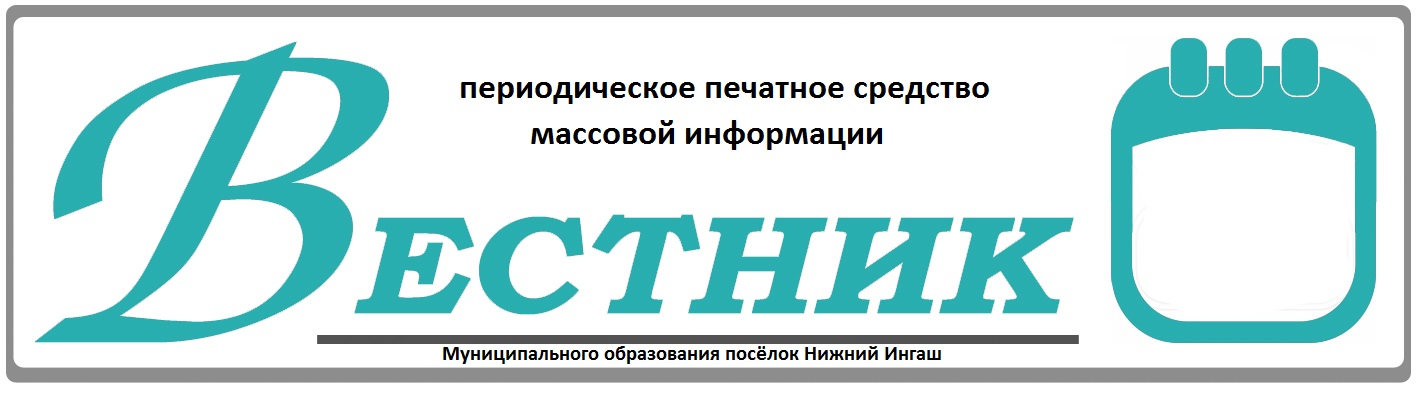 Официально________________________________                                                                     СОДЕРЖАНИЕ: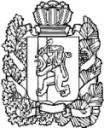 НИЖНЕИНГАШСКИЙ ПОСЕЛКОВЫЙ СОВЕТ ДЕПУТАТОВНИЖНЕИНГАШСКОГО РАЙОНАКРАСНОЯРСКОГО КРАЯ        РЕШЕНИЕ22.12.2021                                                       пгт. Нижний Ингаш                                  №9-54О внесении изменений и дополнений в Устав посёлка Нижний Ингаш Нижнеингашского района Красноярского края       В целях приведения Устава посёлка Нижний Ингаш Нижнеингашского района Красноярского края в соответствии с требованиями законодательства, на основании ст.28 Федерального закона от 06.10.2003 года № 131-ФЗ «Об общих принципах организации местного самоуправления в Российской Федерации»  (в редакции Федерального закона от 01.07.2021 года № 289-ФЗ «О внесении изменений в статью 28 Федерального закона «Об общих принципах организации местного самоуправления в Российской Федерации»), руководствуясь Уставом посёлка Нижний Ингаш Нижнеингашского района Красноярского края, Нижнеингашский поселковый Совет депутатов РЕШИЛ: Внести  следующие изменения и дополнения в Устав посёлка Нижний        Ингаш Нижнеингашского района Красноярского края:Пункт 4, статьи 30.2 Устава посёлка Нижний Ингаш изложить в           следующей редакции:«4. Если нормативными правовыми актами местного самоуправления вместо денежного вознаграждения по муниципальной должности было установлено денежное содержание, то размер пенсии за выслугу лет исчисляется исходя из ежемесячного денежного содержания, которое не должно превышать 2,8 должностного оклада с учетом действующих на  территории районного коэффициента и процентной надбавки к заработной плате за стаж работы в районах Крайнего Севера и приравненных к ним местностях, в иных местностях края с особыми климатическими условиями.      Минимальный размер пенсии за выслугу лет составляет 2000 рублей. В случае если стаж работы составил от 10 до 15 лет, размер пенсии составляет 3000 рублей. В случае если стаж работы составил свыше 15 лет, размер пенсии составляет 4000 рублей.        Увеличение месячного денежного вознаграждения по муниципальной должности, занимаемой на день прекращения полномочий, является основанием для перерасчета пенсии за выслугу лет. Размер пенсии за выслугу лет пересчитывается также при изменении размера страховой пенсии по старости (инвалидности), фиксированной выплаты к страховой пенсии, повышений фиксированной выплаты к страховой пенсии, пенсии по государственному пенсионному обеспечению, с учетом которых установлена пенсия за выслугу лет.».Статью 47.1 Устава посёлка Нижний Ингаш дополнить пунктом 2.1 следующего содержания:«Порядок организации и проведения публичных слушаний определяется нормативными правовыми актами Нижнеингашского поселкового Совета депутатов Нижнеингашского района Красноярского края и должен  предусматривать заблаговременное оповещение  жителей муниципального образования о времени и месте проведения  публичных слушаний.».Пункт 5 статьи 47.1 Устава посёлка Нижний Ингаш изложить в следующей редакции:«По проектам генеральных планов, проектам правил землепользования и застройки, проектам планировки территории, проектам межевания территории, проектам правил благоустройства территорий, проектам, предусматривающим внесение изменений в один из указанных утвержденных документов, проектам решений о предоставлении разрешения на условно разрешенный вид использования земельного участка или объекта капитального строительства, проектам решений о предоставлении разрешения на отклонение от предельных параметров разрешенного строительства, реконструкции объектов капитального строительства, вопросам изменения одного вида разрешенного использования земельных участков и объектов капитального строительства на другой вид такого использования при отсутствии утвержденных правил землепользования и застройки проводятся публичные слушания или общественные обсуждения в соответствии с законодательством о градостроительной деятельности».Поручить главе посёлка Нижний Ингаш Б.И.Гузей направить Решение в Управление Министерства юстиции Российской Федерации по Красноярскому краю для государственной регистрации.Контроль за исполнением настоящего Решения возложить на     постоянную комиссию по законности, защите прав граждан и   правопорядка.Настоящее Решение вступает в силу после государственной регистрации  в установленном законом порядке, в день, следующий за днем его официального  опубликования в периодическом печатном средстве массовой информации «Вестник муниципального образования посёлок Нижний Ингаш».Председатель поселкового   Совета депутатов                                                                       С.В.Чупина     Глава поселка Нижний Ингаш                                                  Б.И. ГузейНИЖНЕИНГАШСКИЙ ПОСЕЛКОВЫЙ СОВЕТ ДЕПУТАТОВНИЖНЕИНГАШСКОГО РАЙОНАКРАСНОЯРСКОГО КРАЯРЕШЕНИЕ 22.12.2021г.                                               пгт. Нижний Ингаш                                                  № 9-55О  бюджете поселка Нижний Ингаш на  2022 год и плановый период 2023-2024 годовСтатья 1. Основные  характеристики   бюджета поселка  на 2022 год и плановый период 2023-2024 годов 1.   Утвердить основные характеристики  бюджета  поселка на 2022 год:1)    прогнозируемый общий объем доходов бюджета поселка в сумме 27 400  316,35 рублей;2)   общий  объем   расходов  бюджета  поселка в сумме  27 400 316,35 рублей;3)     дефицит  бюджета  поселка в сумме  0,00 рублей;4)   источники внутреннего финансирования дефицита бюджета поселка в сумме 0,00 рублей, согласно приложению 1 к настоящему Решению. 2.   Утвердить основные характеристики  бюджета поселка  на  2023 год и на 2024 год:1)  прогнозируемый общий объем доходов бюджета  поселка на 2023 год  в сумме   27 993 293,67 рублей  и  на 2024 год в сумме  28 228 993,67 рублей;2)  общий объем   расходов   бюджета  поселка на 2023 год в сумме  27 993 293,67  рублей, в том числе условно утвержденные расходы в сумме 606 479,84  рублей  и на 2024 год в сумме 28 228 993,67 рублей, в том числе условно утвержденные расходы  в сумме   1 224 744,68  рублей.3)    дефицит   бюджета поселка на 2023 год в сумме 0,00  рублей и на 2024 год  в сумме 0,00 рублей;4)   источники внутреннего финансирования дефицита  бюджета   поселка  на 2023 год в сумме 0,00 рублей  и на 2024 год в сумме 0,00  рублей,  согласно приложению 1 к настоящему РешениюСтатья 2.   Доходы  бюджета  поселка на 2022 годи плановый период 2023-2024 годов       Утвердить доходы бюджета  поселка на 2022 год и плановый период 2023-2024 годов согласно приложению 2,3   к настоящему Решению.Статья 3. Распределение на 2022 год и плановый период 
2023-2024 годов расходов  бюджета поселка  по бюджетной классификации Российской Федерации       Утвердить в пределах общего объема расходов бюджет поселка, установленного статьей 1 настоящего Решения:1)  распределение бюджетных ассигнований  по разделам и подразделам бюджетной классификации расходов бюджета поселка на 2022 год и плановый период 2023-2024 годов согласно приложению 4 к настоящему Решению;2)     ведомственную структуру  расходов  бюджета поселка на 2022 год  согласно приложению  5 к настоящему Решению.3)   ведомственную структуру расходов бюджета поселка на плановый период 2023-2024 годов  согласно приложению  6 к настоящему Решению.4) распределение бюджетных ассигнований по  целевым статьям (муниципальным программам бюджета поселка  и непрограммным направлениям деятельности), группам и подгруппам видов расходов, разделам, подразделам классификации  расходов  бюджета поселка  на 2022 год согласно приложению 7 к настоящему Решению.5) распределение бюджетных ассигнований по целевым статьям (муниципальным программам и непрограммным направлениям деятельности), группам и подгруппам видов расходов, разделам, подразделам классификации расходов  бюджета поселка на  плановый период  2023-2024 годов согласно приложению 8 к настоящему  Решению.Статья 4. Публичные нормативные обязательства поселка Нижний Ингаш       Утвердить общий объем средств бюджета поселка  на исполнение публичных нормативных обязательств поселка Нижний Ингаш на 2022 год 
в сумме 0,0 рублей, на  2023 год в сумме 0,0 рублей и на 2024 год в сумме 0,00  рублей.Статья 5.  Изменение показателей сводной бюджетной росписи бюджета поселка  в 2022 году          Установить, что  Администрация поселка Нижний Ингаш вправе в ходе исполнения бюджета  настоящего Решения вносить изменения в сводную  бюджетную роспись бюджета поселка на 2022 и плановый период 2023-2024 годов без внесения изменений в настоящие Решение:1) на сумму средств, выделяемых за счет средств резервного фонда администрации поселка Нижний Ингаш и администрации Нижнеингашского района; 2)  на сумму средств межбюджетных трансфертов, поступивших из районного бюджета за счет целевых средств вышестоящих бюджетов в 4 квартале 2022 года и плановом периоде 2023-2024 годов; 3) на сумму средств межбюджетных трансфертов, предоставленных из районного бюджета за счет средств федерального и краевого бюджета.     Статья 6. Индексация размеров денежного  вознаграждения лиц, замещающих муниципальные должности и  должностных окладов муниципальных служащих  поселка         Размеры денежного вознаграждения лиц, замещающих муниципальные должности, размеры должностных окладов по должностям муниципальной службы, увеличиваются (индексируются):         в 2022 году   на  4 процента с 1 октября 2022 года;         в плановом периоде 2023-2024 годов на коэффициент, равный 1.Статья 7. Индексация заработной платы  работников, не являющихся муниципальными служащимиЗаработная плата   работников, не являющихся муниципальными служащими, за  исключением заработной платы отдельных категорий работников, увеличение оплаты которых осуществляется в соответствии с указами Президента Российской федерации, предусматривающими мероприятия по повышению заработной платы, а также в связи с увеличением региональных выплат и (или) выплат, обеспечивающих уровень заработной платы работников бюджетной сферы не ниже размера минимальной заработной платы (минимального размера оплаты труда), увеличивается (индексируется):в 2022 году на 4 процента с 1 октября 2022 года;в плановом периоде 2023–2024 годов на коэффициент, равный 1.Статья 8.  Общая предельная  штатная численность муниципальных служащих поселка               Общая предельная  штатная численность муниципальных служащих, принятая к финансовому обеспечению в 2022 году и плановом периоде 2023-2024 годов составляет 7 штатных единиц.	   Статья 9. Особенности исполнения бюджета  поселка в 2022 году Установить, что не использованные по состоянию на 1 января 2022 года остатки межбюджетных трансфертов, полученные из краевого и  федерального бюджета в  форме субвенций, субсидий и иных межбюджетных трансфертов, имеющих целевое назначение, подлежат возврату в районный бюджет   для перечисления в краевой бюджет в течение первых 3  рабочих дней 2022 года.Остатки средств бюджета поселка на 1 января 2022 года в полном объеме, за исключением неиспользованных остатков межбюджетных трансфертов, полученных из районного  бюджета в форме субсидий, субвенций и иных межбюджетных трансфертов, имеющих целевое назначение, а так же субсидий на иные цели, могут направляться на покрытие временных кассовых разрывов, возникающих в ходе исполнения бюджета поселка в 2022 году.Установить, что погашение кредиторской задолженности, сложившейся по принятым в предыдущие годы, фактически произведенным, но не оплаченным по состоянию на 1 января 2022 года обязательствам,  производится главными распорядителями средств бюджета поселка, за счет утвержденных им бюджетных ассигнований  на 2022 год.Статья 10.  Межбюджетные трансферты  бюджету поселка из других бюджетов бюджетной системы Российской Федерации   1. Установить, что в доходах бюджета поселка  учитываются межбюджетные трансферты, перечисляемые бюджету поселка  из   других бюджетов бюджетной системы РФ: 1.1.  дотация бюджетам  поселений района  за счет средств краевого бюджета в 2022  году  в сумме 1 298 200,00  рублей, в  2023 году в сумме  1 038 600,00 рублей, в  2024 году в сумме 1 038 600,00  рублей.1.2. иные межбюджетные трансферты  на обеспечение  сбалансированности бюджетов поселений за счет районного бюджета   в 2022 году в сумме 2 376 700,00 рублей, в 2023 году в сумме 2 376 700,00 рублей, в 2024 году в сумме 2 376 700,00 рублей.1.3.  субсидии  бюджетам городских поселений за счет средств краевого бюджета  в 2022 году в сумме 3 697 000,00 рублей, в 2023 году в сумме 3 697 000,00 рублей, в 2024 году в сумме 3 697 000,00 рублей.1.4.  субвенции  бюджетам  городских поселений   на 2022 год в сумме 37 100,00 рублей, на 2023 год в сумме 37 100,00 рублей, на 2024 год в сумме 37 100,00 рублей.Статья 11. Иные межбюджетные трансферты  районному бюджетуиз  бюджета поселка  1.  Установить, что в расходах бюджета поселка  учитываются иные межбюджетные трансферты, перечисляемые районному бюджету из  бюджета  поселка в соответствии с заключенными соглашениями о передаче полномочий на 2022 год в сумме 4 233 543,00 рублей,  на 2022 год в сумме  400 000,00 рублей,  на 2024 год в сумме 400 000,00  рублей. Статья 12. Резервный фонд поселка  Нижний Ингаш        Установить, что в расходной части  бюджета поселка предусматривается резервный фонд администрации поселка Нижний Ингаш  на 2022 год и плановый период 2023-2024 годов в размере  100  000,00  рублей  ежегодно.       Расходование средств резервного фонда осуществляется в порядке, установленным  постановлением Главы поселка Нижний Ингаш.Статья 13.  Муниципальный  внутренний долг поселка Нижний Ингаш     1.   Установить  верхний предел муниципального внутреннего  долга поселка Нижний Ингаш  по долговым  обязательствам поселка Нижний Ингаш:   -  на 1 января 2023 года в сумме 0,00 рублей, в том числе по муниципальным гарантиям 0,00  рублей;   -  на 1 января 2024 года в сумме 0,00 рублей, в том числе по муниципальным гарантиям 0,00  рублей;   -  на 1 января 2025 года в сумме 0,00 рублей, в том числе по муниципальным гарантиям 0,00  рублей.  2.  Установить предельный  объем  муниципального долга поселка Нижний Ингаш в сумме:   -     0,00 рублей в 2022 году;   -     0,00 рублей в 2023 году;   -     0,00 рублей в 2024 году.    3.  Утвердить программу муниципальных внутренних заимствований поселка Нижний Ингаш на 2022 год и плановый период 2023-2024 годов согласно приложению 9 к настоящему  Решению.Статья 14.  Дорожный фонд поселка Нижний Ингаш  1. Утвердить объем бюджетных ассигнований  дорожного фонда поселка Нижний Ингаш  на 2022 год  в сумме  1 279 500,00 рублей, на 2023 год в сумме 1 309 800,00 рублей,  на 2024 год в сумме  1 345 500,00  рублей.Статья 15. Вступление в силу настоящего решения       Настоящее Решение вступает в силу с 1 января 2022 года, но не раннее дня,   следующего за днем его официального опубликования в периодическом  печатном  средстве массовой информации «Вестник муниципального образования поселок Нижний Ингаш».Председатель  Нижнеингашскогопоселкового  Совета депутатов                                                               С.В. Чупина                                                                                                    Глава поселка Нижний Ингаш                                                                   Б.И. Гузей   Приложение 1                                                                                                                            к решению Нижнеингашского            поселкового Совета депутатовот  22.12.2021г. № 9-55                                                                                                  Источники внутреннего финансирования дефицита  бюджета поселкав 2022 году и плановом периоде 2023-2024 годов\      Приложение 2к решению Нижнеингашского            поселкового Совета депутатовот   22.12.2021г. № 9-55                                                                                                 Доходы  бюджета  поселка на  2022  год            (Руб.)Приложение 3к решению Нижнеингашского            поселкового Совета депутатовот  22.12.2021г. № 9-55                                                                                              Доходы  бюджета  поселка на  плановый период 2023-2024 годов          (Руб.)Приложение 4к решению Нижнеингашского            поселкового Совета депутатов                                                                                                    от  22.12.2021г. № 9-55Распределение  бюджетных ассигнований по разделам, подразделам бюджетной классификации расходов   бюджета  поселка на 2022 год и плановый период 2022-2023 годов                                                                                        (Руб.)Приложение 5к решению Нижнеингашского            поселкового Совета депутатов                                                                                                       от   22.12.2021г. № 9-55Ведомственная структура расходов  бюджета поселка     на 2022 год         (Руб.)                                                                                                                                                           Приложение 6к решению Нижнеингашского            поселкового Совета депутатов                                                                                                       от  22.12.2021г. № 9-55Ведомственная структура расходов  бюджета поселка     на  плановый период 2023-2024 годы      (Руб.)Приложение 7к решению Нижнеингашского            поселкового Совета депутатов                                                                                                     от   22.12.2021г. № 9-55                                                                                          Распределение бюджетных ассигнования по целевым статьям (муниципальным программам бюджета поселка и не программным направлениям деятельности), группам и подгруппам видов расходов,  разделам, подразделам классификации расходов  бюджета  поселка на 2022 год                                                                                                                                                         (Руб.)Приложение 8к решению Нижнеингашского            поселкового Совета депутатов                                                                                                     от   22.12.2021г. № 9-55                                                                                      Распределение бюджетных ассигнования по целевым статьям (муниципальным программам бюджета поселка и не программным направлениям деятельности), группам и подгруппам видов расходов,  разделам, подразделам классификации расходов  бюджета  поселка на 2023-2024 годов(Руб.)Приложение  9к решению Нижнеингашского            поселкового Совета депутатов                                                                                                     от  22.12.2021г. № 9-55Программавнутренних заимствований поселка Нижний Ингашна 2022 год и плановый период 2023-2024 годов(Руб.)НИЖНЕИНГАШСКИЙ ПОСЕЛКОВЫЙ СОВЕТ ДЕПУТАТОВНИЖНЕИНГАШСКОГО РАЙОНАКРАСНОЯРСКОГО КРАЯРЕШЕНИЕ22.12.2021                                                   пгт. Нижний Ингаш                                    № 9-56 О внесении изменений в решение   Нижнеингашского поселкового Совета депутатов от 10.12.2020г. №53-290 «О бюджете поселка Нижний Ингаш на 2021 год и плановый период 2022-2023 годов» (в ред. от  17.02.2021г. №3-9, от 12.08.2021г. №6-31, от  27.10.2021г. №7-42)        Руководствуясь  ст. 33.1 Устава поселка Нижний Ингаш Нижнеингашского  района Красноярского края, Нижнеингашский   поселковый Совет депутатов РЕШИЛ: 1.  Внести в решение Нижнеингашского поселкового Совета депутатов от 10.12.2020г. №53-290 «О бюджете  поселка Нижний Ингаш на 2021 год и плановый период 2022-2023 годов» (далее - Решение), следующие изменения:    1) в статье 1:         в подпункте 1 цифры «88 412 857,78» заменить цифрами «88 438 397,78»;        в подпункте 2 цифры «89 688 768,09» заменить цифрами «89 694 308,09»;   2)  в статье 11:        в пункте 1:        в   подпункте 1.2. цифры «2 817 918,00» заменить цифрами «2 843 458,00»;   3)  в статье 14:        в абзаце 1 после слов «в размере 100 000,00 рублей»  заменить «в размере 90 000,00 рублей»;       Приложения 1,2,4,6,7,9 к Решению изложить в новой редакции согласно  Приложениям  1,2,4,6,7,9  к настоящему Решению. 2.   Контроль за  исполнением  настоящего решения возложить на постоянную комиссию по бюджету и экономическим вопросам. 3.  Решение вступает в силу со дня,  следующего за днем его официального опубликования в периодическом  печатном  средстве массовой информации «Вестник муниципального образования поселок Нижний Ингаш».Председатель  Нижнеингашского  поселкового Совета депутатов                                                             С.В. Чупина Глава поселка Нижний Ингаш                                                                Б.И. ГузейПриложение 1                                                                                                                            к решению Нижнеингашского            поселкового Совета депутатовот  22.12.2021 № 9-56                                                                                                                  Источники внутреннего финансирования дефицита  бюджета поселка в 2021 году и плановом периоде 2022-2023 годов Приложение 2                                                                                                                            к решению Нижнеингашского            поселкового Совета депутатовот  22.12.2021 № 9-56                                                                                                Приложение 4к решению Нижнеингашского            поселкового Совета депутатовот 22.12.2021 № 9-56                                                                                            Доходы  бюджета  поселка на  2021  год                      (Руб.)Приложение 6к решению Нижнеингашского            поселкового Совета депутатов                                                                               от  22.12.2021 № 9-56Распределение  бюджетных ассигнований по разделам, подразделам бюджетной классификации расходов   бюджета  поселка на 2021 год  и плановый период 2022-2023 годов                                                                                                               (Руб.)Приложение 7к решению Нижнеингашского            поселкового Совета депутатов                                                                                                       от  22.12.2021№ 9-56Ведомственная структура расходов  бюджета поселкана 2021 год     (Руб.)                                                                                                                                                           Приложение 9к решению Нижнеингашского            поселкового Совета депутатов                                                                                                     от  22.12.2021№ 9-56                                                                                               Распределение бюджетных ассигнования по целевым статьям (муниципальным программам бюджета поселка и не программным направлениям деятельности), группам и подгруппам видов расходов,  разделам, подразделам классификации расходов  бюджета  поселка на 2021 год                                                                                                                                                            (Руб.)НИЖНЕИНГАШСКИЙ ПОСЕЛКОВЫЙ СОВЕТ ДЕПУТАТОВНИЖНЕИНГАШСКОГО РАЙОНАКРАСНОЯРСКОГО КРАЯ        РЕШЕНИЕ22.12.2021                                                       пгт. Нижний Ингаш                                                №9-57Об утверждении Положения о муниципальном жилищном контроле в муниципальном образовании посёлок Нижний Ингаш Нижнеингашского района Красноярского краяВ соответствии с пунктом 6 части 1 статьи 14 Федерального закона от 06.10.2003 № 131-ФЗ «Об общих принципах организации местного самоуправления в Российской Федерации», со статьей 20 Жилищного кодекса Российской Федерации, Федеральным законом от 31.07.2020 № 248-ФЗ «О государственном контроле (надзоре) и муниципальном контроле в Российской Федерации», руководствуясь Уставом посёлка Нижний Ингаш Нижнеингашского района Красноярского края, Нижнеингашский поселковый Совет депутатов РЕШИЛ:1.Утвердить Положение о муниципальном жилищном контроле в муниципальном образовании посёлок Нижний Ингаш Нижнеингашского района Красноярского края.2.Контроль за исполнением настоящего Решения возложить на постоянную комиссию по законности, защите прав граждан и правопорядка. 3.Настоящее решение вступает в силу со дня его официального опубликования в периодическом печатном средстве массовой информации «Вестник муниципального образования посёлок Нижний Ингаш», но не ранее 1 января 2022 года, за исключением положений раздела 5  Положения, вступающих в силу с 1 марта 2022 года.Председатель поселкового   Совета депутатов                                                                       С.В.Чупина  Глава поселка Нижний Ингаш                                                     Б.И. Гузей    Приложение                                  к Решению Нижнеингашского поселкового совета депутатов от 22.12.2021№9-57Положениео муниципальном жилищном контроле в муниципальном образованиипосёлок Нижний Ингаш Нижнеингашского района Красноярского края1. Общие положения1.1.Настоящее Положение устанавливает порядок осуществления муниципального жилищного контроля в муниципальном образовании посёлок Нижний Ингаш Нижнеингашского района Красноярского края  (далее – муниципальный жилищный контроль).1.2.Предметом муниципального жилищного контроля является соблюдение юридическими лицами, индивидуальными предпринимателями и гражданами (далее – контролируемые лица) обязательных требований, установленных жилищным законодательством, законодательством об энергосбережении и о повышении энергетической эффективности в отношении муниципального жилищного фонда:1) требований к использованию и сохранности муниципального жилищного фонда, в том числе требований к жилым помещениям, их использованию и содержанию, использованию и содержанию общего имущества собственников помещений в многоквартирных домах, порядку осуществления перевода жилого помещения в нежилое помещение и нежилого помещения в жилое в многоквартирном доме, порядку осуществления перепланировки и (или) переустройства помещений в многоквартирном доме;2)  требований к формированию фондов капитального ремонта;3) требований к созданию и деятельности юридических лиц, индивидуальных предпринимателей, осуществляющих управление многоквартирными домами, оказывающих услуги и (или) выполняющих работы по содержанию и ремонту общего имущества в многоквартирных домах;4) требований к предоставлению коммунальных услуг собственникам и пользователям помещений в многоквартирных домах и жилых домов;5) правил изменения размера платы за содержание жилого помещения в случае оказания услуг и выполнения работ по управлению, содержанию и ремонту общего имущества в многоквартирном доме ненадлежащего качества и (или) с перерывами, превышающими установленную продолжительность;6) правил содержания общего имущества в многоквартирном доме и правил изменения размера платы за содержание жилого помещения;7) правил предоставления, приостановки и ограничения предоставления коммунальных услуг собственникам и пользователям помещений в многоквартирных домах и жилых домов;8) требований энергетической эффективности и оснащенности помещений многоквартирных домов и жилых домов приборами учета используемых энергетических ресурсов;9) требований к порядку размещения ресурсоснабжающими организациями, лицами, осуществляющими деятельность по управлению многоквартирными домами, информации в системе;10) требований к обеспечению доступности для инвалидов помещений в многоквартирных домах;11) требований к предоставлению жилых помещений в наемных домах социального использования.1.3.Муниципальный жилищный контроль осуществляется администрацией муниципального образования посёлок Нижний Ингаш Нижнеингашского района Красноярского края  (далее – администрация).1.4. Должностными лицами Контрольного органа, уполномоченными осуществлять муниципальный жилищный контроль, являются:- руководитель (заместитель руководителя) Контрольного органа;- должностное лицо Контрольного органа, в должностные обязанности которого в соответствии с настоящим Положением, должностным регламентом или должностной инструкцией входит осуществление полномочий по виду муниципального контроля, в том числе проведение профилактических мероприятий и контрольных мероприятий (далее – инспектор).Должностные лица, уполномоченные осуществлять муниципальный жилищный контроль, при осуществлении муниципального жилищного контроля, имеют права, обязанности и несут ответственность в соответствии с Федеральным законом от 31.07.2020 № 248-ФЗ «О государственном контроле (надзоре) и муниципальном контроле в Российской Федерации» и иными федеральными законами.1.5.К отношениям, связанным с осуществлением муниципального жилищного контроля, организацией и проведением профилактических мероприятий, контрольных мероприятий применяются положения Федерального закона от 31.07.2020 № 248-ФЗ «О государственном контроле (надзоре) и муниципальном контроле в Российской Федерации», Жилищного кодекса Российской Федерации, Федерального закона от 06.10.2003 № 131-ФЗ «Об общих принципах организации местного самоуправления в Российской Федерации».1.6.Объектами муниципального жилищного контроля являются:1) деятельность, действия (бездействие) контролируемых лиц, в рамках которых должны соблюдаться обязательные требования, в том числе предъявляемые к контролируемым лицам, осуществляющим деятельность, действия (бездействие), указанные в подпунктах 1 – 11 пункта 1.2 настоящего Положения;2) результаты деятельности контролируемых лиц, в том числе продукция (товары), работы и услуги, к которым предъявляются обязательные требования, указанные в подпунктах 1 – 11 пункта 1.2 настоящего Положения;3) жилые помещения муниципального жилищного фонда, общее имущество в многоквартирных домах, в которых есть жилые помещения муниципального жилищного фонда, и другие объекты, к которым предъявляются обязательные требования, указанные в подпунктах 1 – 11 пункта 1.2 настоящего Положения.1.7. Администрацией в рамках осуществления муниципального жилищного контроля обеспечивается учет объектов муниципального жилищного контроля.1.8. Система оценки и управления рисками при осуществлении муниципального жилищного контроля не применяется.2. Профилактика рисков причинения вреда (ущерба) охраняемым законом ценностям2.1.Администрация осуществляет муниципальный жилищный контроль в том числе посредством проведения профилактических мероприятий.2.2. Профилактические мероприятия осуществляются администрацией в целях стимулирования добросовестного соблюдения обязательных требований контролируемыми лицами, устранения условий, причин и факторов, способных привести к нарушениям обязательных требований и (или) причинению вреда (ущерба) охраняемым законом ценностям, и доведения обязательных требований до контролируемых лиц, способов их соблюдения.2.3.При осуществлении муниципального жилищного контроля проведение профилактических мероприятий, направленных на снижение риска причинения вреда (ущерба), является приоритетным по отношению к проведению контрольных мероприятий.2.4.Профилактические мероприятия осуществляются на основании программы профилактики рисков причинения вреда (ущерба) охраняемым законом ценностям, утвержденной в порядке, установленном Правительством Российской Федерации, также могут проводиться профилактические мероприятия, не предусмотренные программой профилактики рисков причинения вреда.В случае если при проведении профилактических мероприятий установлено, что объекты муниципального жилищного контроля представляют явную непосредственную угрозу причинения вреда (ущерба) охраняемым законом ценностям или такой вред (ущерб) причинен, должностное лицо, уполномоченное осуществлять муниципальный жилищный контроль, незамедлительно направляет информацию об этом главе муниципального образования посёлка Нижний Ингаш Нижнеингашского района Красноярского края  для принятия решения о проведении контрольных мероприятий.2.5.При осуществлении администрацией муниципального жилищного контроля могут проводиться следующие виды профилактических мероприятий:1) информирование;2) консультирование;2.6.Информирование осуществляется администрацией по вопросам соблюдения обязательных требований посредством размещения соответствующих сведений на официальном сайте администрации в информационно-телекоммуникационной сети «Интернет» - nizhny-ingash.ru (далее – официальный сайт администрации) в специальном разделе, посвященном контрольной деятельности (доступ к специальному разделу должен осуществляться с главной (основной) страницы официального сайта администрации), в периодическом печатном средстве массовой информации «Вестник муниципального образования посёлок Нижний Ингаш», через личные кабинеты контролируемых лиц в государственных информационных системах (при их наличии) и в иных формах.Администрация обязана размещать и поддерживать в актуальном состоянии на официальном сайте администрации в специальном разделе, посвященном контрольной деятельности, сведения, предусмотренные частью 3 статьи 46 Федерального закона от 31.07.2020 № 248-ФЗ «О государственном контроле (надзоре) и муниципальном контроле в Российской Федерации».Администрация также вправе информировать население муниципального образования посёлок Нижний Ингаш Нижнеингашского района Красноярского края на собраниях и конференциях граждан об обязательных требованиях, предъявляемых к объектам контроля.2.7. Консультирование контролируемых лиц осуществляется должностным лицом, уполномоченным осуществлять муниципальный жилищный контроль, по телефону, посредством видео-конференц-связи, на личном приеме либо в ходе проведения профилактических мероприятий, контрольных мероприятий и не должно превышать 15 минут.Личный прием граждан проводится главой и (или) заместителем главы муниципального образования поселок Нижний Ингаш и (или) должностным лицом, уполномоченным осуществлять муниципальный жилищный контроль. Информация о месте приема, а также об установленных для приема днях и часах размещается на официальном сайте администрации в специальном разделе, посвященном контрольной деятельности.Консультирование осуществляется в устной или письменной форме по следующим вопросам:1) организация и осуществление муниципального жилищного контроля;2) порядок осуществления контрольных мероприятий, установленных настоящим Положением;3) порядок обжалования действий (бездействия) должностных лиц, уполномоченных осуществлять муниципальный жилищный контроль;4) получение информации о нормативных правовых актах (их отдельных положениях), содержащих обязательные требования, оценка соблюдения которых осуществляется администрацией в рамках контрольных мероприятий.Консультирование контролируемых лиц в устной форме может осуществляться также на собраниях и конференциях граждан. 2.8. Консультирование в письменной форме осуществляется должностным лицом, уполномоченным осуществлять муниципальный жилищный контроль, в следующих случаях:1) контролируемым лицом представлен письменный запрос о представлении письменного ответа по вопросам консультирования;2) за время консультирования предоставить в устной форме ответ на поставленные вопросы невозможно;3) ответ на поставленные вопросы требует дополнительного запроса сведений.При осуществлении консультирования должностное лицо, уполномоченное осуществлять муниципальный жилищный контроль, обязано соблюдать конфиденциальность информации, доступ к которой ограничен в соответствии с законодательством Российской Федерации.В ходе консультирования не может предоставляться информация, содержащая оценку конкретного контрольного мероприятия, решений и (или) действий должностных лиц, уполномоченных осуществлять муниципальный жилищный контроль, иных участников контрольного мероприятия, а также результаты проведенных в рамках контрольного мероприятия экспертизы, испытаний.Информация, ставшая известной должностному лицу, уполномоченному осуществлять муниципальный жилищный контроль, в ходе консультирования, не может использоваться администрацией в целях оценки контролируемого лица по вопросам соблюдения обязательных требований.Должностными лицами, уполномоченными осуществлять муниципальный жилищный контроль, ведется журнал учета консультирований.В случае поступления в администрацию пяти и более однотипных обращений контролируемых лиц и их представителей консультирование осуществляется посредством размещения на официальном сайте администрации в специальном разделе, посвященном контрольной деятельности, письменного разъяснения, подписанного главой муниципального образования посёлок Нижний Ингаш.3. Осуществление контрольных мероприятий и контрольных действий3.1.При осуществлении муниципального жилищного контроля администрацией могут проводиться следующие виды контрольных мероприятий и контрольных действий в рамках указанных мероприятий:1) инспекционный визит (посредством осмотра, опроса, истребования документов, которые в соответствии с обязательными требованиями должны находиться в месте нахождения (осуществления деятельности) контролируемого лица (его филиалов, представительств, обособленных структурных подразделений), получения письменных объяснений, инструментального обследования);2) рейдовый осмотр (посредством осмотра, опроса, получения письменных объяснений, истребования документов, инструментального обследования, испытания, экспертизы);3) документарная проверка (посредством получения письменных объяснений, истребования документов, экспертизы);4) выездная проверка (посредством осмотра, опроса, получения письменных объяснений, истребования документов, инструментального обследования, испытания, экспертизы);5) наблюдение за соблюдением обязательных требований (посредством сбора и анализа данных об объектах муниципального жилищного контроля, в том числе данных, которые поступают в ходе межведомственного информационного взаимодействия, предоставляются контролируемыми лицами в рамках исполнения обязательных требований, а также данных, содержащихся в государственных и муниципальных информационных системах, данных из сети «Интернет», иных общедоступных данных, а также данных полученных с использованием работающих в автоматическом режиме технических средств фиксации правонарушений, имеющих функции фото- и киносъемки, видеозаписи);6) выездное обследование (посредством осмотра, инструментального обследования (с применением видеозаписи), испытания, экспертизы).3.2.Наблюдение за соблюдением обязательных требований и выездное обследование проводятся администрацией без взаимодействия с контролируемыми лицами.3.3.Контрольные мероприятия, указанные в подпунктах 1 – 4 пункта 3.1 настоящего Положения, проводятся в форме внеплановых мероприятий.Внеплановые контрольные мероприятия могут проводиться только после согласования с органами прокуратуры.3.4.Основанием для проведения контрольных мероприятий, проводимых с взаимодействием с контролируемыми лицами, является:1) наличие у администрации сведений о причинении вреда (ущерба) или об угрозе причинения вреда (ущерба) охраняемым законом ценностям при поступлении обращений (заявлений) граждан и организаций, информации от органов государственной власти, органов местного самоуправления, из средств массовой информации, а также получение таких сведений в результате проведения контрольных мероприятий, включая контрольные мероприятия без взаимодействия, в том числе проводимые в отношении иных контролируемых лиц;2) выявление соответствия объекта контроля параметрам, утвержденным индикаторами риска нарушения обязательных требований, или отклонения объекта контроля от таких параметров;3) поручение Президента Российской Федерации, поручение Правительства Российской Федерации о проведении контрольных мероприятий в отношении конкретных контролируемых лиц. Приказом главного государственного жилищного инспектора Российской Федерации об организации выполнения поручения Президента Российской Федерации, Председателя Правительства Российской Федерации могут быть конкретизированы порядок и (или) сроки проведения контрольных мероприятий муниципального жилищного контроля (если в отношении проведения таких контрольных мероприятий соответственно поручением Президента Российской Федерации или поручением Правительства Российской Федерации не установлено иное);4) требование прокурора о проведении контрольного мероприятия в рамках надзора за исполнением законов, соблюдением прав и свобод человека и гражданина по поступившим в органы прокуратуры материалам и обращениям;5) истечение срока исполнения предписания об устранении выявленного нарушения обязательных требований – в случаях, если контролируемым лицом не представлены документы и сведения, представление которых предусмотрено выданным ему предписанием, или на основании представленных документов и сведений невозможно сделать вывод об исполнении предписания об устранении выявленного нарушения обязательных требований.3.5.Индикаторы риска нарушения обязательных требований указаны в приложении № 1 к настоящему Положению.Перечень индикаторов риска нарушения обязательных требований размещается на официальном сайте администрации в специальном разделе, посвященном контрольной деятельности.3.6.Контрольные мероприятия, проводимые при взаимодействии с контролируемым лицом, проводятся на основании распоряжения администрации о проведении контрольного мероприятия.3.7.В случае принятия распоряжения администрации о проведении контрольного мероприятия на основании сведений о причинении вреда (ущерба) или об угрозе причинения вреда (ущерба) охраняемым законом ценностям либо установлении параметров деятельности контролируемого лица, соответствие которым или отклонение от которых согласно утвержденным индикаторам риска нарушения обязательных требований является основанием для проведения контрольного мероприятия, такое распоряжение принимается на основании мотивированного представления должностного лица, уполномоченного осуществлять муниципальный жилищный контроль, о проведении контрольного мероприятия.3.8.Контрольные мероприятия, проводимые без взаимодействия с контролируемыми лицами, проводятся должностными лицами, уполномоченными осуществлять муниципальный жилищный контроль, на основании задания главы муниципального образования поселок Нижний Ингаш,  задания, содержащегося в планах работы администрации, в том числе в случаях, установленных Федеральным законом от 31.07.2020 № 248-ФЗ «О государственном контроле (надзоре) и муниципальном контроле в Российской Федерации».3.9.Контрольные мероприятия в отношении граждан, юридических лиц и индивидуальных предпринимателей проводятся должностными лицами,  уполномоченными осуществлять муниципальный жилищный контроль, в соответствии с Федеральным законом от 31.07.2020 № 248-ФЗ «О государственном контроле (надзоре) и муниципальном контроле в Российской Федерации», Жилищным кодексом Российской Федерации.3.10.Администрация при организации и осуществлении муниципального жилищного контроля получает на безвозмездной основе документы и (или) сведения от иных органов либо подведомственных указанным органам организаций, в распоряжении которых находятся эти документы и (или) сведения, в рамках межведомственного информационного взаимодействия, в том числе в электронной форме. Перечень указанных документов и (или) сведений, порядок и сроки их представления установлены утвержденным распоряжением Правительства Российской Федерации от 19.04.2016 № 724-р перечнем документов и (или) информации, запрашиваемых и получаемых в рамках межведомственного информационного взаимодействия органами государственного контроля (надзора), органами муниципального контроля при организации и проведении проверок от иных государственных органов, органов местного самоуправления либо подведомственных государственным органам или органам местного самоуправления организаций, в распоряжении которых находятся эти документы и (или) информация, а также Правилами предоставления в рамках межведомственного информационного взаимодействия документов и (или) сведений, получаемых контрольными (надзорными) органами от иных органов либо подведомственных указанным органам организаций, в распоряжении которых находятся эти документы и (или) сведения, при организации и осуществлении видов государственного контроля (надзора), видов муниципального контроля, утвержденными постановлением Правительства Российской Федерации от 06.03.2021 № 338 «О межведомственном информационном взаимодействии в рамках осуществления государственного контроля (надзора), муниципального контроля».3.11.К случаю, при наступлении которого индивидуальный предприниматель, гражданин, являющиеся контролируемыми лицами, вправе представить в администрацию информацию о невозможности присутствия при проведении контрольного мероприятия, в связи с чем проведение контрольного мероприятия переносится администрацией на срок, необходимый для устранения обстоятельств, послуживших поводом для данного обращения индивидуального предпринимателя, гражданина в администрацию (но не более чем на 20 дней), относится соблюдение одновременно следующих условий:1) отсутствие контролируемого лица либо его представителя не препятствует оценке должностным лицом, уполномоченным осуществлять муниципальный жилищный контроль, соблюдения обязательных требований при проведении контрольного мероприятия при условии, что контролируемое лицо было надлежащим образом уведомлено о проведении контрольного мероприятия; 2) отсутствие признаков явной непосредственной угрозы причинения или фактического причинения вреда (ущерба) охраняемым законом ценностям;3) имеются уважительные причины для отсутствия контролируемого лица (болезнь контролируемого лица, его командировка и т.п.) при проведении контрольного мероприятия.3.12.Срок проведения выездной проверки не может превышать 10 рабочих дней. В отношении одного субъекта малого предпринимательства общий срок взаимодействия в ходе проведения выездной проверки не может превышать 50 часов для малого предприятия и 15 часов для микропредприятия.Срок проведения выездной проверки в отношении организации, осуществляющей свою деятельность на территориях нескольких субъектов Российской Федерации, устанавливается отдельно по каждому филиалу, представительству, обособленному структурному подразделению организации или производственному объекту. 3.13.Во всех случаях проведения контрольных мероприятий для фиксации должностными лицами, уполномоченными осуществлять муниципальный жилищный контроль, и лицами, привлекаемыми к совершению контрольных действий, доказательств соблюдения (нарушения) обязательных требований могут использоваться фотосъемка, аудио- и видеозапись, проводимые должностными лицами, уполномоченными на проведение контрольного мероприятия. Информация о проведении фотосъемки, аудио- и видеозаписи и использованных для этих целей технических средствах отражается в акте, составляемом по результатам контрольного мероприятия, и протоколе, составляемом по результатам контрольного действия, проводимого в рамках контрольного мероприятия.3.14.К результатам контрольного мероприятия относятся оценка соблюдения контролируемым лицом обязательных требований, создание условий для предупреждения нарушений обязательных требований и (или) прекращения их нарушений, восстановление нарушенного положения, направление уполномоченным органам или должностным лицам информации для рассмотрения вопроса о привлечении к ответственности и (или) применение администрацией мер, предусмотренных частью 2 статьи 90 Федерального закона от 31.07.2020 № 248-ФЗ «О государственном контроле (надзоре) и муниципальном контроле в Российской Федерации».3.15.По окончании проведения контрольного мероприятия, предусматривающего взаимодействие с контролируемым лицом, составляется акт контрольного мероприятия. В случае если по результатам проведения такого мероприятия выявлено нарушение обязательных требований, в акте указывается, какое именно обязательное требование нарушено, каким нормативным правовым актом и его структурной единицей оно установлено. В случае устранения выявленного нарушения до окончания проведения контрольного мероприятия в акте указывается факт его устранения. Документы, иные материалы, являющиеся доказательствами нарушения обязательных требований, должны быть приобщены к акту. Заполненные при проведении контрольного мероприятия проверочные листы приобщаются к акту.Оформление акта производится на месте проведения контрольного мероприятия в день окончания проведения такого мероприятия, если иной порядок оформления акта не установлен Правительством Российской Федерации.Акт контрольного мероприятия, проведение которого было согласовано органами прокуратуры, направляется в органы прокуратуры посредством Единого реестра контрольных (надзорных) мероприятий непосредственно после его оформления.3.16.Информация о контрольных мероприятиях размещается в Едином реестре контрольных (надзорных) мероприятий.3.17.Информирование контролируемых лиц о совершаемых должностными лицами, уполномоченными осуществлять муниципальный жилищный контроль, действиях и принимаемых решениях осуществляется посредством размещения сведений об указанных действиях и решениях в Едином реестре контрольных (надзорных) мероприятий, а также доведения их до контролируемых лиц посредством инфраструктуры, обеспечивающей информационно-технологическое взаимодействие информационных систем, используемых для предоставления государственных и муниципальных услуг и исполнения государственных и муниципальных функций в электронной форме, в том числе через федеральную государственную информационную систему «Единый портал государственных и муниципальных услуг (функций)» (далее – единый портал государственных и муниципальных услуг) и (или) через региональный портал государственных и муниципальных услуг.Гражданин, не осуществляющий предпринимательской деятельности, являющийся контролируемым лицом, информируется о совершаемых должностными лицами, уполномоченными осуществлять муниципальный жилищный контроль, действиях и принимаемых решениях путем направления ему документов на бумажном носителе в случае направления им в адрес администрации уведомления о необходимости получения документов на бумажном носителе либо отсутствия у администрации сведений об адресе электронной почты контролируемого лица и возможности направить ему документы в электронном виде через единый портал государственных и муниципальных услуг (в случае, если лицо не имеет учетной записи в единой системе идентификации и аутентификации либо если оно не завершило прохождение процедуры регистрации в единой системе идентификации и аутентификации). Указанный гражданин вправе направлять администрации документы на бумажном носителе.До 31 декабря 2023 года информирование контролируемого лица о совершаемых должностными лицами, уполномоченными осуществлять муниципальный жилищный контроль, действиях и принимаемых решениях, направление документов и сведений контролируемому лицу администрацией могут осуществляться в том числе на бумажном носителе с использованием почтовой связи в случае невозможности информирования контролируемого лица в электронной форме либо по запросу контролируемого лица.3.18.В случае отсутствия выявленных нарушений обязательных требований при проведении контрольного мероприятия сведения об этом вносятся в Единый реестр контрольных (надзорных) мероприятий. Должностное лицо, уполномоченное осуществлять муниципальный жилищный контроль, вправе выдать рекомендации по соблюдению обязательных требований, провести иные мероприятия, направленные на профилактику рисков причинения вреда (ущерба) охраняемым законом ценностям.3.19.В случае выявления при проведении контрольного мероприятия нарушений обязательных требований контролируемым лицом администрация (должностное лицо, уполномоченное осуществлять муниципальный жилищный контроль) в пределах полномочий, предусмотренных законодательством Российской Федерации, обязана:1) выдать после оформления акта контрольного мероприятия контролируемому лицу предписание об устранении выявленных нарушений с указанием разумных сроков их устранения и (или) о проведении мероприятий по предотвращению причинения вреда (ущерба) охраняемым законом ценностям;2) незамедлительно принять предусмотренные законодательством Российской Федерации меры по недопущению причинения вреда (ущерба) охраняемым законом ценностям или прекращению его причинения вплоть до обращения в суд с требованием о запрете эксплуатации (использования) зданий, строений, сооружений, помещений, оборудования, транспортных средств и иных подобных объектов и по доведению до сведения граждан, организаций любым доступным способом информации о наличии угрозы причинения вреда (ущерба) охраняемым законом ценностям и способах ее предотвращения в случае, если при проведении контрольного мероприятия установлено, что деятельность гражданина, организации, владеющих и (или) пользующихся объектом контроля, эксплуатация (использование) ими зданий, строений, сооружений, помещений, оборудования, транспортных средств и иных подобных объектов, оказываемые услуги представляет непосредственную угрозу причинения вреда (ущерба) охраняемым законом ценностям или что такой вред (ущерб) причинен;3) при выявлении в ходе контрольного мероприятия признаков преступления или административного правонарушения направить соответствующую информацию в государственный орган в соответствии со своей компетенцией или при наличии соответствующих полномочий принять меры по привлечению виновных лиц к установленной законом ответственности;4) принять меры по осуществлению контроля за устранением выявленных нарушений обязательных требований, предупреждению нарушений обязательных требований, предотвращению возможного причинения вреда (ущерба) охраняемым законом ценностям, при неисполнении предписания в установленные сроки принять меры по обеспечению его исполнения вплоть до обращения в суд с требованием о принудительном исполнении предписания, если такая мера предусмотрена законодательством;5) рассмотреть вопрос о выдаче рекомендаций по соблюдению обязательных требований, проведении иных мероприятий, направленных на профилактику рисков причинения вреда (ущерба) охраняемым законом ценностям.3.20.Должностные лица, осуществляющие контроль, при осуществлении муниципального жилищного контроля взаимодействуют в установленном порядке с федеральными органами исполнительной власти и их территориальными органами, с органами исполнительной власти Красноярского края,  органами местного самоуправления, правоохранительными органами, организациями и гражданами.В случае выявления в ходе проведения контрольного мероприятия в рамках осуществления муниципального жилищного контроля нарушения требований законодательства, за которое законодательством Российской Федерации предусмотрена административная и иная ответственность, в акте контрольного мероприятия указывается информация о наличии признаков выявленного нарушения. Должностные лица, уполномоченные осуществлять контроль, направляют копию указанного акта в орган власти, уполномоченный на привлечение к соответствующей ответственности.4. Обжалование решений администрации, действий (бездействия) должностных лиц, уполномоченных осуществлять муниципальный жилищный контроль4.1.Решения администрации, действия (бездействие) должностных лиц, уполномоченных осуществлять муниципальный жилищный контроль, могут быть обжалованы в судебном порядке.4.2.Досудебный порядок подачи жалоб на решения администрации, действия (бездействие) должностных лиц, уполномоченных осуществлять муниципальный жилищный контроль, не применяется5. Ключевые показатели муниципального жилищного контроля 
и их целевые значения5.1.Оценка результативности и эффективности осуществления муниципального жилищного контроля осуществляется на основании статьи 30 Федерального закона от 31.07.2020 № 248-ФЗ «О государственном контроле (надзоре) и муниципальном контроле в Российской Федерации». 5.2.Ключевые показатели вида контроля и их целевые значения, индикативные показатели для муниципального жилищного контроля установлены приложением № 2 к настоящему Положению.Приложение № 1к Положению о муниципальном жилищном контроле 
         в  муниципальном образовании посёлок        Нижний ИнгашИндикаторы риска нарушения обязательных требований, используемые для определения необходимости проведения внеплановыхпроверок при осуществлении администрацией муниципального образования посёлок Нижний Ингашмуниципального жилищного контроля в муниципальном образовании посёлок Нижний Ингаш1.Поступление в орган муниципального жилищного контроля обращений гражданина или организации, являющихся собственниками помещений в многоквартирном доме, в котором есть жилые помещения муниципального жилищного фонда, граждан, являющихся пользователями жилых помещений муниципального жилищного фонда в многоквартирном доме, информации от органов государственной власти, органов местного самоуправления, из средств массовой информации о наличии в деятельности контролируемого лица хотя бы одного отклонения от следующих обязательных требований к:а) порядку осуществления перевода жилого помещения муниципального жилищного фонда в нежилое помещение; б) порядку осуществления перепланировки и (или) переустройства жилых помещений муниципального жилищного фонда в многоквартирном доме;в) предоставлению коммунальных услуг пользователям жилых помещений муниципального жилищного фонда в многоквартирных домах и жилых домов;г) обеспечению доступности для инвалидов жилых помещений муниципального жилищного фонда;д) обеспечению безопасности при использовании и содержании внутридомового и внутриквартирного газового оборудования жилых помещений муниципального жилищного фонда.2.Поступление в орган муниципального жилищного контроля обращения гражданина или организации, являющихся собственниками помещений в многоквартирном доме, в котором есть жилые помещения муниципального жилищного фонда, гражданина, являющегося пользователем жилого помещения муниципального жилищного фонда в многоквартирном доме, информации от органов государственной власти, органов местного самоуправления, из средств массовой информации о фактах нарушений в отношении муниципального жилищного фонда, обязательных требований, установленных частью 1 статьи 20 Жилищного кодекса Российской Федерации, за исключением обращений, указанных в пункте 1 настоящего Приложения, и обращений, послуживших основанием для проведения внепланового контрольного (надзорного) мероприятия в соответствии с частью 12 статьи 66 Федерального закона от 31.07.2020 № 248-ФЗ «О государственном контроле (надзоре) и муниципальном контроле в Российской Федерации», в случае если в течение года до поступления данного обращения, информации контролируемому лицу органом государственного жилищного надзора, органом муниципального жилищного контроля объявлялись предостережения о недопустимости нарушения аналогичных обязательных требований.3.Двукратный и более рост количества обращений за единицу времени (месяц, шесть месяцев, двенадцать месяцев) в сравнении с предшествующим аналогичным периодом и (или) с аналогичным периодом предшествующего календарного года, поступивших в адрес органа муниципального жилищного контроля от граждан или организаций, являющихся собственниками помещений в многоквартирном доме, в котором есть жилые помещения муниципального жилищного фонда, граждан, являющихся пользователями жилых помещений муниципального жилищного фонда в многоквартирном доме, информации от органов государственной власти, органов местного самоуправления, из средств массовой информации о фактах нарушений в отношении муниципального жилищного фонда обязательных требований, установленных частью 1 статьи 20 Жилищного кодекса Российской Федерации.4.Поступление в орган муниципального жилищного контроля в течение трёх месяцев подряд двух и более протоколов общего собрания собственников помещений в многоквартирном доме, в котором есть жилые помещения муниципального жилищного фонда, содержащих решения по аналогичным вопросам повестки дня.5.Выявление в течение трех месяцев более пяти фактов несоответствия сведений (информации), полученных от гражданина или организации, являющихся собственниками помещений в многоквартирном доме, в котором есть жилые помещения муниципального жилищного фонда, гражданина, являющегося пользователем жилого помещения муниципального жилищного фонда в многоквартирном доме, информации от органов государственной власти, органов местного самоуправления, из средств массовой информации и информации, размещённой контролируемым лицом в государственной информационной системе жилищно-коммунального хозяйства.6.Неоднократные (два и более) случаи аварий, произошедшие на одном и том же объекте муниципального жилищного контроля, в течение трех месяцев подряд.Приложение № 2к Положению о муниципальном жилищном контроле 
         в  муниципальном образовании поселок        Нижний ИнгашПЕРЕЧЕНЬ ПОКАЗАТЕЛЕЙ РЕЗУЛЬТАТИВНОСТИ И ЭФФЕКТИВНОСТИ ДЕЯТЕЛЬСНОСТИ МУНИЦИПАЛЬНОГО ЖИЛИЩНОГО КОНТРОЛЯПоказатели эффективности:1) Снижение количества выявленных при проведении контрольно-надзорных мероприятий нарушений требований жилищного законодательства.2) Количество проведенных профилактических мероприятий контрольным (надзорным) органом, ед.3) Доля профилактических мероприятий в объеме контрольно-надзорных мероприятий, %.4) Полнота информации, размещенной на официальном сайте органа муниципального жилищного контроля в сети «Интернет» в соответствии с частью 3 статьи 46 Федерального закона от 31 июля 2021 г. № 248-ФЗ «О государственном контроле (надзоре) и муниципальном контроле в Российской Федерации»5) Количество контролируемых лиц, в отношении которых проведены профилактические мероприятия.Показатель рассчитывается как отношение количества проведенных профилактических мероприятий к количеству проведенных контрольно-надзорных мероприятий. Ожидается ежегодный рост указанного показателя.Отчетным периодом для определения значений показателей является календарный год.Результаты оценки фактических (достигнутых) значений показателей включаются в ежегодные доклады об осуществлении муниципального жилищного контроля.НИЖНЕИНГАШСКИЙ ПОСЕЛКОВЫЙ СОВЕТ ДЕПУТАТОВНИЖНЕИНГАШСКОГО РАЙОНАКРАСНОЯРСКОГО КРАЯ        РЕШЕНИЕ22.12.2021                                                       пгт. Нижний Ингаш                                         №9-58Об утверждении Положения о муниципальном контроле в сфере благоустройства на территории муниципального образования посёлок Нижний Ингаш Нижнеингашского района Красноярского краяВ соответствии с пунктом 19 части 1 статьи 14 Федерального закона от 06.10.2003 № 131-ФЗ «Об общих принципах организации местного самоуправления в Российской Федерации», Федеральным законом от 31.07.2020 № 248-ФЗ «О государственном контроле (надзоре) и муниципальном контроле в Российской Федерации», руководствуясь Уставом посёлка Нижний Ингаш Нижнеингашского района Красноярского края, Нижнеингашский поселковый Совет депутатов РЕШИЛ:Утвердить Положение о муниципальном контроле в сфере благоустройства на территории муниципального образования посёлок Нижний Ингаш Нижнеингашского района Красноярского края.Контроль за исполнением настоящего Решения возложить на постоянную комиссию по законности, защите прав граждан и правопорядка. Решение вступает в силу после официального опубликования в периодическом печатном средстве массовой информации «Вестник муниципального образования посёлок Нижний Ингаш».Председатель поселкового   Совета депутатов                                                                       С.В.Чупина     Глава поселка Нижний Ингаш                                                  Б.И. Гузей                          Приложение к РешениюНижнеингашского поселкового совета депутатов от 22.12.2021№ 9-58Положениео муниципальном контроле в сфере благоустройства на территории муниципального образованияпосёлок Нижний Ингаш Нижнеингашского района Красноярского края1. Общие положения1.1. Настоящее Положение устанавливает порядок осуществления муниципального контроля в сфере благоустройства на территории муниципального образования посёлок Нижний Ингаш Нижнеингашского района Красноярского края (далее – контроль в сфере благоустройства).1.2. Предметом контроля в сфере благоустройства является соблюдение юридическими лицами, индивидуальными предпринимателями, гражданами (далее – контролируемые лица) Правил благоустройства территории муниципального образования посёлок Нижний Ингаш Нижнеингашского района Красноярского края (далее – Правила благоустройства), требований к обеспечению доступности для инвалидов объектов социальной, инженерной и транспортной инфраструктур и предоставляемых услуг (далее также – обязательные требования).1.3. Контроль в сфере благоустройства осуществляется администрацией посёлка Нижний Ингаш Нижнеингашского района Красноярского края  (далее – администрация).1.4. Должностными лицами администрации, уполномоченными осуществлять контроль в сфере благоустройства, являются глава посёлка Нижний Ингаш Нижнеингашского района Красноярского края,  а также заместители главы посёлка Нижний Ингаш Нижнеингашского района Красноярского края. В должностные обязанности указанных должностных лиц администрации в соответствии с их должностной инструкцией входит осуществление полномочий по контролю в сфере благоустройства.Должностные лица, уполномоченные осуществлять контроль, при осуществлении контроля в сфере благоустройства имеют права, обязанности и несут ответственность в соответствии с Федеральным законом от 31.07.2020 № 248-ФЗ «О государственном контроле (надзоре) и муниципальном контроле в Российской Федерации» и иными федеральными законами.1.5. К отношениям, связанным с осуществлением контроля в сфере благоустройства, организацией и проведением профилактических мероприятий, контрольных мероприятий, применяются положения Федерального закона от 31.07.2020 № 248-ФЗ «О государственном контроле (надзоре) и муниципальном контроле в Российской Федерации», Федерального закона от 06.10.2003 № 131-ФЗ «Об общих принципах организации местного самоуправления в Российской Федерации».1.6. Администрация осуществляет контроль за соблюдением Правил благоустройства, включающих:1) обязательные требования по содержанию прилегающих территорий;2) обязательные требования по содержанию элементов и объектов благоустройства, в том числе требования: - по установке ограждений, не препятствующей свободному доступу маломобильных групп населения к объектам образования, здравоохранения, культуры, физической культуры и спорта, социального обслуживания населения;- по содержанию фасадов нежилых зданий, строений, сооружений, других стен зданий, строений, сооружений, а также иных элементов благоустройства и общественных мест;- по содержанию специальных знаков, надписей, содержащих информацию, необходимую для эксплуатации инженерных сооружений;- по осуществлению земляных работ в соответствии с разрешением на осуществление земляных работ, выдаваемым в соответствии с порядком осуществления земляных работ, установленным нормативными правовыми актами Красноярского края и Правилами благоустройства;- по обеспечению свободных проходов к зданиям и входам в них, а также свободных въездов во дворы, обеспечению безопасности пешеходов и безопасного пешеходного движения, включая инвалидов и другие маломобильные группы населения, на период осуществления земляных работ;- о недопустимости размещения транспортных средств на газоне или иной озеленённой или рекреационной территории, размещение транспортных средств на которой ограничено Правилами благоустройства, а также по недопустимости загрязнения территорий общего пользования транспортными средствами во время их эксплуатации, обслуживания или ремонта, при перевозке грузов или выезде со строительных площадок (вследствие отсутствия тента или укрытия);3) обязательные требования по уборке территории муниципального образования посёлок Нижний Ингаш Нижнеингашского района Красноярского края  в зимний период, включая контроль проведения мероприятий по очистке от снега, наледи и сосулек кровель зданий, сооружений; 4) обязательные требования по уборке территории муниципального образования посёлок Нижний Ингаш Нижнеингашского района Красноярского края в летний период, включая обязательные требования по выявлению карантинных, ядовитых и сорных растений, борьбе с ними, локализации, ликвидации их очагов;5) дополнительные обязательные требования пожарной безопасности в период действия особого противопожарного режима; 6) обязательные требования по прокладке, переустройству, ремонту и содержанию подземных коммуникаций на территориях общего пользования;7) обязательные требования по посадке, охране и содержанию зеленых насаждений, в том числе обязательные требования по удалению (сносу), пересадке деревьев и кустарников в соответствии с порубочным билетом и (или) разрешением на пересадку деревьев и кустарников, если такие документы (порубочный билет, разрешение на пересадку) должны быть выданы в установленных Правилами благоустройства случаях;8) обязательные требования по складированию твердых коммунальных отходов;9) обязательные требования по выгулу животных и требования о недопустимости выпаса сельскохозяйственных животных и птиц на территориях общего пользования и иных, предусмотренных Правилами благоустройства, территориях.Администрация осуществляет контроль за соблюдением исполнения предписаний об устранении нарушений обязательных требований, выданных должностными лицами, уполномоченными осуществлять контроль, в пределах их компетенции.1.7. Под элементами благоустройства в настоящем Положении понимаются декоративные, технические, планировочные, конструктивные устройства, элементы озеленения, различные виды оборудования и оформления, в том числе фасадов зданий, строений, сооружений, малые архитектурные формы, некапитальные нестационарные строения и сооружения, информационные щиты и указатели, применяемые как составные части благоустройства территории.Под объектами благоустройства в настоящем Положении понимаются территории различного функционального назначения, на которых осуществляется деятельность по благоустройству, в том числе:1) элементы планировочной структуры (зоны (массивы), районы (в том числе жилые районы, микрорайоны, кварталы, промышленные районы), территории размещения садоводческих, огороднических некоммерческих объединений граждан);2) элементы улично-дорожной сети (аллеи, бульвары, магистрали, переулки, площади, проезды, проспекты, проулки, разъезды, спуски, тракты, тупики, улицы, шоссе);3) дворовые территории;4) детские и спортивные площадки;5) площадки для выгула животных;6) парковки (парковочные места);7) парки, скверы, иные зеленые зоны;8) технические и санитарно-защитные зоны;Под ограждающими устройствами в настоящем Положении понимаются ворота, калитки, шлагбаумы, в том числе автоматические, и декоративные ограждения (заборы).1.8. При осуществлении контроля в сфере благоустройства система оценки и управления рисками не применяется.2. Профилактика рисков причинения вреда (ущерба) охраняемым законом ценностям2.1. Администрация осуществляет контроль в сфере благоустройства в том числе посредством проведения профилактических мероприятий.2.2. Профилактические мероприятия осуществляются администрацией в целях стимулирования добросовестного соблюдения обязательных требований контролируемыми лицами, устранения условий, причин и факторов, способных привести к нарушениям обязательных требований и (или) причинению вреда (ущерба) охраняемым законом ценностям, и доведения обязательных требований до контролируемых лиц, способов их соблюдения.2.3. При осуществлении контроля в сфере благоустройства проведение профилактических мероприятий, направленных на снижение риска причинения вреда (ущерба), является приоритетным по отношению к проведению контрольных мероприятий.2.4. Профилактические мероприятия осуществляются на основании программы профилактики рисков причинения вреда (ущерба) охраняемым законом ценностям, утвержденной в порядке, установленном Правительством Российской Федерации, также могут проводиться профилактические мероприятия, не предусмотренные программой профилактики рисков причинения вреда.В случае если при проведении профилактических мероприятий установлено, что объекты контроля представляют явную непосредственную угрозу причинения вреда (ущерба) охраняемым законом ценностям или такой вред (ущерб) причинен, должностное лицо, уполномоченное осуществлять контроль в сфере благоустройства, незамедлительно направляет информацию об этом главе (заместителю главы) муниципального образования посёлок Нижний Ингаш Нижнеингашского района Красноярского края для принятия решения о проведении контрольных мероприятий.2.5. При осуществлении администрацией контроля в сфере благоустройства могут проводиться следующие виды профилактических мероприятий:1) информирование;2) консультирование;2.6. Информирование осуществляется администрацией по вопросам соблюдения обязательных требований посредством размещения соответствующих сведений на официальном сайте администрации в информационно-телекоммуникационной сети «Интернет» - nizhny-ingash.ru (далее – официальный сайт администрации) в специальном разделе, посвященном контрольной деятельности (доступ к специальному разделу должен осуществляться с главной (основной) страницы официального сайта администрации), в периодическом печатном средстве массовой информации «Вестник муниципального образования посёлок Нижний Ингаш», через личные кабинеты контролируемых лиц в государственных информационных системах (при их наличии) и в иных формах.Администрация обязана размещать и поддерживать в актуальном состоянии на официальном сайте администрации в специальном разделе, посвященном контрольной деятельности, сведения, предусмотренные частью 3 статьи 46 Федерального закона от 31.07.2020 № 248-ФЗ «О государственном контроле (надзоре) и муниципальном контроле в Российской Федерации».Администрация также вправе информировать население муниципального образования посёлок Нижний Ингаш Нижнеингашского района Красноярского края на собраниях и конференциях граждан об обязательных требованиях, предъявляемых к объектам контроля.2.7. Консультирование контролируемых лиц осуществляется должностным лицом, уполномоченным осуществлять контроль, по телефону, посредством видео-конференц-связи, на личном приеме либо в ходе проведения профилактических мероприятий, контрольных мероприятий и не должно превышать 15 минут.Личный прием граждан проводится главой и (или) заместителем главы муниципального образования посёлок Нижний Ингаш Нижнеингашского района Красноярского края. Информация о месте приема, а также об установленных для приема днях и часах размещается на официальном сайте администрации в специальном разделе, посвященном контрольной деятельности.Консультирование осуществляется в устной или письменной форме по следующим вопросам:1) организация и осуществление контроля в сфере благоустройства;2) порядок осуществления контрольных мероприятий, установленных настоящим Положением;3) порядок обжалования действий (бездействия) должностных лиц, уполномоченных осуществлять контроль;4) получение информации о нормативных правовых актах (их отдельных положениях), содержащих обязательные требования, оценка соблюдения которых осуществляется администрацией в рамках контрольных мероприятий.Консультирование контролируемых лиц в устной форме может осуществляться также на собраниях и конференциях граждан. 2.8. Консультирование в письменной форме осуществляется должностным лицом, уполномоченным осуществлять контроль, в следующих случаях:1) контролируемым лицом представлен письменный запрос о представлении письменного ответа по вопросам консультирования;2) за время консультирования предоставить в устной форме ответ на поставленные вопросы невозможно;3) ответ на поставленные вопросы требует дополнительного запроса сведений.При осуществлении консультирования должностное лицо, уполномоченное осуществлять контроль, обязано соблюдать конфиденциальность информации, доступ к которой ограничен в соответствии с законодательством Российской Федерации.В ходе консультирования не может предоставляться информация, содержащая оценку конкретного контрольного мероприятия, решений и (или) действий должностных лиц, уполномоченных осуществлять контроль, иных участников контрольного мероприятия, а также результаты проведенных в рамках контрольного мероприятия экспертизы, испытаний.Информация, ставшая известной должностному лицу, уполномоченному осуществлять контроль, в ходе консультирования, не может использоваться администрацией в целях оценки контролируемого лица по вопросам соблюдения обязательных требований.Должностными лицами, уполномоченными осуществлять контроль, ведется журнал учета консультирований.В случае поступления в администрацию пяти и более однотипных обращений контролируемых лиц и их представителей консультирование осуществляется посредством размещения на официальном сайте администрации в специальном разделе, посвященном контрольной деятельности, письменного разъяснения, подписанного главой или заместителем главы муниципального образования посёлок Нижний Ингаш Нижнеингашского района Красноярского края.3. Осуществление контрольных мероприятий и контрольных действий3.1. При осуществлении контроля в сфере благоустройства администрацией могут проводиться следующие виды контрольных мероприятий и контрольных действий в рамках указанных мероприятий:1) инспекционный визит (посредством осмотра, опроса, истребования документов, которые в соответствии с обязательными требованиями должны находиться в месте нахождения (осуществления деятельности) контролируемого лица (его филиалов, представительств, обособленных структурных подразделений), получения письменных объяснений, инструментального обследования);2) рейдовый осмотр (посредством осмотра, опроса, получения письменных объяснений, истребования документов, инструментального обследования, испытания, экспертизы);3) документарная проверка (посредством получения письменных объяснений, истребования документов, экспертизы);4) выездная проверка (посредством осмотра, опроса, получения письменных объяснений, истребования документов, инструментального обследования, испытания, экспертизы);3.2. Контрольные мероприятия, указанные в подпунктах 1 – 4 пункта 3.1 настоящего Положения, проводятся в форме внеплановых мероприятий.Внеплановые контрольные мероприятия могут проводиться только после согласования с органами прокуратуры.3.3. Основанием для проведения контрольных мероприятий, проводимых с взаимодействием с контролируемыми лицами, является:1) наличие у администрации сведений о причинении вреда (ущерба) или об угрозе причинения вреда (ущерба) охраняемым законом ценностям при поступлении обращений (заявлений) граждан и организаций, информации от органов государственной власти, органов местного самоуправления, из средств массовой информации, а также получение таких сведений в результате проведения контрольных мероприятий, включая контрольные мероприятия без взаимодействия, в том числе проводимые в отношении иных контролируемых лиц;2) поручение Президента Российской Федерации, поручение Правительства Российской Федерации о проведении контрольных мероприятий в отношении конкретных контролируемых лиц;3) требование прокурора о проведении контрольного мероприятия в рамках надзора за исполнением законов, соблюдением прав и свобод человека и гражданина по поступившим в органы прокуратуры материалам и обращениям;4) истечение срока исполнения предписания об устранении выявленного нарушения обязательных требований – в случаях, если контролируемым лицом не представлены документы и сведения, представление которых предусмотрено выданным ему предписанием, или на основании представленных документов и сведений невозможно сделать вывод об исполнении предписания об устранении выявленного нарушения обязательных требований.3.4. Контрольные мероприятия, проводимые при взаимодействии с контролируемым лицом, проводятся на основании распоряжения администрации о проведении контрольного мероприятия.3.5. В случае принятия распоряжения администрации о проведении контрольного мероприятия на основании сведений о причинении вреда (ущерба) или об угрозе причинения вреда (ущерба) охраняемым законом ценностям, такое распоряжение принимается на основании мотивированного представления должностного лица, уполномоченного осуществлять контроль в сфере благоустройства, о проведении контрольного мероприятия.3.6. Контрольные мероприятия, проводимые без взаимодействия с контролируемыми лицами, проводятся должностными лицами уполномоченными осуществлять контроль, на основании задания главы муниципального образования посёлок Нижний Ингаш Нижнеингашского района Красноярского края, задания, содержащегося в планах работы администрации, в том числе в случаях, установленных Федеральным законом от 31.07.2020 № 248-ФЗ «О государственном контроле (надзоре) и муниципальном контроле в Российской Федерации».3.7. Контрольные мероприятия в отношении граждан, юридических лиц и индивидуальных предпринимателей проводятся должностными лицами,  уполномоченными осуществлять контроль, в соответствии с Федеральным законом от 31.07.2020 № 248-ФЗ «О государственном контроле (надзоре) и муниципальном контроле в Российской Федерации».3.8. Администрация при организации и осуществлении контроля в сфере благоустройства получает на безвозмездной основе документы и (или) сведения от иных органов либо подведомственных указанным органам организаций, в распоряжении которых находятся эти документы и (или) сведения, в рамках межведомственного информационного взаимодействия, в том числе в электронной форме. Перечень указанных документов и (или) сведений, порядок и сроки их представления установлены утвержденным распоряжением Правительства Российской Федерации от 19.04.2016 № 724-р перечнем документов и (или) информации, запрашиваемых и получаемых в рамках межведомственного информационного взаимодействия органами государственного контроля (надзора), органами муниципального контроля при организации и проведении проверок от иных государственных органов, органов местного самоуправления либо подведомственных государственным органам или органам местного самоуправления организаций, в распоряжении которых находятся эти документы и (или) информация, а также Правилами предоставления в рамках межведомственного информационного взаимодействия документов и (или) сведений, получаемых контрольными (надзорными) органами от иных органов либо подведомственных указанным органам организаций, в распоряжении которых находятся эти документы и (или) сведения, при организации и осуществлении видов государственного контроля (надзора), видов муниципального контроля, утвержденными постановлением Правительства Российской Федерации от 06.03.2021 № 338 «О межведомственном информационном взаимодействии в рамках осуществления государственного контроля (надзора), муниципального контроля».3.9. К случаю, при наступлении которого индивидуальный предприниматель, гражданин, являющиеся контролируемыми лицами, вправе представить в администрацию информацию о невозможности присутствия при проведении контрольного мероприятия, в связи с чем проведение контрольного мероприятия переносится администрацией на срок, необходимый для устранения обстоятельств, послуживших поводом для данного обращения индивидуального предпринимателя, гражданина в администрацию (но не более чем на 20 дней), относится соблюдение одновременно следующих условий:1) отсутствие контролируемого лица либо его представителя не препятствует оценке должностным лицом, уполномоченным осуществлять контроль в сфере благоустройства, соблюдения обязательных требований при проведении контрольного мероприятия при условии, что контролируемое лицо было надлежащим образом уведомлено о проведении контрольного мероприятия; 2) отсутствие признаков явной непосредственной угрозы причинения или фактического причинения вреда (ущерба) охраняемым законом ценностям;3) имеются уважительные причины для отсутствия контролируемого лица (болезнь контролируемого лица, его командировка и т.п.) при проведении контрольного мероприятия.3.10. Срок проведения выездной проверки не может превышать 10 рабочих дней. В отношении одного субъекта малого предпринимательства общий срок взаимодействия в ходе проведения выездной проверки не может превышать 50 часов для малого предприятия и 15 часов для микропредприятия. Срок проведения выездной проверки в отношении организации, осуществляющей свою деятельность на территориях нескольких субъектов Российской Федерации, устанавливается отдельно по каждому филиалу, представительству, обособленному структурному подразделению организации или производственному объекту. 3.11. Во всех случаях проведения контрольных мероприятий для фиксации должностными лицами, уполномоченными осуществлять контроль, и лицами, привлекаемыми к совершению контрольных действий, доказательств соблюдения (нарушения) обязательных требований могут использоваться фотосъемка, аудио- и видеозапись, геодезические и картометрические измерения, проводимые должностными лицами, уполномоченными на проведение контрольного мероприятия. Информация о проведении фотосъемки, аудио- и видеозаписи, геодезических и картометрических измерений и использованных для этих целей технических средствах отражается в акте, составляемом по результатам контрольного мероприятия, и протоколе, составляемом по результатам контрольного действия, проводимого в рамках контрольного мероприятия.3.12. К результатам контрольного мероприятия относятся оценка соблюдения контролируемым лицом обязательных требований, создание условий для предупреждения нарушений обязательных требований и (или) прекращения их нарушений, восстановление нарушенного положения, направление уполномоченным органам или должностным лицам информации для рассмотрения вопроса о привлечении к ответственности и (или) применение администрацией мер, предусмотренных частью 2 статьи 90 Федерального закона от 31.07.2020 № 248-ФЗ «О государственном контроле (надзоре) и муниципальном контроле в Российской Федерации».3.13. По окончании проведения контрольного мероприятия, предусматривающего взаимодействие с контролируемым лицом, составляется акт контрольного мероприятия. В случае если по результатам проведения такого мероприятия выявлено нарушение обязательных требований, в акте указывается, какое именно обязательное требование нарушено, каким нормативным правовым актом и его структурной единицей оно установлено. В случае устранения выявленного нарушения до окончания проведения контрольного мероприятия в акте указывается факт его устранения. Документы, иные материалы, являющиеся доказательствами нарушения обязательных требований, должны быть приобщены к акту. Заполненные при проведении контрольного мероприятия проверочные листы приобщаются к акту.Оформление акта производится на месте проведения контрольного мероприятия в день окончания проведения такого мероприятия, если иной порядок оформления акта не установлен Правительством Российской Федерации.Акт контрольного мероприятия, проведение которого было согласовано органами прокуратуры, направляется в органы прокуратуры посредством Единого реестра контрольных (надзорных) мероприятий непосредственно после его оформления.3.14. Информация о контрольных мероприятиях размещается в Едином реестре контрольных (надзорных) мероприятий.3.15. Информирование контролируемых лиц о совершаемых должностными лицами, уполномоченными осуществлять контроль, действиях и принимаемых решениях осуществляется посредством размещения сведений об указанных действиях и решениях в Едином реестре контрольных (надзорных) мероприятий, а также доведения их до контролируемых лиц посредством инфраструктуры, обеспечивающей информационно-технологическое взаимодействие информационных систем, используемых для предоставления государственных и муниципальных услуг и исполнения государственных и муниципальных функций в электронной форме, в том числе через федеральную государственную информационную систему «Единый портал государственных и муниципальных услуг (функций)» (далее – единый портал государственных и муниципальных услуг) и (или) через региональный портал государственных и муниципальных услуг.Гражданин, не осуществляющий предпринимательской деятельности, являющийся контролируемым лицом, информируется о совершаемых должностными лицами, уполномоченными осуществлять контроль, действиях и принимаемых решениях путем направления ему документов на бумажном носителе в случае направления им в адрес администрации уведомления о необходимости получения документов на бумажном носителе либо отсутствия у администрации сведений об адресе электронной почты контролируемого лица и возможности направить ему документы в электронном виде через единый портал государственных и муниципальных услуг (в случае, если лицо не имеет учетной записи в единой системе идентификации и аутентификации либо если оно не завершило прохождение процедуры регистрации в единой системе идентификации и аутентификации). Указанный гражданин вправе направлять администрации документы на бумажном носителе.До 31 декабря 2023 года информирование контролируемого лица о совершаемых должностными лицами, уполномоченными осуществлять контроль, действиях и принимаемых решениях, направление документов и сведений контролируемому лицу администрацией могут осуществляться в том числе на бумажном носителе с использованием почтовой связи в случае невозможности информирования контролируемого лица в электронной форме либо по запросу контролируемого лица.3.16. В случае отсутствия выявленных нарушений обязательных требований при проведении контрольного мероприятия сведения об этом вносятся в Единый реестр контрольных (надзорных) мероприятий. Должностное лицо, уполномоченное осуществлять контроль, вправе выдать рекомендации по соблюдению обязательных требований, провести иные мероприятия, направленные на профилактику рисков причинения вреда (ущерба) охраняемым законом ценностям.3.17. В случае выявления при проведении контрольного мероприятия нарушений обязательных требований контролируемым лицом администрация (должностное лицо, уполномоченное осуществлять контроль) в пределах полномочий, предусмотренных законодательством Российской Федерации, обязана:1) выдать после оформления акта контрольного мероприятия контролируемому лицу предписание об устранении выявленных нарушений с указанием разумных сроков их устранения и (или) о проведении мероприятий по предотвращению причинения вреда (ущерба) охраняемым законом ценностям;2) незамедлительно принять предусмотренные законодательством Российской Федерации меры по недопущению причинения вреда (ущерба) охраняемым законом ценностям или прекращению его причинения и по доведению до сведения граждан, организаций любым доступным способом информации о наличии угрозы причинения вреда (ущерба) охраняемым законом ценностям и способах ее предотвращения в случае, если при проведении контрольного мероприятия установлено, что деятельность гражданина, организации, владеющих и (или) пользующихся объектом контроля в сфере благоустройства, представляет непосредственную угрозу причинения вреда (ущерба) охраняемым законом ценностям или что такой вред (ущерб) причинен;3) при выявлении в ходе контрольного мероприятия признаков преступления или административного правонарушения направить соответствующую информацию в государственный орган в соответствии со своей компетенцией или при наличии соответствующих полномочий принять меры по привлечению виновных лиц к установленной законом ответственности;4) принять меры по осуществлению контроля за устранением выявленных нарушений обязательных требований, предупреждению нарушений обязательных требований, предотвращению возможного причинения вреда (ущерба) охраняемым законом ценностям, при неисполнении предписания в установленные сроки принять меры по обеспечению его исполнения вплоть до обращения в суд с требованием о принудительном исполнении предписания, если такая мера предусмотрена законодательством;5) рассмотреть вопрос о выдаче рекомендаций по соблюдению обязательных требований, проведении иных мероприятий, направленных на профилактику рисков причинения вреда (ущерба) охраняемым законом ценностям.3.18. Должностные лица, осуществляющие контроль, при осуществлении контроля в сфере благоустройства взаимодействуют в установленном порядке с федеральными органами исполнительной власти и их территориальными органами, с органами исполнительной власти Красноярского края, органами местного самоуправления, правоохранительными органами, организациями и гражданами.В случае выявления в ходе проведения контрольного мероприятия в рамках осуществления контроля в сфере благоустройства нарушения требований законодательства, за которое законодательством Российской Федерации предусмотрена административная и иная ответственность, в акте контрольного мероприятия указывается информация о наличии признаков выявленного нарушения. Должностные лица, уполномоченные осуществлять контроль, направляют копию указанного акта в орган власти, уполномоченный на привлечение к соответствующей ответственности.4. Обжалование решений администрации, действий (бездействия) должностных лиц, уполномоченных осуществлять контроль в сфере благоустройства4.1. Решения администрации, действия (бездействие) должностных лиц, уполномоченных осуществлять муниципальный контроль, могут быть обжалованы в судебном порядке.4.2. Досудебный порядок подачи жалоб на решения администрации, действия (бездействие) должностных лиц, уполномоченных осуществлять муниципальный контроль, не применяется.5. Ключевые показатели контроля в сфере благоустройства и их целевые значения5.1. Оценка результативности и эффективности осуществления контроля в сфере благоустройства осуществляется на основании статьи 30 Федерального закона от 31.07.2020 № 248-ФЗ «О государственном контроле (надзоре) и муниципальном контроле в Российской Федерации». 5.2. Ключевые показатели вида контроля и их целевые значения, индикативные показатели для контроля в сфере благоустройства утверждаются Нижнеингашским поселковым советом депутатов Нижнеингашского района Красноярского края. Приложение № 1к Положению о муниципальном контроле в сфере благоустройства Перечень показателей результативности и эффективности деятельности муниципального образования посёлок Нижний Ингаш)НИЖНЕИНГАШСКИЙ ПОСЕЛКОВЫЙ СОВЕТ ДЕПУТАТОВНИЖНЕИНГАШСКОГО РАЙОНАКРАСНОЯРСКОГО КРАЯРЕШЕНИЕ22.12.2021                                                    пгт. Нижний Ингаш            	 	                     №9-59О внесении изменения в Решение Нижнеингашского поселкового Совета депутатов от 07.08.2018 г. №31-163 «Об  утверждении Положения об  организации и     проведении   публичных    слушаний   по проектам в области  градостроительной   деятельности в муниципальном образовании  посёлок Нижний Ингаш»В соответствии с Федеральным законом от 31.07.2020 №264-ФЗ «О внесении изменений в Градостроительный кодекс Российской Федерации и отдельные законодательные акты Российской Федерации», руководствуясь  статьей 33.1 Устава посёлка Нижний Ингаш Нижнеингашского района Красноярского края, Нижнеингашский поселковый Совет депутатов, РЕШИЛ:1.В пункте 5.2. Положения к Решению Нижнеингашского поселкового Совета депутатов от 07.08.2018 №31-163 «Об  утверждении Положения об  организации и     проведении   публичных    слушаний   по проектам в области  градостроительной деятельности в муниципальном образовании  посёлок Нижний Ингаш» подпункт 5.2.3 читать в новой редакции:«5.2.3. В случае, указанном в части 7.1. статьи 25 Градостроительного кодекса Российской Федерации, срок проведения публичных слушаний по проекту, предусматривающему внесение изменений в генеральный план, с момента оповещения жителей посёлка Нижний Ингаш о проведении таких публичных слушаний до дня опубликования заключения о результатах таких публичных слушаний не может быть менее одного месяца и более двух.»2.Контроль за исполнением настоящего Решения возложить на постоянную комиссию по законности, защите прав граждан и правопорядка.3.Решение вступает в силу после официального опубликования в периодическом печатном средстве массовой информации «Вестник муниципального образования посёлок Нижний Ингаш».ПредседательСовета депутатов                                                                        С.В.Чупина  Глава поселка Нижний Ингаш                                                  Б.И.ГузейНИЖНЕИНГАШСКИЙ ПОСЕЛКОВЫЙ СОВЕТ ДЕПУТАТОВНИЖНЕИНГАШСКОГО РАЙОНАКРАСНОЯРСКОГО КРАЯ        РЕШЕНИЕ22.12.2021                                                        пгт. Нижний Ингаш                                  №9-62Об   утверждении  Положения о  порядке назначения и проведения опроса граждан На основании статьи 31 Федерального закона от 06.10.03 г. № 131-ФЗ «Об общих принципах организации местного самоуправления в Российской Федерации», Закона Красноярского края от 10.12.2020 № 10-4541 «Об отдельных вопросах назначения и проведения опроса граждан в муниципальных образованиях Красноярского края», руководствуясь Уставом посёлка Нижний Ингаш Нижнеингашского района Красноярского края, Нижнеингашский поселковый Совет депутатов РЕШИЛ:1.Утвердить Положение о порядке назначения и проведения опроса граждан согласно приложению. 2.Контроль за исполнением настоящего Решения возложить на постоянные комиссии Нижнеингашского поселкового Совета депутатов по социальным вопросам и делам молодежи, а также по бюджету и экономическим вопросам.          3.Настоящее Решение вступает в силу после его официального опубликования в периодическом печатном средстве массовой информации «Вестник муниципального образования посёлок Нижний Ингаш», подлежит размещению на официальном сайте администрации посёлка Нижний Ингаш Нижнеингашского района Красноярского края http://nizhny-ingash.ru.ПредседательСовета депутатов                                                                        С.В.Чупина  Глава поселка Нижний Ингаш                                                    Б.И.ГузейПриложение к решениюНижнеингашского поселкового Совета депутатов от 22.12.2021№9-62ПОЛОЖЕНИЕо порядке назначения  и  проведения опроса граждан в муниципальном образовании посёлок Нижний Ингаш Нижнеингашского района Красноярского краяНастоящее Положение в соответствии с Федеральным законом от 06.10.2003 № 131-ФЗ «Об общих принципах организации местного самоуправления в Российской Федерации», Уставом посёлка Нижний Ингаш Нижнеингашского района Красноярского края определяет порядок подготовки, проведения, установления и рассмотрения результатов опроса граждан в муниципальном образовании, как одну из форм непосредственного участия населения в осуществлении местного самоуправления.Статья 1. Понятие опроса граждан1. Под опросом граждан в настоящем Положении понимается способ выявления мнения населения и его учета при принятии решений органами местного самоуправления и должностными лицами местного самоуправления, а также органами государственной власти.2. Результаты опроса граждан не являются обязательными для органов местного самоуправления и должностных лиц местного самоуправления, а также органов государственной власти, но могут учитываться ими при принятии соответствующих вопросов, так как носят рекомендательный характер.3. В опросе граждан имеют право участвовать жители муниципального образования, обладающие избирательным правом. В опросе граждан по вопросу выявления мнения граждан о поддержке инициативного проекта вправе участвовать жители муниципального образования или его части, в которых предлагается реализовать инициативный проект, достигшие шестнадцатилетнего возраста.  4. Жители муниципального образования участвуют в опросе на равных основаниях. Каждый участник опроса обладает одним голосом и участвует в опросе непосредственно.5. Какие-либо прямые или косвенные ограничения прав граждан на участие в опросе в зависимости от пола, расы, национальности, языка, происхождения, имущественного и должностного положения, отношения к религии, убеждений, принадлежности к общественным объединениям  не  допускаются.6. Участие в опросе граждан является свободным и добровольным. В ходе опроса никто не может быть принужден к выражению своих мнений и убеждений или отказу от них.7. Подготовка, проведение и определение результатов опроса должны основываться на принципах открытости, гласности и объективности.8. Органы и должностные лица местного самоуправления обязаны содействовать населению в реализации права на участие в опросе.Статья 2. Вопросы, предлагаемые при проведении опроса граждан1. На опрос могут выноситься:1) вопросы местного значения, определенные Федеральным законом «Об общих принципах организации местного самоуправления в Российской Федерации»;  2) вопросы  изменения целевого назначения земель муниципального образования посёлок Нижний Ингаш для объектов регионального и межрегионального значения;3) о поддержке инициативного проекта. 2. Вопрос, предлагаемый при проведении опроса:1) не должен ограничивать или отменять общепризнанные права и свободы человека и гражданина, конституционные гарантии реализации таких прав и свобод, противоречить федеральному законодательству, законодательству края и муниципальным нормативным правовым актам;2) должен быть сформулирован таким образом, чтобы исключалась его множественность толкования, то есть на него можно было бы дать только однозначный ответ. Статья 3. Территория проведения опроса граждан1. Опрос граждан может проводиться одновременно на всей территории муниципального образования посёлок Нижний Ингаш, а также на части его территории (в подъезде многоквартирного жилого дома, в многоквартирном жилом доме, на территории группы жилых домов, жилого микрорайона, сельского населенного пункта, не являющегося поселением, на иной территории проживания граждан).Статья 4. Финансирование опросаФинансирование мероприятий, связанных с подготовкой и проведением опроса граждан, осуществляется:1) за счет средств местного бюджета - при проведении опроса по инициативе органов местного самоуправления или жителей поселения;2) за счет средств бюджета Красноярского края - при проведении опроса по инициативе органов государственной власти Красноярского края.Статья 5. Инициатива проведения опроса1. Опрос проводится по инициативе:1) Нижнеингашского поселкового Совета депутатов (далее по тексту также – Совет депутатов) или Главы  посёлка Нижний Ингаш - по вопросам местного значения;2) органов государственной власти Красноярского края - для учета мнения граждан при принятии решений об изменении целевого назначения земель муниципального образования посёлка Нижний Ингаш для объектов регионального и межрегионального значения;3) жителей муниципального образования посёлок Нижний Ингаш или его части, в которых предлагается реализовать инициативный проект, достигших шестнадцатилетнего возраста, - для выявления мнения граждан о поддержке данного инициативного проекта.»;Статья 6. Назначение опроса1. Решение о назначении опроса принимается Советом депутатов не позднее 30 дней со дня поступления предложения от инициатора опроса, за исключением случая поступления предложения от инициатора опроса в межсессионный период, которое рассматривается на ближайшем заседании. Если инициатором проведения опроса является Совет депутатов, то инициатива оформляется его решением о назначении опроса.2. Решение о назначении опроса считается принятым, если за него проголосовало более половины депутатов Совета депутатов. 3. В решении Совета депутатов о назначении опроса граждан устанавливаются:1) дата и сроки проведения опроса;2) формулировка вопроса (вопросов), предлагаемого (предлагаемых) при проведении опроса;3) методика проведения опроса;4) форма опросного листа;5) минимальная численность жителей муниципального образования, участвующих в опросе;6) порядок идентификации участников опроса в случае проведения опроса граждан с использованием официального сайта муниципального образования в информационно-телекоммуникационной сети «Интернет».4. Жители муниципального образования посёлка Нижний Ингаш должны быть проинформированы о проведении опроса не менее чем за 10 дней до его проведения. Информация о проведении опроса подлежит опубликованию в средствах массовой информации, а также доведению до сведения жителей поселения иным способом, предусмотренным уставом посёлка Нижний Ингаш Нижнеингашского района Красноярского края и (или) нормативным правовым актом Совета депутатов. Решение о назначении опроса, инициатором которого являются органы государственной власти края, направляется в орган, являющийся инициатором проведения опроса, в течение 5 рабочих дней со дня его принятия. Статья 7. Комиссия по проведению опроса1. Подготовку и проведения опроса граждан осуществляет Комиссия по проведению опроса (далее – Комиссия).2. Комиссия  состоит  из 5 человек, которые назначаются Советом депутатов.  3. В состав Комиссии в обязательном порядке включаются представители администрации посёлка Нижний Ингаш, Совета депутатов, а также представители общественности территории, на которой проводится опрос.4. Председатель Комиссии избирается открытым голосованием на первом заседании из числа членов Комиссии.5. Деятельность комиссии осуществляется на основе коллегиальности. Заседание Комиссии считается правомочным, если в нем приняли участие не менее половины от установленного числа членов Комиссии.Статья 8. Полномочия  Комиссии1. Комиссия:1)  организует исполнение настоящего Положения при проведении опроса и обеспечивает его соблюдение;2) организует проведение опроса;3) осуществляет контроль за соблюдением прав жителей  на участие в опросе;4) не позднее чем за 10 дней до проведения опроса оповещает жителей  муниципального образования посёлок Нижний Ингаш о дате и сроках, времени, методике проведения опроса, вопросе (вопросах), предлагаемом (предлагаемых) при проведении опроса, форме опросного листа, своем местонахождении, номере телефона и иных необходимых сведениях;5) обеспечивает изготовление опросных листов по форме, указанной в решении Совета депутатов;6)  совместно с органами территориального общественного самоуправления организует сбор подписей при опросе;7) составляет списки участников опроса при проведении открытого поименного опроса; составляет список лиц, осуществляющих сбор подписей;8) определяет и направляет в Совет депутатов результаты опроса и обнародует их;9)  по вопросам материально-технического и организационного обеспечения сотрудничает с администрацией посёлка Нижний Ингаш;10) осуществляет иные полномочия в соответствии с Законом Красноярского края от 10.12.2020 № 10-4541 «Об отдельных вопросах назначения и проведения опроса граждан в муниципальных образованиях Красноярского края», Уставом посёлка Нижний Ингаш Нижнеингашского района Красноярского края и (или) настоящим Положением.2. Комиссия в рамках своей компетенции взаимодействует с органами и должностными лицами муниципального образования посёлка Нижний Ингаш общественными объединениями, территориальным общественным самоуправлением, средствами массовой информации.3. Деятельность членов Комиссии осуществляется на общественных началах. 4. Материально-техническое и организационное обеспечение деятельности Комиссии осуществляется администрацией посёлка Нижний Ингаш.  5. Полномочия Комиссии прекращаются после официального опубликования результатов рассмотрения опроса уполномоченным должностным лицом или органом местного самоуправления.Статья 9. Процедура проведения опроса1. Опрос проводится в соответствии с устанавливаемой Советом депутатов методикой, в которой определяются способы проведения опроса. Опрос может проводиться следующими способами:1) заполнение опросных листов путем поквартирного (подомового) обхода жителей;2) заполнение опросных листов в определенных местах (пунктах проведения опроса);3) проведение опроса с использованием официального сайта муниципального образования посёлок Нижний Ингаш в информационно-телекоммуникационной сети «Интернет» http://nizhny-ingash.ru; 4) иными способами, не запрещенными действующим законодательством.2. Применение одного или нескольких способов проведения опроса указывается в методике проведения опроса.Статья 10. Определение результатов опроса1. Результаты опроса определяются комиссией в срок, не превышающий 7 дней со дня окончания срока проведения опроса. Комиссия составляет протокол о результатах опроса, который направляется в Совет депутатов.2. Комиссия признает опрос несостоявшимся, если количество жителей, принявших участие в опросе, меньше минимальной численности жителей, участвующих в опросе, установленной в решении Совета депутатов о назначении опроса, о чем составляет протокол, который направляется в Совет депутатов.3. Совет депутатов уведомляет о результатах опроса инициатора проведения опроса и направляет ему копию протокола комиссии, предоставленного в соответствии с пунктами 1 и 2 настоящей статьи.4. Жители должны быть проинформированы о результатах проведения опроса не позднее 10 дней со дня определения комиссией результатов опроса. Информация о проведении опроса подлежит опубликованию в средствах массовой информации, а также доведению до сведения жителей муниципального образования посёлок Нижний Ингаш иным способом, предусмотренным нормативным правовым актом Совета депутатов.Статья 11. Рассмотрение результатов опроса1. Результаты опроса носят рекомендательный характер.2. Результаты опроса, проведенного по инициативе Совета депутатов, Главы посёлка Нижний Ингаш или органа государственной власти края, подлежат обязательному рассмотрению органами (должностными лицами) местного самоуправления, органами государственной власти края, в ведении которых находится вопрос, по которому выявлено мнение населения в результате проведенного опроса.По итогам рассмотрения результатов опроса органом (должностным лицом) местного самоуправления в срок, установленный Уставом посёлка Нижний Ингаш Нижнеингашского района Красноярского края и (или) нормативным правовым актом Совета депутатов), принимается решение, которое в десятидневный срок со дня его принятия доводится до сведения жителей муниципального образования.В случае если принятое в соответствии с настоящим пунктом решение противоречит результатам опроса, при доведении его до сведения жителей муниципального образования должна быть размещена информация о причинах принятия такого решения.	3.Результаты опроса, проведенного по инициативе жителей муниципального образования посёлка Нижний Ингаш или его части, в которых предлагается реализовать инициативный проект, подлежат обязательному рассмотрению органом, уполномоченным на принятие решения в отношении поддержки инициативного проекта, одновременно с рассмотрением соответствующего инициативного проекта.Информация о рассмотрении результатов опроса размещается в составе информации о рассмотрении инициативного проекта.Статья 12. Защита персональных данныхС целью обеспечения защиты прав и свобод человека и гражданина при обработке его персональных данных, в том числе защиты прав на неприкосновенность частной жизни, личную и семейную тайну к защите обрабатываемых персональных данных предъявляются требования, предусмотренные Федеральным законом от 27.07.2006 № 152-ФЗ «О персональных данных».НИЖНЕИНГАШСКИЙ ПОСЕЛКОВЫЙ СОВЕТ ДЕПУТАТОВНИЖНЕИНГАШСКОГО РАЙОНАКРАСНОЯРСКОГО КРАЯ        РЕШЕНИЕ22.12.2021                                                       пгт. Нижний Ингаш                                №9-63О назначении и проведении опроса граждан,  жителей  муниципального образования посёлок Нижний Ингаш Нижнеингашского района Красноярского края.В соответствии с   Федеральным  законом  от 06.10.2003 №131-ФЗ «Об общих принципах организации местного самоуправления в Российской Федерации»,  руководствуясь  Уставом  посёлка Нижний Ингаш Нижнеингашского района Красноярского края, Нижнеингашский поселковый Совет депутатов РЕШИЛ:          1.Назначить опрос граждан, проживающих на  территории муниципального образования посёлок Нижний Ингаш Нижнеингашского района Красноярского края (далее – опрос граждан) и провести его в период с 31.12.2021 г. по 10.01.2022г.          2.Утвердить форму опросного листа и формулировку вопроса, предлагаемого при проведении опроса, согласно ( приложению №1).         3.Утвердить методику проведения опроса граждан согласно (приложению №2).         4.Утвердить состав комиссии по проведению опроса граждан согласно (приложению №3).
  	5. Установить минимальную численность жителей поселения участвующих в опросе, в количестве 1300 человек.
 	6. Администрации посёлка Нижний Ингаш Нижнеингашского района Красноярского края   обеспечить доведение до жителей посёлка Нижний Ингаш, д. Старя Пойма, д. Новая Пойма настоящего решения через информационные стенды, опубликования в периодическом печатном средстве массовой информации «Вестник муниципального образования посёлок Нижний Ингаш», а также иными общедоступными способами.7. Настоящее решение вступает в силу со дня его подписания и подлежит опубликованию в периодическом печатном средстве массовой информации «Вестник муниципального образования посёлок Нижний Ингаш» и подлежит размещению на официальном сайте администрации посёлка Нижний Ингаш Нижнеингашского района Красноярского края http://nizhny-ingash.ru8. Контроль  за исполнение настоящего Решения возложить на  постоянную комиссию  по  законности, защите  прав граждан и правопорядка.ПредседательСовета депутатов                                                                        С.В.ЧупинаГлава поселка Нижний Ингаш                                                    Б.И.ГузейПриложение № 1к решению Нижнеингашского поселковогоСовета  депутатов от 22.12.2021 №9-63ОПРОСНЫЙ  ЛИСТФ.И.О. опрашиваемого   лица_____________________________________________________________________________________Дата  рождения_______________________________________________________________________ Место проживания: __________________________________________________________________  ___________________________________________________________________________________ Дата проведения опроса   _____________________________________________________________Согласен на обработку моих персональных данных: фамилии, имени, отчества, даты рождения и места проживания в целях учета моего мнения при рассмотрении вопроса о выборе инициативного проекта___________________________________________________________________________________(подпись)       (Фамилия, инициалы опрашиваемого лица) Изучение общественного мнения  жителей муниципального образования посёлок Нижний Ингаш Нижнеингашского района Красноярского края   и определение приоритетного проекта для участия в конкурсном отборе проектов развития территории  администрации посёлка Нижний Ингаш   основанных на местных инициативах.1.Вопрос, предлагаемый для изучения общественного мнения.
Выбор проекта для участия в конкурсном отборе проектов развития территории администрации посёлка Нижний Ингаш   Нижнеингашского района Красноярского края, основанного   на местных инициативах:2. В каком размере Вы готовы софинансировать реализацию  инициативного     проекта 1. Поставьте любой знак в пустом квадрате справа от вопроса
2. Опросный лист, не заверенный подписью, считается недействительным
3. Заполнение части 1и  части  2  в Опросном листе является добровольным__________                _______________________________________(подпись)                    (Фамилия, инициалы опрашиваемого лица)Лицо, осуществляющееопрос граждан    ___________                            ____________ __________________ (подпись)                                    (Фамилия, инициалы)Председатель комиссии попроведению опроса граждан ____________                            ________________________________(подпись)                                       (Фамилия, инициалы)Приложение № 2к решению Нижнеингашского поселковогоСовета  депутатов  от 22.12.2021№9-63МЕТОДИКА проведения опроса граждан, проживающих  на  территории  муниципального образования посёлок Нижний Ингаш Нижнеингашского района Красноярского  края1.Общие положения         1.1. Целью опроса граждан является выявление мнения жителей,  проживающих на  территории муниципального образования посёлок Нижний Ингаш Нижнеингашского района Красноярского  края.          1.2. В опросе граждан имеют право участвовать жители достигшие шестнадцатилетнего возраста и проживающие на территории муниципального образования посёлок Нижний Ингаш.         1.3. Методом сбора информации является заполнение опросных листов по форме согласно (приложению №1) к настоящему  решению   путем подомового (поквартирного)  обхода граждан.        Опросные листы оформляются членами комиссии по проведению опроса граждан (далее – Комиссия) в ходе проведения указанного опроса.1.4.  В состав Комиссии в обязательном порядке включаются представители Главы муниципального образования, местной администрации, представительного органа муниципального образования, а также представители общественности территории, на которой проводится опрос.       Решением о формировании Комиссии определяется председатель и секретарь указанной Комиссии.       Полномочия Комиссии прекращаются после передачи результатов опроса  граждан в Комиссию  по  проведению опроса,   и принятию   решения  по    заключения.       1.5. Изготовление опросных листов производится Комиссией путем тиражирования на бумаге формата А4 в количестве, необходимом для проведения опроса граждан.       1.6. Каждый опросный лист подписывается председателем Комиссии, после чего опросные листы передаются членам Комиссии для непосредственного осуществления  опроса граждан, по завершению которого они возвращаются  председателю Комиссии.       1.7. Принимающий участие в опросе граждан, в опросном листе напротив вопроса должен поставить один знак («плюс» либо иной знак) в одном из пустых квадратов графы «ДА», «НЕТ», «ВОЗДЕРЖАЛСЯ».          1.8. Недействительными признаются Комиссией опросные листы неустановленной формы, а также опросные листы, по которым невозможно определить  мнение участника опроса граждан и  (или) опросные листы не содержат данных об опрашиваемом  и (или) его подписи.          1.9. Если участник опроса граждан считает, что была допущена ошибка при оформлении опросного листа, данный участник вправе обратиться  с просьбой к члену Комиссии в целях предоставления ему и оформления другого опросного листа вместо испорченного.         1.10. Испорченные опросные листы передаются председателю Комиссии, который организует уничтожение членами Комиссии испорченных, а также признанных недействительными опросных листов, о чем составляется соответствующий акт.             1.11. На основании полученных Комиссией результатов опроса граждан составляется протокол, в котором указываются следующие данные:1) дата и место составления протокола;2) формулировка вопроса, предлагаемого при проведении опроса граждан;3) установленная настоящим решением минимальная численность жителей  муниципального образования посёлок Нижний Ингаш для признания опроса граждан состоявшимся;4) число жителей поселения принявших участие в опросе граждан (не менее установленной минимальной численности);5) общее число опросных лисов;6) число опросных листов, в том числе: признанных действительными, недействительными, а также испорченными;7)результаты опроса граждан (признан или не признан состоявшимся).          1.12. Протокол подписывается всеми членами Комиссии и передается вместе с опросными листами, актом обиспорченных, признанных недействительными опросных листов (при наличии) в Комиссию по оценке последствий принятия решения и   подготовки ею заключения.         1.13. Член Комиссии, не согласный с протоколом в целом или в части вправе изложить в письменной форме особое мнение, которое прилагается к протоколу.Приложение № 3к решению Нижнеингашского поселковогоСовета  депутатов   от 22.12.2021№9-63Состав комиссии по проведению опроса.Фрицлер Ирина Викторовна- заместитель Главы поселка по социальным вопросам.Мельницкая Анна Анатольевна-  депутат Нижнеингашского поселкового  Совета  депутатов.Микуляк Светлана Николаевна-  представитель народного фронта.Щербакова Надежда Николаевна – депутат Нижнеингашского поселкового  Совета  депутатов.Какаулина Татьяна Владимировна- житель посёлка Нижний Ингаш.НИЖНЕИНГАШСКИЙ ПОСЕЛКОВЫЙ СОВЕТ ДЕПУТАТОВНИЖНЕИНГАШСКОГО РАЙОНАКРАСНОЯРСКОГО КРАЯ        РЕШЕНИЕ22.12.2021                                                      пгт. Нижний Ингаш                                         №9-64     Рассмотрев обращение инициативной группы жителей муниципального образования посёлок Нижний Ингаш по вопросу назначения собрания граждан  по рассмотрению и обсуждению инициативных проектов, в соответствии с Решением Нижнеингашского поселкового Совета депутатов от 13.12.2021 г. № 8-48 «Порядок назначения и проведения собрания граждан в целях рассмотрения и обсуждения вопросов внесения инициативных проектов в посёлке Нижний Ингаш Нижнеингашского района Красноярского края, руководствуясь Уставом посёлка Нижний Ингаш Нижнеингашского района Красноярского края, Нижнеингашский поселковый Совет депутатов РЕШИЛ:1. Назначить собрание граждан муниципального образования посёлок Нижний Ингаш по рассмотрению, обсуждению и выбору инициативного проекта, выдвигаемого на конкурсный отбор инициативных проектов, для получения финансовой поддержки из бюджета Красноярского края в рамках ППМИ-2022   (далее- Собрание) на 12.01.2022 г. начало собрания в 11 часов 00 минут по адресу: пгт. Нижний Ингаш, ул. Ленина, 162 (МБУ ММУ «Галактика»). 2.Признать инициатором проведения Собрания инициативную группу жителей посёлка Нижний Ингаш, д.Старая Пойма, д. Новая Пойма в составе: Ногибиной О.В., Смирновой Е.А., Михайловой Т.А. 3. Утвердить следующую повестку Собрания: 1) Принятие решения по вопросу подачи заявки для участия 
в конкурсном отборе по реализации инициативного проекта, направленного на развитие объектов общественной инфраструктуры территорий городских и сельских поселений, в рамках программы по поддержке местных инициатив в Красноярском крае (далее – ППМИ).2) Определение актуальных вопросов для участия в ППМИ.3) Информация по инициативному проекту, выбранному гражданами для реализации в рамках конкурсного отбора.4) Выбор инициативной группы по реализации инициативного проекта.4.  Утвердить численность  населения посёлка Нижний Ингаш имеющего право на участие в проведении Собрания, в соостветствии с ограничительными мерами в связи с угрозой распространнеия коронавирусной инфекции в количестве  60 человек. 5. Контроль за выполнением настоящего решения возложить на постоянную комиссию по законности, защите прав граждан и правопорядка.6. Настоящее решение вступает в силу после подписания и подлежит официальному опубликованию в периодическом печатном средстве массовой информации «Вестник муниципального образования посёлок Нижний Ингаш».ПредседательСовета депутатов                                                                        С.В.Чупина                                                 Глава поселка Нижний Ингаш                                                    Б.И.ГузейНИЖНЕИНГАШСКИЙ ПОСЕЛКОВЫЙ СОВЕТ ДЕПУТАТОВНИЖНЕИНГАШСКОГО РАЙОНАКРАСНОЯРСКОГО КРАЯРЕШЕНИЕ22.12.2021                                                        пгт. Нижний Ингаш                 	 	              №9-65О внесении изменений в решение Нижнеингашского поселкового Совета депутатов от 28.09.2018 года № 33-169 «Об утверждении Порядка увольнения (освобождения от должности) в связи с утратой доверия лиц, замещающих муниципальные должности»В соответствии со статьей 13.1 Федерального закона от 25.12.2008 № 273-ФЗ «О противодействии коррупции», Федеральным законом от 06.10.2003 № 131-ФЗ «Об общих принципах организации местного самоуправления в Российской Федерации», ст. 15 Устава посёлка Нижний Ингаш Нижнеингашский поселковый Совет депутатов РЕШИЛ:1.Внести в решение  Нижнеингашского поселкового Совета депутатов от 28.09.2018 года № 33-169 «Об утверждении Порядка увольнения (освобождения от должности) в связи с утратой доверия лиц, замещающих муниципальные должности» следующие изменения:1.1.В подпункте 2 пункта 3 Приложения после слов «непредставления лицом сведений о своих доходах, об имуществе и обязательствах имущественного характера, а также о доходах, об имуществе и обязательствах имущественного характера своих супруги (супруга) и несовершеннолетних детей либо представления заведомо недостоверных или неполных сведений,» дополнить словами «если иное не установлено федеральными законами»;1.2.В подпункте 2 пункта 3.1. Приложения после слов «непредставления лицом сведений о своих доходах, об имуществе и обязательствах имущественного характера, а также о доходах, об имуществе и обязательствах имущественного характера своих супруги (супруга) и несовершеннолетних детей либо представления заведомо недостоверных или неполных сведений,» дополнить словами «если иное не установлено федеральными законами».2. Контроль за исполнением настоящего Решения возложить на постоянную комиссию по законности, защите прав граждан и правопорядка.3. Решение вступает в силу после официального опубликования в периодическом печатном средстве массовой информации «Вестник муниципального образования посёлок Нижний Ингаш».ПредседательСовета депутатов                                                                        С.В.Чупина  Глава поселка Нижний Ингаш                                                    Б.И.ГузейНИЖНЕИНГАШСКИЙ ПОСЕЛКОВЫЙ СОВЕТ ДЕПУТАТОВНИЖНЕИНГАШСКОГО РАЙОНАКРАСНОЯРСКОГО КРАЯРЕШЕНИЕ22.12. 2021                                                  пгт. Нижний  Ингаш                                   №9-66О внесении изменений в решение Нижнеингашского поселкового Совета депутатов от 12.08.2021 года №6-35 «Об утверждении Положения о порядке организации и проведения собраний, конференций граждан в городском поселении посёлок Нижний Ингаш Нижнеингашского муниципального района Красноярского края»В целях устранения технической ошибки выявленной экспертным отделом Управления территориальной политики Губернатора Красноярского края, руководствуясь ст. 50 Устава поселка Нижний Ингаш Нижнеингашского района Красноярского края, Нижнеингашский поселковый Совет депутатов РЕШИЛ:1.Внести в решение Нижнеингашского поселкового Совета депутатов от 12.08.2021года №6-35 «Об утверждении Положения о порядке организации и проведения собраний, конференций граждан в городском поселении посёлок Нижний Ингаш Нижнеингашского муниципального района Красноярского края» (далее Положение) следующие изменения:1.1. В пункте  «1.11.» Приложения  слова « Абзац 2 пункта 4 статьи 3» заменить словами «Абзац 1 пункта 8 статьи 3».2. Контроль за исполнением настоящего решения возложить на постоянную комиссию по законности, защите прав граждан и правопорядка.3. Решение вступает в силу со дня, следующего за днем его официального опубликования в периодическом печатном средстве массовой информации «Вестник муниципального образования поселок Нижний Ингаш».   Председатель поселкового                      Совета депутатов                                                                    С.В.Чупина                                                                   Глава поселкаНижний Ингаш                                                                       Б.И.ГузейНИЖНЕИНГАШСКИЙ ПОСЕЛКОВЫЙ СОВЕТ ДЕПУТАТОВНИЖНЕИНГАШСКОГО РАЙОНАКРАСНОЯРСКОГО КРАЯРЕШЕНИЕ22.12.2021                                                           пгт. Нижний Ингаш                                            №9-67Об утверждении перспективного плана работыНижнеингашского поселкового Совета депутатовна 2022 год    Обсудив предложения постоянных комиссий поселкового Совета депутатов, администрации поселка. Прокуратуры Нижнеингашского района по внесению организационных мероприятий в перспективный план работы Нижнеингашского  поселкового Совета депутатов  шестого созыва на 2022 год, Нижнеингашский поселковый Совет депутатов РЕШИЛ: 1.Утвердить перспективный план работы Нижнеингашского поселкового Совета депутатов  на 2022 год согласно ( приложению №1).2.План работы Нижнеингашского поселкового Совета депутатов на 2022 год опубликовать в периодическом печатном средстве массовой информации «Вестник муниципального образования посёлок Нижний Ингаш» и разместить на сайте муниципального образования посёлок Нижний Ингаш.3.Контроль за выполнением перспективного плана работы Нижнеингашского поселкового Совета  депутатов возложить на   председателя  поселкового Совета депутатов, председателей постоянных комиссий поселкового Совета.4.Решение вступает в силу со дня подписания.Председатель поселкового  Совета депутатов                                                     С.В. Чупина  Приложение                                                  к решению поселкового Совета депутатов                                                                    22.12.2021№9-67Перспективный план работыНижнеингашского поселкового Совета депутатовна 2022 годРаздел V.                Контрольная деятельность Учредители:Нижнеингашский поселковый Совет депутатовАдминистрация поселка Нижний ИнгашНижнеингашского районаКрасноярского края663850 Красноярский край,Нижнеингашский район, пгт. Нижний Ингаш, ул. Ленина, 160   	                                                    Ответственный                                                                      за выпуск:                 Выходит                                     Фрицлер И.В.             1 раз в месяц           Распространение                             Телефон:               Бесплатно                               8 (39171) 22-4-18                  Тираж                                   8 (39171) 22-1-19           30 экземпляров                                 Факс:                                                               8 (39171) 21-3-10    1Решение №9-54 от 22.12.2021 « О внесении изменений и дополнений в Устав посёлка Нижний Ингаш Нижнеингашского района Красноярского края1-3 стр.2Решение №9-55 от 22.12.2021 «О  бюджете поселка Нижний Ингаш на  2022 год и плановый период 2023-2024 годов»3-79 стр.3Решение №9-56 от 22.12.2021 «О внесении изменений в решение   Нижнеингашского поселкового Совета депутатов от 10.12.2020г. №53-290 «О бюджете поселка Нижний Ингаш на 2021 год и плановый период 2022-2023 годов» (в ред. от  17.02.2021г. №3-9, от 12.08.2021г. №6-31, от  27.10.2021г. №7-42)»79-125 стр.4Решение №9-57 от 22.12.2021 «Об утверждении Положения о муниципальном жилищном контроле в муниципальном образовании посёлок Нижний Ингаш Нижнеингашского района Красноярского края»125-138 стр.5Решение №9-58 от 22.12.2021 «Об утверждении Положения о муниципальном контроле в сфере благоустройства на территории муниципального образования посёлок Нижний Ингаш Нижнеингашского района Красноярского края»139-150 стр.6Решение №9-59 от 22.12.2021 «О внесении изменения в Решение Нижнеингашского поселкового Совета депутатов от 07.08.2018 г. №31-163 «Об  утверждении Положения об  организации и     проведении   публичных    слушаний   по проектам в области  градостроительной   деятельности в муниципальном образовании  посёлок Нижний Ингаш»150 стр.7Решение №9-62 от 22.12.2021 «Об   утверждении  Положения о  порядке назначения и проведения опроса граждан» 151-157 стр.8Решение №9-63 от 22.12.2021 «О назначении и проведении опроса граждан,  жителей  муниципального образования посёлок Нижний Ингаш Нижнеингашского района Красноярского края»157-161 стр.9Решение №9-64 от 22.12.2021 «О назначении собрания граждан в муниципальном образовании посёлок Нижний Ингаш по рассмотрению, обсуждению и  выбору инициативного проекта, выдвигаемого на конкурсный отбор инициативных проектов, для получения финансовой поддержки из бюджета Красноярского края в рамках ППМИ-2022»162 стр.10Решение №9-65 от 22.12.2021 «О внесении изменений в решение Нижнеингашского поселкового Совета депутатов от 28.09.2018 года № 33-169 «Об утверждении Порядка увольнения (освобождения от должности) в связи с утратой доверия лиц, замещающих муниципальные должности»163 стр.11Решение №9-66 от 22.12.2021 «О внесении изменений в решение Нижнеингашского поселкового Совета депутатов от 12.08.2021 года №6-35 «Об утверждении Положения о порядке организации и проведения собраний, конференций граждан в городском поселении посёлок Нижний Ингаш Нижнеингашского муниципального района Красноярского края»164 стр.12Решение №9-67 от 22.12.2021 «Об утверждении перспективного плана работы Нижнеингашского поселкового Совета депутатов на 2022 год»165-172 стр.№ строкиКод ведомстваКод группы, подгруппы, статьи и вида источниковНаименование показателяСумма2022годСумма2023годСумма2024год1.55101 05 00 00 00 0000 000Изменение остатков средств на счетах по учету средств бюджетов0,000,000,002.55101 05 02 01 13 0000 510Увеличение прочих остатков денежных средств бюджетов городских поселений-27 400 316,35- 27 993 293,67- 28 228 993,673.55101 05 02 01 13 0000 610Уменьшение прочих остатков денежных средств бюджетов городских поселений+ 27 400 316,35+ 27 993 293,67+ 28 228 993,67Всего:  0,000,000,00Номер строки	№ строкиКод бюджетной классификацииКод бюджетной классификацииКод бюджетной классификацииКод бюджетной классификацииКод бюджетной классификацииКод бюджетной классификацииКод бюджетной классификацииКод бюджетной классификацииНаименование групп, подгрупп, статей, подстатей, элементов, программ (подпрограмм), кодов экономической классификацииДоходы   бюджета  поселка2022 годаНомер строки	№ строкиКод администратораКод группыКод подгруппыКод статьиКод подстатьиКод элементаКод программы (подпрограммы)Код экономической  классификацииНаименование групп, подгрупп, статей, подстатей, элементов, программ (подпрограмм), кодов экономической классификацииДоходы   бюджета  поселка2022 года123456789101118210000000000000000НАЛОГОВЫЕ И НЕНАЛОГОВЫЕ ДОХОДЫ19 991 316,3518210100000000000000НАЛОГИ НА ПРИБЫЛЬ, ДОХОДЫ16 416 436,2318210102010011000110Налог на доходы физических лиц c доходов, облагаемых по налоговой ставке, установленной пунктом 1 статьи 224  НК РФ16  416 436,234.10010300000000000000ДОХОДЫ ОТ УПЛАТЫ АКЦИЗОВ НА ТОПЛИВО1 279 500,005.10010302231010000110Доходы от уплаты акцизов на дизельное топливо, зачисляемые в консолидированные бюджеты субъектов Российской Федерации578 500,006.10010302241010000110Доходы от уплаты акцизов на моторные масла для дизельных и (или)  карбюраторных (инжекторных) двигателей, зачисляемые в консолидированные бюджеты субъектов Российской Федерации3 200,007.10010302251010000110Доходы от уплаты акцизов на автомобильный бензин, производимый на территории Российской Федерации, зачисляемые в консолидированные бюджеты субъектов Российской Федерации 770 300,008.10010302261010000110Доходы от уплаты акцизов на прямогонный  бензин, производимый на территории Российской Федерации, зачисляемые в консолидированные бюджеты субъектов Российской Федерации-72 500,009.18210500000000000000НАЛОГИ НА СОВОКУПНЫЙ ДОХОД0,0010.18210503010011000110Единый сельскохозяйственный налог (сумма платежа)0,0011.18210503010012100110Единый сельскохозяйственный налог (пени по соответствующему платежу)0,0012.18210600000000000000НАЛОГ НА ИМУЩЕСТВО70 000,0013.18210601030131000110Налоги на имущество физических лиц,  взимаемый по ставкам, применяемым к объектам налогообложения, расположенным в границах городских поселений (сумма платежа, перерасчеты, недоимка и задолженность по соответствующему платежу, в том числе по отмененному)60 000,0014.18210601030132100110Налог на имущество физических лиц, взимаемый  по ставкам,  применяемым к объектам налогообложения, расположенным в границах городских поселений (пени по соответствующему платежу)10 000,0015.18210600000000000000ЗЕМЕЛЬНЫЙ НАЛОГ1 284 000,0016.18210606033131000110Земельный налог с организаций, обладающих земельным участком, расположенным в границах городских поселений400 000,0017.18210606043131000110Земельный налог с физических лиц, обладающих земельным участком, расположенных в границах городских поселений884 000,0018.55111100000000000000ДОХОДЫ ОТ ИСПОЛЬЗОВНИЯ ИМУЩЕСТВА, НАХОДЯЩЕГОСЯ В ГОСУДАРСТВЕННОЙ И МУНИЦИПАЛЬНОЙ СОБСТВЕННОСТИ811 380,1219.55111105013130000120Доходы получаемые в виде арендной платы за земельные участки государственной собственности на которые не разграничена и которые расположенные в границах городских поселений, а так же средств от продажи права на заключение договоров аренды указанных земельных участках375 000,0020.55111105035130000120Доходы от сдачи в аренду имущества, находящегося в оперативном управлении органов  управления городских поселений и созданных ими учреждений (за исключением имущества муниципальных бюджетных и автономных учреждений)421 380,1221.55111109045130000120Прочие поступления  от использования  имущества, находящегося в собственности городских поселений (за исключением имущества муниципальных бюджетных и автономных  учреждений, а также имущества муниципальных унитарных предприятий, в том числе казенных)15 000,0022.55111300000 000000000ДОХОДЫ ОТ ОКАЗАНИЯ ПЛАТНЫХ УСЛУГ (РАБОТ) И  КОМПЕНСАЦИИ ЗАТРАТ ГОСУДАРСТВА30 000,0023.55111302065130000130Доходы, поступающие в порядке возмещения расходов, понесенных в связи с эксплуатацией имущества городских  поселений30 000,0024.55111400000000000000ДОХОДЫ ОТ ПРОДАЖИ МАТЕРИАЛЬНЫХ И НЕМАТЕРИАЛЬНЫХ АКТИВОВ100 000,0025.55111402053130000410Доходы от реализации иного имущества, находящегося в  собственности  городских поселений (за исключением имущества муниципальных бюджетных и автономных учреждений, а так же  имущества муниципальных унитарных предприятий, в том числе казенных), в части реализации материальных запасов по  указанному имуществу 0,0026.55111406013130000430Доходы от продажи земельных участков, государственная  собственность на которые  не разграничена и которые расположены в границах  городских поселений100 000,0027.55120000000000000000БЕЗВОЗМЕЗДНЫЕ ПОСТУПЛЕНИЯ7 409 000,0028.55120200000000000000БЕЗВОЗМЕЗДНЫЕ ПОСТУПЛЕНИЯ ОТ ДРУГИХ БЮДЖЕТОВ  БЮДЖЕТНОЙ СИСТЕМЫ РОССИЙСКОЙ  ФЕДЕРАЦИИ7 409 000,0029.55120215001132712150Дотации  бюджетам городских поселений на выравнивание бюджетной обеспеченности  за счет средств краевого бюджета 1 298 200,0030.55120229999131060150Прочие субсидии бюджетам городских поселений (Реализация мероприятий, направленных на повышение безопасности дорожного движения)150 000,0031.55120229999137509150Прочие субсидии бюджетам городских поселений (капитальный ремонт и ремонт автомобильных дорог общего пользования местного значения) 3 547 000,0032.55120230024137514150Субвенции  бюджетам городских поселений на выполнение переданных  полномочий  субъектов  РФ (административная комиссия)37 100,0033.55120249999130103150Прочие  межбюджетные трансферты  передаваемые  бюджетам городских поселений за счет средств районного бюджета2 376 700,00Доходы бюджета-всего:27 400 316,35Номер строки	№ строкиКод бюджетной классификацииКод бюджетной классификацииКод бюджетной классификацииКод бюджетной классификацииКод бюджетной классификацииКод бюджетной классификацииКод бюджетной классификацииКод бюджетной классификацииНаименование групп, подгрупп, статей, подстатей, элементов, программ (подпрограмм), кодов экономической классификацииДоходы   бюджета  поселка2023 годаДоходы   бюджета  поселка2024 годаНомер строки	№ строкиКод администратораКод группыКод подгруппыКод статьиКод подстатьиКод элементаКод программы (подпрограммы)Код экономической  классификацииНаименование групп, подгрупп, статей, подстатей, элементов, программ (подпрограмм), кодов экономической классификацииДоходы   бюджета  поселка2023 годаДоходы   бюджета  поселка2024 года12345678910111.18210000000000000000НАЛОГОВЫЕ И НЕНАЛОГОВЫЕ ДОХОДЫ20 843 893,6721 079 593,672.18210100000000000000НАЛОГИ НА ПРИБЫЛЬ, ДОХОДЫ17 073 093,6717 273 093,673.18210102010011000110Налог на доходы физических лиц c доходов, облагаемых по налоговой ставке, установленной пунктом 1 статьи 224  НК РФ16  416 436,2317 273 093,674.10010300000000000000ДОХОДЫ ОТ УПЛАТЫ АКЦИЗОВ НА ТОПЛИВО 1 309  800,001 345 500,005.10010302231010000110Доходы от уплаты акцизов на дизельное топливо, зачисляемые в консолидированные бюджеты субъектов Российской Федерации586 000,00592 000,006.10010302241010000110Доходы от уплаты акцизов на моторные масла для дизельных и (или)  карбюраторных (инжекторных) двигателей, зачисляемые в консолидированные бюджеты субъектов Российской Федерации3 300,003 400,007.10010302251010000110Доходы от уплаты акцизов на автомобильный бензин, производимый на территории Российской Федерации, зачисляемые в консолидированные бюджеты субъектов Российской Федерации  793 100,00825 700,008.10010302261010000110Доходы от уплаты акцизов на прямогонный  бензин, производимый на территории Российской Федерации, зачисляемые в консолидированные бюджеты субъектов Российской Федерации- 72 600,00- 76 000,009.18210500000000000000НАЛОГИ НА СОВОКУПНЫЙ ДОХОД0,000,0010.18210503010011000110Единый сельскохозяйственный налог (сумма платежа)0,000,0011.18210503010012100110Единый сельскохозяйственный налог (пени по соответствующему платежу)0,000,0012.18210600000000000000НАЛОГ НА ИМУЩЕСТВО71 000,0071 000,0013.18210601030131000110Налоги на имущество физических лиц,  взимаемый по ставкам, применяемым к объектам налогообложения, расположенным в границах городских поселений (сумма платежа, перерасчеты, недоимка и задолженность по соответствующему платежу, в том числе по отмененному)61 000,0061 000,0014.18210601030132100110Налог на имущество физических лиц, взимаемый  по ставкам,  применяемым к объектам налогообложения, расположенным в границах городских поселений (пени по соответствующему платежу)10 000,0010 000,0015.18210600000000000000ЗЕМЕЛЬНЫЙ НАЛОГ1 300 000,001 300 000,0016.18210606033131000110Земельный налог с организаций, обладающих земельным участком, расположенным в границах городских поселений416 000,00416 000,0017.18210606043131000110Земельный налог с физических лиц, обладающих земельным участком, расположенных в границах городских поселений884 000,00884 000,0018.55111100000000000000ДОХОДЫ ОТ ИСПОЛЬЗОВНИЯ ИМУЩЕСТВА, НАХОДЯЩЕГОСЯ В ГОСУДАРСТВЕННОЙ И МУНИЦИПАЛЬНОЙ СОБСТВЕННОСТИ900 000,00900 000,0019.55111105013130000120Доходы получаемые в виде арендной платы за земельные участки государственной собственности на которые не разграничена и которые расположенные в границах городских поселений, а так же средств от продажи права на заключение договоров аренды указанных земельных участках380 000,00380 000,0020.55111105035130000120Доходы от сдачи в аренду имущества, находящегося в оперативном управлении органов  управления городских поселений и созданных ими учреждений (за исключением имущества муниципальных бюджетных и автономных учреждений)500 000,00500 000,0021.55111109045130000120Прочие поступления  от использования  имущества, находящегося в собственности городских поселений (за исключением имущества муниципальных бюджетных и автономных  учреждений, а также имущества муниципальных унитарных предприятий, в том числе казенных)20 000,0020 000,0022.55111300000 000000000ДОХОДЫ ОТ ОКАЗАНИЯ ПЛАТНЫХ УСЛУГ (РАБОТ) И  КОМПЕНСАЦИИ ЗАТРАТ ГОСУДАРСТВА40 000,0040 000,0023.55111302065130000130Доходы, поступающие в порядке возмещения расходов, понесенных в связи с эксплуатацией имущества городских  поселений40 000,0040 000,0024.55111400000000000000ДОХОДЫ ОТ ПРОДАЖИ МАТЕРИАЛЬНЫХ И НЕМАТЕРИАЛЬНЫХ АКТИВОВ150 000,00150 000,0025.55111402053130000410Доходы от реализации иного имущества, находящегося в  собственности  городских поселений (за исключением имущества муниципальных бюджетных и автономных учреждений, а так же  имущества муниципальных унитарных предприятий, в том числе казенных), в части реализации материальных запасов по  указанному имуществу 0,000,0026.55111406013130000430Доходы от продажи земельных участков, государственная  собственность на которые  не разграничена и которые расположены в границах  городских поселений150 000,00150 000,0027.55120000000000000000БЕЗВОЗМЕЗДНЫЕ ПОСТУПЛЕНИЯ7 149 400,007 149 400,0028.55120200000000000000БЕЗВОЗМЕЗДНЫЕ ПОСТУПЛЕНИЯ ОТ ДРУГИХ БЮДЖЕТОВ  БЮДЖЕТНОЙ СИСТЕМЫ РОССИЙСКОЙ  ФЕДЕРАЦИИ7 149 400,007 149 400,0029.55120215001132712150Дотации  бюджетам городских поселений на выравнивание бюджетной обеспеченности  за счет средств краевого бюджета 1 038 600,001 038 600,0030.55120229999131060150Прочие субсидии бюджетам городских поселений (Реализация мероприятий, направленных на повышение безопасности дорожного движения)150 000,00150 000,0031.55120229999137509150Прочие субсидии бюджетам городских поселений (капитальный ремонт и ремонт автомобильных дорог общего пользования местного значения) 3 547 000,003 547 000,0032.55120230024137514150Субвенции  бюджетам городских поселений на выполнение переданных  полномочий  субъектов  РФ (административная комиссия)37 100,0037 100,0033.55120249999130103150Прочие  межбюджетные трансферты  передаваемые  бюджетам городских поселений за счет средств районного бюджета2 376 700,00 2 376 700,00Доходы бюджета-всего:27 993 293,6728 228 993,67№      строкиНаименование показателя бюджетной классификацииРаздел-подразделСумма на       2022 годСумма на      2023 годСумма на      2024год123451.ОБЩЕГОСУДАРСТВЕННЫЕ ВОПРОСЫ010014 873 092,6415 570 301,0915 570 301,092.Функционирование высшего должностного лица субъекта Российской Федерации и муниципального образования01021 096 679,801 096 679,801 096 679,803.Функционирование законодательных (представительных) органов государственной власти и представительных органов муниципальных образований0103628 876,92688 876,92688 876,924.Функционирование Правительства Российской Федерации, высших исполнительных органов государственной власти субъектов Российской Федерации, местных администраций01047 818 759,838 494 234,378 494 234,375.Резервные фонды0111100 000,00100 000,00100 000,006.Другие общегосударственные вопросы01135 228 776,095 190 510,005 190 510,007.НАЦИОНАЛЬНАЯ БЕЗОПАСНОСТЬ И ПРАВООХРАНИТЕЛЬНАЯ ДЕЯТЕЛЬНОСТЬ030033 000,0043 700,0043 700,008.Гражданская оборона03091 000,001 500,001 500,009.Защита населения и территории от чрезвычайных ситуаций природного и техногенного характера, пожарная безопасность031032 000,0033 000,0033 000,0010.Другие вопросы в области национальной безопасности и правоохранительной деятельности03140,009 200,009 200,0011.НАЦИОНАЛЬНАЯ ЭКОНОМИКА04005 577 400,005 006 800,005 006 800,0012.Транспорт0408400 000,000,000,0013.Дорожное хозяйство (дорожные фонды)04094 976 500,005 006 800,005 006 800,0014.Другие вопросы в области национальной экономики0412200 900,000,000,0015.ЖИЛИЩНО-КОММУНАЛЬНОЕ ХОЗЯЙСТВО05002 910 446,715 980 012,745 561 747,9016.Жилищное хозяйство050156 012,00107 000,00107 000,0017.Коммунальное хозяйство0502533 339,711 373 012,74954 747,9018.Благоустройство05032 321 095,004 500 000,004 500 000,0019.КУЛЬТУРА, КИНЕМАТОГРАФИЯ08004 006 377,00786 000,00786 000,0020.Культура08014 006 377,00786 000,00786 000,0021.СОЦИАЛЬНАЯ ПОЛИТИКА10000,000,000,0022.Социальное обеспечение населения10030,000,000,0023.Условно утвержденные расходы0,00606 479,841 224 744,68Всего:Всего:27 400 316,3527 993 293,6728 228 993,67№ строкиНаименование главных распорядителей и показателей бюджетной классификацииКод ведомстваРаздел-подразделЦелевая статьяВид расходаСумма на 2022 год 1234561ОБЩЕГОСУДАРСТВЕННЫЕ ВОПРОСЫ551010014 873 092,642Функционирование высшего должностного лица субъекта Российской Федерации и муниципального образования55101021 096 679,803Не программные расходы551010280000000001 096 679,804Функционирование высшего должностного лица местного самоуправления551010281000000001 096 679,805Функционирование высшего должностного лица органа местного самоуправления551010281100000001 096 679,806Расходы на выплаты персоналу в целях обеспечения выполнения функций государственными (муниципальными) органами, казенными учреждениями, органами управления государственными внебюджетными фондами551010281100000001001 096 679,807Расходы на выплаты персоналу государственных (муниципальных) органов551010281100005101201 096 679,808Функционирование законодательных (представительных) органов государственной власти и представительных органов муниципальных образований5510103628 876,929Не программные расходы55101038000000000628 876,9210Функционирование председателя представительного органа местного самоуправления55101038200000000628 876,9211Функционирование председателя представительного органа местного самоуправления55101038210000000628 876,9212Расходы на выплаты персоналу в целях обеспечения выполнения функций государственными (муниципальными) органами, казенными учреждениями, органами управления государственными внебюджетными фондами55101038210000000100628 876,9213Расходы на выплаты персоналу государственных (муниципальных) органов55101038210000510120616 876,9214Расходы на выплаты персоналу государственных (муниципальных) органов5510103821000052012012 000,0015Функционирование Правительства Российской Федерации, высших исполнительных органов государственной власти субъектов Российской Федерации, местных администраций55101047 818 759,8316Не программные расходы551010480000000007 818 759,8317Функционирование правительства РФ высших исполнительных органов государственной власти суб. РФ, местных администраций551010483000000007 818 759,8318Функционирование правительства РФ высших исполнительных органов государственной власти суб. РФ, местных администраций551010483100000007 818 759,8319Расходы на выплаты персоналу в целях обеспечения выполнения функций государственными (муниципальными) органами, казенными учреждениями, органами управления государственными внебюджетными фондами551010483100000001006 128 334,3720Расходы на выплаты персоналу государственных (муниципальных) органов551010483100005101204 628 912,1121Расходы на выплаты персоналу государственных (муниципальных) органов551010483100005201201 499 422,2622Закупка товаров, работ и услуг для обеспечения государственных (муниципальных) нужд551010483100000002001 683 250,4623Иные закупки товаров, работ и услуг для обеспечения государственных (муниципальных) нужд551010483100005102401 433 250,4624Иные закупки товаров, работ и услуг для обеспечения государственных (муниципальных) нужд55101048310000530240250 000,0025Иные бюджетные ассигнования551010483100000008007 175,0026Уплата налогов, сборов и иных платежей551010483100005108507 175,0027Резервные фонды5510111100 000,0028Не программные расходы55101118000000000100 000,0029Резервный фонд55101118400000000100 000,0030Резервный фонд55101118410000000100 000,0031Иные бюджетные ассигнования55101118410000000800100 000,0032Резервные средства55101118410000510870100 000,0033Другие общегосударственные вопросы55101135 228 776,0934Не программные расходы551011380000000005 228 776,0935Другие общегосударственные вопросы551011385000000005 191 676,0936Другие общегосударственные вопросы551011385100000005 191 676,0937Расходы на выплаты персоналу в целях обеспечения выполнения функций государственными (муниципальными) органами, казенными учреждениями, органами управления государственными внебюджетными фондами551011385100000001004 470 410,0938Расходы на выплаты персоналу государственных (муниципальных) органов551011385100005101202 522 183,9839Расходы на выплаты персоналу государственных (муниципальных) органов551011385100005401201 948 226,1140Закупка товаров, работ и услуг для обеспечения государственных (муниципальных) нужд55101138510000000200625 000,0041Иные закупки товаров, работ и услуг для обеспечения государственных (муниципальных) нужд5510113851000051024085 000,0042Иные закупки товаров, работ и услуг для обеспечения государственных (муниципальных) нужд55101138510000520240540 000,0043Межбюджетные трансферты5510113851000000050096 266,0044Иные межбюджетные трансферты5510113851000053054096 266,0045Другие общегосударственные вопросы5510113860000000037 100,0046Другие общегосударственные вопросы5510113861000000037 100,0047Закупка товаров, работ и услуг для обеспечения государственных (муниципальных) нужд5510113861000000020037 100,0048Иные закупки товаров, работ и услуг для обеспечения государственных (муниципальных) нужд5510113861007514024037 100,0049НАЦИОНАЛЬНАЯ БЕЗОПАСНОСТЬ И ПРАВООХРАНИТЕЛЬНАЯ ДЕЯТЕЛЬНОСТЬ551030033 000,0050Гражданская оборона55103091 000,0051Муниципальная программа "Развитие жизнеобеспечения на терр. МО п. Нижний Ингаш"551030901000000001 000,0052Подпрограмма 1 " Защита от ЧС природного и техногенного характера и обеспечение пожарной безопасности населения на терр.МО п. Нижний Ингаш"551030901100000001 000,0053Профилактика экстремизма и терроризма551030901100000101 000,0054Закупка товаров, работ и услуг для обеспечения государственных (муниципальных) нужд551030901100000102001 000,0055Иные закупки товаров, работ и услуг для обеспечения государственных (муниципальных) нужд551030901100000102401 000,0056Защита населения и территории от чрезвычайных ситуаций природного и техногенного характера, пожарная безопасность551031032 000,0057Муниципальная программа "Развитие жизнеобеспечения на терр. МО п. Нижний Ингаш"5510310010000000032 000,0058Подпрограмма 1 " Защита от ЧС природного и техногенного характера и обеспечение пожарной безопасности населения на терр.МО п. Нижний Ингаш"5510310011000000032 000,0059Обеспечение деятельности пожарной безопасности5510310011000002032 000,0060Закупка товаров, работ и услуг для обеспечения государственных (муниципальных) нужд5510310011000002020032 000,0061Иные закупки товаров, работ и услуг для обеспечения государственных (муниципальных) нужд5510310011000002024032 000,0062НАЦИОНАЛЬНАЯ ЭКОНОМИКА55104005 577 400,0063Транспорт5510408400 000,0064Не программные расходы55104088000000000400 000,0065Другие общегосударственные вопросы55104088700000000400 000,0066Другие общегосударственные вопросы55104088710000000400 000,0067Межбюджетные трансферты55104088710000000500400 000,0068Иные межбюджетные трансферты55104088710000530540400 000,0069Дорожное хозяйство (дорожные фонды)55104094 976 500,0070Муниципальная программа "Развитие жизнеобеспечения на терр. МО п. Нижний Ингаш"551040901000000004 976 500,0071Подпрограмма 3 "Дорожное хозяйство на терр. МО п. Нижний Ингаш"551040901300000004 776 500,0072Дорожный фонд551040901300000201 042 530,0073Закупка товаров, работ и услуг для обеспечения государственных (муниципальных) нужд551040901300000202001 042 530,0074Иные закупки товаров, работ и услуг для обеспечения государственных (муниципальных) нужд551040901300000202401 042 530,0075Прочие субсидии бюджетам городских поселений (капитальный ремонт и ремонт автомобильных дорог общего пользования местного значения)551040901300750903 547 000,0076Закупка товаров, работ и услуг для обеспечения государственных (муниципальных) нужд551040901300750902003 547 000,0077Иные закупки товаров, работ и услуг для обеспечения государственных (муниципальных) нужд551040901300750902403 547 000,0078Соф. (капитальный ремонт и ремонт автомобильных дорог общего пользования местного значения)551040901300S509035 470,0079Закупка товаров, работ и услуг для обеспечения государственных (муниципальных) нужд551040901300S509020035 470,0080Иные закупки товаров, работ и услуг для обеспечения государственных (муниципальных) нужд551040901300S509024035 470,0081Прочие субсидии бюджетам городских поселений (Реализация мероприятий, направленных на повышение безопасности дорожного движения)5510409013R310600151 500,0082Закупка товаров, работ и услуг для обеспечения государственных (муниципальных) нужд5510409013R310600200151 500,0083Иные закупки товаров, работ и услуг для обеспечения государственных (муниципальных) нужд5510409013R310600240151 500,0084Подпрограмма 7 "Повышение безопасности дорожного движения в МО п. Нижний Ингаш на 2020-2024 годы"55104090170000000200 000,0085Повышение безопасности дорожного движения в МО п. Нижний Ингаш55104090170000010200 000,0086Закупка товаров, работ и услуг для обеспечения государственных (муниципальных) нужд55104090170000010200200 000,0087Иные закупки товаров, работ и услуг для обеспечения государственных (муниципальных) нужд55104090170000010240200 000,0088Другие вопросы в области национальной экономики5510412200 900,0089Не программные расходы55104128000000000200 900,0090Другие общегосударственные вопросы55104128700000000200 900,0091Другие общегосударственные вопросы55104128710000000200 900,0092Межбюджетные трансферты55104128710000000500200 900,0093Иные межбюджетные трансферты55104128710000510540200 900,0094ЖИЛИЩНО-КОММУНАЛЬНОЕ ХОЗЯЙСТВО55105002 910 446,7195Коммунальное хозяйство5510502589 351,7196Муниципальная программа "Развитие жизнеобеспечения на терр. МО п. Нижний Ингаш"55105020100000000589 351,7197Подпрограмма 4 "Жилищно-коммунальное хозяйство на терр. МО п. Нижний Ингаш"55105020140000000589 351,7198Региональный фонд кап. ремонта МКД5510502014000002056 012,0099Закупка товаров, работ и услуг для обеспечения государственных (муниципальных) нужд5510502014000002020056 012,00100Иные закупки товаров, работ и услуг для обеспечения государственных (муниципальных) нужд5510502014000002024056 012,00101Обслуживание газгольдера55105020140000030533 339,71102Закупка товаров, работ и услуг для обеспечения государственных (муниципальных) нужд55105020140000030200533 339,71103Иные закупки товаров, работ и услуг для обеспечения государственных (муниципальных) нужд55105020140000030240533 339,71104Благоустройство55105032 321 095,00105Муниципальная программа "Развитие жизнеобеспечения на терр. МО п. Нижний Ингаш"551050301000000002 211 095,00106Подпрограмма 5 "Благоустройство на терр. МО п. Нижний Ингаш"551050301500000002 061 095,00107Уличное освещение551050301500000102 000 000,00108Закупка товаров, работ и услуг для обеспечения государственных (муниципальных) нужд551050301500000102002 000 000,00109Иные закупки товаров, работ и услуг для обеспечения государственных (муниципальных) нужд551050301500000102402 000 000,00110Благоустройство территории5510503015000002011 095,00111Закупка товаров, работ и услуг для обеспечения государственных (муниципальных) нужд5510503015000002020011 095,00112Иные закупки товаров, работ и услуг для обеспечения государственных (муниципальных) нужд5510503015000002024011 095,00113Содержание кладбища5510503015000003050 000,00114Закупка товаров, работ и услуг для обеспечения государственных (муниципальных) нужд5510503015000003020050 000,00115Иные закупки товаров, работ и услуг для обеспечения государственных (муниципальных) нужд5510503015000003024050 000,00116Подпрограмма 6 "Благоустройство придомовых территорий МКД на терр. МО п. Нижний Ингаш"55105030160000000150 000,00117Благоустройство придомовых территорий МКД55105030160000010150 000,00118Закупка товаров, работ и услуг для обеспечения государственных (муниципальных) нужд55105030160000010200150 000,00119Иные закупки товаров, работ и услуг для обеспечения государственных (муниципальных) нужд55105030160000010240150 000,00120Муниципальная программа "Формирование комфортной городской (сельской) среды на 2018-2024 годы55105030300000000110 000,00121Программные расходы по МП "Формирование комфортной городской (сельской) среды" на 2018-2024 годы55105030310000000110 000,00122Соф. МП, Благоустройство дворовых территорий, благоустройство общественных пространств55105030310000010110 000,00123Закупка товаров, работ и услуг для обеспечения государственных (муниципальных) нужд55105030310000010200110 000,00124Иные закупки товаров, работ и услуг для обеспечения государственных (муниципальных) нужд55105030310000010240110 000,00125КУЛЬТУРА, КИНЕМАТОГРАФИЯ55108004 006 377,00126Культура55108014 006 377,00127Не программные расходы551080180000000004 006 377,00128Культура551080189000000004 006 377,00129Культура551080189100000004 006 377,00130Закупка товаров, работ и услуг для обеспечения государственных (муниципальных) нужд55108018910000000200470 000,00131Иные закупки товаров, работ и услуг для обеспечения государственных (муниципальных) нужд5510801891000051024080 000,00132Иные закупки товаров, работ и услуг для обеспечения государственных (муниципальных) нужд5510801891000052024090 000,00133Иные закупки товаров, работ и услуг для обеспечения государственных (муниципальных) нужд55108018910000530240300 000,00134Межбюджетные трансферты551080189100000005003 536 377,00135Иные межбюджетные трансферты551080189100005405403 536 377,00ВСЕГО:27 400 316,35№ строкиНаименование главных распорядителей и показателей бюджетной классификацииКод ведомстваРаздел-подразделЦелевая статьяВид расходаСумма на 2023 год Сумма на 2024 год 12345671ОБЩЕГОСУДАРСТВЕННЫЕ ВОПРОСЫ551010015 570 301,0915 570 301,092Функционирование высшего должностного лица субъекта Российской Федерации и муниципального образования55101021 096 679,801 096 679,803Не программные расходы551010280000000001 096 679,801 096 679,804Функционирование высшего должностного лица местного самоуправления551010281000000001 096 679,801 096 679,805Функционирование высшего должностного лица органа местного самоуправления551010281100000001 096 679,801 096 679,806Расходы на выплаты персоналу в целях обеспечения выполнения функций государственными (муниципальными) органами, казенными учреждениями, органами управления государственными внебюджетными фондами551010281100000001001 096 679,801 096 679,807Расходы на выплаты персоналу государственных (муниципальных) органов551010281100005101201 096 679,801 096 679,808Функционирование законодательных (представительных) органов государственной власти и представительных органов муниципальных образований5510103688 876,92688 876,929Не программные расходы55101038000000000688 876,92688 876,9210Функционирование председателя представительного органа местного самоуправления55101038200000000688 876,92688 876,9211Функционирование председателя представительного органа местного самоуправления55101038210000000688 876,92688 876,9212Расходы на выплаты персоналу в целях обеспечения выполнения функций государственными (муниципальными) органами, казенными учреждениями, органами управления государственными внебюджетными фондами55101038210000000100688 876,92688 876,9213Расходы на выплаты персоналу государственных (муниципальных) органов55101038210000510120616 876,92616 876,9214Расходы на выплаты персоналу государственных (муниципальных) органов5510103821000052012072 000,0072 000,0015Функционирование Правительства Российской Федерации, высших исполнительных органов государственной власти субъектов Российской Федерации, местных администраций55101048 494 234,378 494 234,3716Не программные расходы551010480000000008 494 234,378 494 234,3717Функционирование правительства РФ высших исполнительных органов государственной власти суб. РФ, местных администраций551010483000000008 494 234,378 494 234,3718Функционирование правительства РФ высших исполнительных органов государственной власти суб. РФ, местных администраций551010483100000008 494 234,378 494 234,3719Расходы на выплаты персоналу в целях обеспечения выполнения функций государственными (муниципальными) органами, казенными учреждениями, органами управления государственными внебюджетными фондами551010483100000001006 133 334,376 133 334,3720Расходы на выплаты персоналу государственных (муниципальных) органов551010483100005101204 633 912,114 633 912,1121Расходы на выплаты персоналу государственных (муниципальных) органов551010483100005201201 499 422,261 499 422,2622Закупка товаров, работ и услуг для обеспечения государственных (муниципальных) нужд551010483100000002002 360 900,002 360 900,0023Иные закупки товаров, работ и услуг для обеспечения государственных (муниципальных) нужд551010483100005102402 070 900,002 070 900,0024Иные закупки товаров, работ и услуг для обеспечения государственных (муниципальных) нужд55101048310000530240290 000,00290 000,0025Резервные фонды5510111100 000,00100 000,0026Не программные расходы55101118000000000100 000,00100 000,0027Резервный фонд55101118400000000100 000,00100 000,0028Резервный фонд55101118410000000100 000,00100 000,0029Иные бюджетные ассигнования55101118410000000800100 000,00100 000,0030Резервные средства55101118410000510870100 000,00100 000,0031Другие общегосударственные вопросы55101135 190 510,005 190 510,0032Не программные расходы551011380000000005 190 510,005 190 510,0033Другие общегосударственные вопросы551011385000000005 153 410,005 153 410,0034Другие общегосударственные вопросы551011385100000005 153 410,005 153 410,0035Расходы на выплаты персоналу в целях обеспечения выполнения функций государственными (муниципальными) органами, казенными учреждениями, органами управления государственными внебюджетными фондами551011385100000001004 470 410,094 470 410,0936Расходы на выплаты персоналу государственных (муниципальных) органов551011385100005101202 522 183,982 522 183,9837Расходы на выплаты персоналу государственных (муниципальных) органов551011385100005401201 948 226,111 948 226,1138Закупка товаров, работ и услуг для обеспечения государственных (муниципальных) нужд55101138510000000200682 999,91682 999,9139Иные закупки товаров, работ и услуг для обеспечения государственных (муниципальных) нужд5510113851000051024082 999,9182 999,9140Иные закупки товаров, работ и услуг для обеспечения государственных (муниципальных) нужд55101138510000520240600 000,00600 000,0041Другие общегосударственные вопросы5510113860000000037 100,0037 100,0042Другие общегосударственные вопросы5510113861000000037 100,0037 100,0043Закупка товаров, работ и услуг для обеспечения государственных (муниципальных) нужд5510113861000000020037 100,0037 100,0044Иные закупки товаров, работ и услуг для обеспечения государственных (муниципальных) нужд5510113861007514024037 100,0037 100,0045НАЦИОНАЛЬНАЯ БЕЗОПАСНОСТЬ И ПРАВООХРАНИТЕЛЬНАЯ ДЕЯТЕЛЬНОСТЬ551030043 700,0043 700,0046Гражданская оборона55103091 500,001 500,0047Муниципальная программа "Развитие жизнеобеспечения на терр. МО п. Нижний Ингаш"551030901000000001 500,001 500,0048Подпрограмма 1 " Защита от ЧС природного и техногенного характера и обеспечение пожарной безопасности населения на терр.МО п. Нижний Ингаш"551030901100000001 500,001 500,0049Профилактика экстремизма и терроризма551030901100000101 500,001 500,0050Закупка товаров, работ и услуг для обеспечения государственных (муниципальных) нужд551030901100000102001 500,001 500,0051Иные закупки товаров, работ и услуг для обеспечения государственных (муниципальных) нужд551030901100000102401 500,001 500,0052Защита населения и территории от чрезвычайных ситуаций природного и техногенного характера, пожарная безопасность551031033 000,0033 000,0053Муниципальная программа "Развитие жизнеобеспечения на терр. МО п. Нижний Ингаш"5510310010000000033 000,0033 000,0054Подпрограмма 1 " Защита от ЧС природного и техногенного характера и обеспечение пожарной безопасности населения на терр.МО п. Нижний Ингаш"5510310011000000033 000,0033 000,0055Обеспечение деятельности пожарной безопасности5510310011000002033 000,0033 000,0056Закупка товаров, работ и услуг для обеспечения государственных (муниципальных) нужд5510310011000002020033 000,0033 000,0057Иные закупки товаров, работ и услуг для обеспечения государственных (муниципальных) нужд5510310011000002024033 000,0033 000,0058Другие вопросы в области национальной безопасности и правоохранительной деятельности55103149 200,009 200,0059Не программные расходы551031490000000009 200,009 200,0060Другие вопросы в области национальной безопасности и правоохранительной деятельности551031491000000009 200,009 200,0061Другие вопросы в области национальной безопасности и правоохранительной деятельности551031491100000009 200,009 200,0062Расходы на выплаты персоналу в целях обеспечения выполнения функций государственными (муниципальными) органами, казенными учреждениями, органами управления государственными внебюджетными фондами551031491100000001009 200,009 200,0063Расходы на выплаты персоналу государственных (муниципальных) органов551031491100005101209 200,009 200,0064НАЦИОНАЛЬНАЯ ЭКОНОМИКА55104005 006 800,005 042 500,0065Дорожное хозяйство (дорожные фонды)55104095 006 800,005 042 500,0066Муниципальная программа "Развитие жизнеобеспечения на терр. МО п. Нижний Ингаш"551040901000000005 006 800,005 042 500,0067Подпрограмма 3 "Дорожное хозяйство на терр. МО п. Нижний Ингаш"551040901300000004 806 800,004 842 500,0068Дорожный фонд551040901300000201 072 830,001 108 530,0069Закупка товаров, работ и услуг для обеспечения государственных (муниципальных) нужд551040901300000202001 072 830,001 108 530,0070Иные закупки товаров, работ и услуг для обеспечения государственных (муниципальных) нужд551040901300000202401 072 830,001 108 530,0071Прочие субсидии бюджетам городских поселений (капитальный ремонт и ремонт автомобильных дорог общего пользования местного значения)551040901300750903 547 000,003 547 000,0072Закупка товаров, работ и услуг для обеспечения государственных (муниципальных) нужд551040901300750902003 547 000,003 547 000,0073Иные закупки товаров, работ и услуг для обеспечения государственных (муниципальных) нужд551040901300750902403 547 000,003 547 000,0074Соф. (капитальный ремонт и ремонт автомобильных дорог общего пользования местного значения)551040901300S509035 470,0035 470,0075Закупка товаров, работ и услуг для обеспечения государственных (муниципальных) нужд551040901300S509020035 470,0035 470,0076Иные закупки товаров, работ и услуг для обеспечения государственных (муниципальных) нужд551040901300S509024035 470,0035 470,0077Прочие субсидии бюджетам городских поселений (Реализация мероприятий, направленных на повышение безопастности дорожного движения)5510409013R310600151 500,00151 500,0078Закупка товаров, работ и услуг для обеспечения государственных (муниципальных) нужд5510409013R310600200151 500,00151 500,0079Иные закупки товаров, работ и услуг для обеспечения государственных (муниципальных) нужд5510409013R310600240151 500,00151 500,0080Подпрограмма 7 "Повышение безопасности дорожного движения в МО п. Нижний Ингаш на 2020-2024 годы"55104090170000000200 000,00200 000,0081Повышение безопасности дорожного движения в МО п. Нижний Ингаш55104090170000010200 000,00200 000,0082Закупка товаров, работ и услуг для обеспечения государственных (муниципальных) нужд55104090170000010200200 000,00200 000,0083Иные закупки товаров, работ и услуг для обеспечения государственных (муниципальных) нужд55104090170000010240200 000,00200 000,0084ЖИЛИЩНО-КОММУНАЛЬНОЕ ХОЗЯЙСТВО55105005 980 012,745 561 747,9085Коммунальное хозяйство55105021 480 012,741 061 747,9086Муниципальная программа "Развитие жизнеобеспечения на терр. МО п. Нижний Ингаш"551050201000000001 480 012,741 061 747,9087Подпрограмма 4 "Жилищно-коммунальное хозяйство на терр. МО п. Нижний Ингаш"551050201400000001 480 012,741 061 747,9088Жилищное хозяйство5510502014000001050 000,0050 000,0089Закупка товаров, работ и услуг для обеспечения государственных (муниципальных) нужд5510502014000001020050 000,0050 000,0090Иные закупки товаров, работ и услуг для обеспечения государственных (муниципальных) нужд5510502014000001024050 000,0050 000,0091Региональный фонд кап. ремонта МКД5510502014000002057 000,0057 000,0092Закупка товаров, работ и услуг для обеспечения государственных (муниципальных) нужд5510502014000002020057 000,0057 000,0093Иные закупки товаров, работ и услуг для обеспечения государственных (муниципальных) нужд5510502014000002024057 000,0057 000,0094Обслуживание газгольдера55105020140000030535 000,00535 000,0095Закупка товаров, работ и услуг для обеспечения государственных (муниципальных) нужд55105020140000030200535 000,00535 000,0096Иные закупки товаров, работ и услуг для обеспечения государственных (муниципальных) нужд55105020140000030240535 000,00535 000,0097Кадастровые работы и др. работы55105020140000040200 000,00100 000,0098Закупка товаров, работ и услуг для обеспечения государственных (муниципальных) нужд55105020140000040200200 000,00100 000,0099Иные закупки товаров, работ и услуг для обеспечения государственных (муниципальных) нужд55105020140000040240200 000,00100 000,00100Коммунальное хозяйство55105020140000050638 012,74319 747,90101Закупка товаров, работ и услуг для обеспечения государственных (муниципальных) нужд55105020140000050200638 012,74319 747,90102Иные закупки товаров, работ и услуг для обеспечения государственных (муниципальных) нужд55105020140000050240638 012,74319 747,90103Благоустройство55105034 500 000,004 500 000,00104Муниципальная программа "Развитие жизнеобеспечения на терр. МО п. Нижний Ингаш"551050301000000004 300 000,004 300 000,00105Подпрограмма 5 "Благоустройство на терр. МО п. Нижний Ингаш"551050301500000004 100 000,004 100 000,00106Уличное освещение551050301500000102 800 000,002 800 000,00107Закупка товаров, работ и услуг для обеспечения государственных (муниципальных) нужд551050301500000102002 800 000,002 800 000,00108Иные закупки товаров, работ и услуг для обеспечения государственных (муниципальных) нужд551050301500000102402 800 000,002 800 000,00109Благоустройство территории55105030150000020700 000,00700 000,00110Закупка товаров, работ и услуг для обеспечения государственных (муниципальных) нужд55105030150000020200700 000,00700 000,00111Иные закупки товаров, работ и услуг для обеспечения государственных (муниципальных) нужд55105030150000020240700 000,00700 000,00112Содержание кладбища55105030150000030600 000,00600 000,00113Закупка товаров, работ и услуг для обеспечения государственных (муниципальных) нужд55105030150000030200600 000,00600 000,00114Иные закупки товаров, работ и услуг для обеспечения государственных (муниципальных) нужд55105030150000030240600 000,00600 000,00115Подпрограмма 6 "Благоустройство придомовых территорий МКД на терр. МО п. Нижний Ингаш"55105030160000000200 000,00200 000,00116Благоустройство придомовых территорий МКД55105030160000010200 000,00200 000,00117Закупка товаров, работ и услуг для обеспечения государственных (муниципальных) нужд55105030160000010200200 000,00200 000,00118Иные закупки товаров, работ и услуг для обеспечения государственных (муниципальных) нужд55105030160000010240200 000,00200 000,00119Муниципальная программа "Формирование комфортной городской (сельской) среды на 2018-2024 годы55105030300000000200 000,00200 000,00120Программные расходы по МП "Формирование комфортной городской (сельской) среды" на 2018-2024 годы55105030310000000200 000,00200 000,00121Соф. МП, Благоустройство дворовых территорий, благоустройство общественных пространств55105030310000010200 000,00200 000,00122Закупка товаров, работ и услуг для обеспечения государственных (муниципальных) нужд55105030310000010200200 000,00200 000,00123Иные закупки товаров, работ и услуг для обеспечения государственных (муниципальных) нужд55105030310000010240200 000,00200 000,00124КУЛЬТУРА, КИНЕМАТОГРАФИЯ5510800786 000,00786 000,00125Культура5510801786 000,00786 000,00126Не программные расходы55108018000000000786 000,00786 000,00127Культура55108018900000000786 000,00786 000,00128Культура55108018910000000786 000,00786 000,00129Закупка товаров, работ и услуг для обеспечения государственных (муниципальных) нужд55108018910000000200786 000,00786 000,00130Иные закупки товаров, работ и услуг для обеспечения государственных (муниципальных) нужд5510801891000051024096 000,0096 000,00131Иные закупки товаров, работ и услуг для обеспечения государственных (муниципальных) нужд5510801891000052024090 000,0090 000,00132Иные закупки товаров, работ и услуг для обеспечения государственных (муниципальных) нужд55108018910000530240600 000,00600 000,00133Условно утвержденные расходы606 479,841 224 744,68ВСЕГО:27 386 813,8327 004 248,99№ строкиНаименование главных распорядителей и показателей бюджетной классификацииЦелевая статьяВид расходаРаздел-подразделСумма на 2022 год 134561Муниципальная программа "Развитие жизнеобеспечения на терр.  МО п. Нижний Ингаш"01000000007 809 946,712Подпрограмма 1 " Защита от ЧС природного и техногенного характера и обеспечение пожарной безопасности населения на терр. МО п. Нижний Ингаш"011000000033 000,003Профилактика экстремизма и терроризма01100000101 000,004Закупка товаров, работ и услуг для обеспечения государственных (муниципальных) нужд01100000102001 000,005Иные закупки товаров, работ и услуг для обеспечения государственных (муниципальных) нужд01100000102401 000,006НАЦИОНАЛЬНАЯ БЕЗОПАСНОСТЬ И ПРАВООХРАНИТЕЛЬНАЯ ДЕЯТЕЛЬНОСТЬ011000001024003001 000,007Гражданская оборона011000001024003091 000,008Обеспечение деятельности пожарной безопасности011000002032 000,009Закупка товаров, работ и услуг для обеспечения государственных (муниципальных) нужд011000002020032 000,0010Иные закупки товаров, работ и услуг для обеспечения государственных (муниципальных) нужд011000002024032 000,0011НАЦИОНАЛЬНАЯ БЕЗОПАСНОСТЬ И ПРАВООХРАНИТЕЛЬНАЯ ДЕЯТЕЛЬНОСТЬ0110000020240030032 000,0012Защита населения и территории от чрезвычайных ситуаций природного и техногенного характера, пожарная безопасность0110000020240031032 000,0013Подпрограмма 3 "Дорожное хозяйство на терр.  МО п. Нижний Ингаш"01300000004 776 500,0014Дорожный фонд01300000201 042 530,0015Закупка товаров, работ и услуг для обеспечения государственных (муниципальных) нужд01300000202001 042 530,0016Иные закупки товаров, работ и услуг для обеспечения государственных (муниципальных) нужд01300000202401 042 530,0017НАЦИОНАЛЬНАЯ ЭКОНОМИКА013000002024004001 042 530,0018Дорожное хозяйство (дорожные фонды)013000002024004091 042 530,0019Прочие субсидии бюджетам городских поселений (капитальный ремонт и ремонт автомобильных дорог общего пользования местного значения)01300750903 547 000,0020Закупка товаров, работ и услуг для обеспечения государственных (муниципальных) нужд01300750902003 547 000,0021Иные закупки товаров, работ и услуг для обеспечения государственных (муниципальных) нужд01300750902403 547 000,0022НАЦИОНАЛЬНАЯ ЭКОНОМИКА013007509024004003 547 000,0023Дорожное хозяйство (дорожные фонды)013007509024004093 547 000,0024Соф. (капитальный ремонт и ремонт автомобильных дорог общего пользования местного значения)01300S509035 470,0025Закупка товаров, работ и услуг для обеспечения государственных (муниципальных) нужд01300S509020035 470,0026Иные закупки товаров, работ и услуг для обеспечения государственных (муниципальных) нужд01300S509024035 470,0027НАЦИОНАЛЬНАЯ ЭКОНОМИКА01300S5090240040035 470,0028Дорожное хозяйство (дорожные фонды)01300S5090240040935 470,0029Прочие субсидии бюджетам городских поселений (Реализация мероприятий, направленных на повышение безопасности дорожного движения)013R310600151 500,0030Закупка товаров, работ и услуг для обеспечения государственных (муниципальных) нужд013R310600200151 500,0031Иные закупки товаров, работ и услуг для обеспечения государственных (муниципальных) нужд013R310600240151 500,0032НАЦИОНАЛЬНАЯ ЭКОНОМИКА013R3106002400400151 500,0033Дорожное хозяйство (дорожные фонды)013R3106002400409151 500,0034Подпрограмма 4 "Жилищно-коммунальное хозяйство на терр. МО п. Нижний Ингаш"0140000000589 351,7135Региональный фонд кап. ремонта МКД014000002056 012,0036Закупка товаров, работ и услуг для обеспечения государственных (муниципальных) нужд014000002020056 012,0037Иные закупки товаров, работ и услуг для обеспечения государственных (муниципальных) нужд014000002024056 012,0038ЖИЛИЩНО-КОММУНАЛЬНОЕ ХОЗЯЙСТВО0140000020240050056 012,0039Коммунальное хозяйство0140000020240050256 012,0040Обслуживание газгольдера0140000030533 339,7141Закупка товаров, работ и услуг для обеспечения государственных (муниципальных) нужд0140000030200533 339,7142Иные закупки товаров, работ и услуг для обеспечения государственных (муниципальных) нужд0140000030240533 339,7143ЖИЛИЩНО-КОММУНАЛЬНОЕ ХОЗЯЙСТВО01400000302400500533 339,7144Коммунальное хозяйство01400000302400502533 339,7145Подпрограмма 5 "Благоустройство на терр. МО п. Нижний Ингаш"01500000002 061 095,0046Уличное освещение01500000102 000 000,0047Закупка товаров, работ и услуг для обеспечения государственных (муниципальных) нужд01500000102002 000 000,0048Иные закупки товаров, работ и услуг для обеспечения государственных (муниципальных) нужд01500000102402 000 000,0049ЖИЛИЩНО-КОММУНАЛЬНОЕ ХОЗЯЙСТВО015000001024005002 000 000,0050Благоустройство015000001024005032 000 000,0051Благоустройство территории015000002011 095,0052Закупка товаров, работ и услуг для обеспечения государственных (муниципальных) нужд015000002020011 095,0053Иные закупки товаров, работ и услуг для обеспечения государственных (муниципальных) нужд015000002024011 095,0054ЖИЛИЩНО-КОММУНАЛЬНОЕ ХОЗЯЙСТВО0150000020240050011 095,0055Благоустройство0150000020240050311 095,0056Содержание кладбища015000003050 000,0057Закупка товаров, работ и услуг для обеспечения государственных (муниципальных) нужд015000003020050 000,0058Иные закупки товаров, работ и услуг для обеспечения государственных (муниципальных) нужд015000003024050 000,0059ЖИЛИЩНО-КОММУНАЛЬНОЕ ХОЗЯЙСТВО0150000030240050050 000,0060Благоустройство0150000030240050350 000,0061Подпрограмма 6 "Благоустройство придомовых территорий МКД на терр. МО п. Нижний Ингаш"0160000000150 000,0062Благоустройство придомовых территорий МКД0160000010150 000,0063Закупка товаров, работ и услуг для обеспечения государственных (муниципальных) нужд0160000010200150 000,0064Иные закупки товаров, работ и услуг для обеспечения государственных (муниципальных) нужд0160000010240150 000,0065ЖИЛИЩНО-КОММУНАЛЬНОЕ ХОЗЯЙСТВО01600000102400500150 000,0066Благоустройство01600000102400503150 000,0067Подпрограмма 7 "Повышение безопасности дорожного движения в МО п. Нижний Ингаш на 2020-2024 годы"0170000000200 000,0068Повышение безопасности дорожного движения в МО п. Нижний Ингаш0170000010200 000,0069Закупка товаров, работ и услуг для обеспечения государственных (муниципальных) нужд0170000010200200 000,0070Иные закупки товаров, работ и услуг для обеспечения государственных (муниципальных) нужд0170000010240200 000,0071НАЦИОНАЛЬНАЯ ЭКОНОМИКА01700000102400400200 000,0072Дорожное хозяйство (дорожные фонды)01700000102400409200 000,0073Муниципальная программа "Формирование комфортной городской (сельской) среды на 2018-2024 годы0300000000110 000,0074Программные расходы по МП "Формирование комфортной городской (сельской) среды" на 2018-2024 годы0310000000110 000,0075Соф. МП, Благоустройство дворовых территорий, благоустройство общественных пространств0310000010110 000,0076Закупка товаров, работ и услуг для обеспечения государственных (муниципальных) нужд0310000010200110 000,0077Иные закупки товаров, работ и услуг для обеспечения государственных (муниципальных) нужд0310000010240110 000,0078ЖИЛИЩНО-КОММУНАЛЬНОЕ ХОЗЯЙСТВО03100000102400500110 000,0079Благоустройство03100000102400503110 000,0080Не программные расходы800000000019 480 369,6481Функционирование высшего должностного лица местного самоуправления81000000001 096 679,8082Функционирование высшего должностного лица органа местного самоуправления81100000001 096 679,8083Расходы на выплаты персоналу в целях обеспечения выполнения функций государственными (муниципальными) органами, казенными учреждениями, органами управления государственными внебюджетными фондами81100000001001 096 679,8084Расходы на выплаты персоналу государственных (муниципальных) органов81100000001201 096 679,8085ОБЩЕГОСУДАРСТВЕННЫЕ ВОПРОСЫ811000000012001001 096 679,8086Функционирование высшего должностного лица субъекта Российской Федерации и муниципального образования811000051012001021 096 679,8087Функционирование председателя представительного органа местного самоуправления8200000000628 876,9288Функционирование председателя представительного органа местного самоуправления8210000000628 876,9289Расходы на выплаты персоналу в целях обеспечения выполнения функций государственными (муниципальными) органами, казенными учреждениями, органами управления государственными внебюджетными фондами8210000000100628 876,9290Расходы на выплаты персоналу государственных (муниципальных) органов8210000000120628 876,9291ОБЩЕГОСУДАРСТВЕННЫЕ ВОПРОСЫ82100000001200100628 876,9292Функционирование законодательных (представительных) органов государственной власти и представительных органов муниципальных образований82100005101200103616 876,9293Функционирование законодательных (представительных) органов государственной власти и представительных органов муниципальных образований8210000520120010312 000,0094Функционирование правительства РФ высших исполнительных органов государственной власти суб. РФ, местных администраций83000000007 818 759,8395Функционирование правительства РФ высших исполнительных органов государственной власти суб. РФ, местных администраций83100000007 818 759,8396Расходы на выплаты персоналу в целях обеспечения выполнения функций государственными (муниципальными) органами, казенными учреждениями, органами управления государственными внебюджетными фондами83100000001006 128 334,3797Расходы на выплаты персоналу государственных (муниципальных) органов83100000001206 128 334,3798ОБЩЕГОСУДАРСТВЕННЫЕ ВОПРОСЫ831000000012001006 128 334,3799Функционирование Правительства Российской Федерации, высших исполнительных органов государственной власти субъектов Российской Федерации, местных администраций831000051012001044 628 912,11100Функционирование Правительства Российской Федерации, высших исполнительных органов государственной власти субъектов Российской Федерации, местных администраций831000052012001041 499 422,26101Закупка товаров, работ и услуг для обеспечения государственных (муниципальных) нужд83100000002001 683 250,46102Иные закупки товаров, работ и услуг для обеспечения государственных (муниципальных) нужд83100000002401 683 250,46103ОБЩЕГОСУДАРСТВЕННЫЕ ВОПРОСЫ831000000024001001 683 250,46104Функционирование Правительства Российской Федерации, высших исполнительных органов государственной власти субъектов Российской Федерации, местных администраций831000051024001041 433 250,46105Функционирование Правительства Российской Федерации, высших исполнительных органов государственной власти субъектов Российской Федерации, местных администраций83100005302400104250 000,00106Иные бюджетные ассигнования83100000008007 175,00107Уплата налогов, сборов и иных платежей83100000008507 175,00108ОБЩЕГОСУДАРСТВЕННЫЕ ВОПРОСЫ831000000085001007 175,00109Функционирование Правительства Российской Федерации, высших исполнительных органов государственной власти субъектов Российской Федерации, местных администраций831000051085001047 175,00110Резервный фонд8400000000100 000,00111Резервный фонд8410000000100 000,00112Иные бюджетные ассигнования8410000000800100 000,00113Резервные средства8410000000870100 000,00114ОБЩЕГОСУДАРСТВЕННЫЕ ВОПРОСЫ84100000008700100100 000,00115Резервные фонды84100005108700111100 000,00116Другие общегосударственные вопросы85000000005 191 676,09117Другие общегосударственные вопросы85100000005 191 676,09118Расходы на выплаты персоналу в целях обеспечения выполнения функций государственными (муниципальными) органами, казенными учреждениями, органами управления государственными внебюджетными фондами85100000001004 470 410,09119Расходы на выплаты персоналу государственных (муниципальных) органов85100000001204 470 410,09120ОБЩЕГОСУДАРСТВЕННЫЕ ВОПРОСЫ851000000012001004 470 410,09121Другие общегосударственные вопросы851000051012001132 522 183,98122Другие общегосударственные вопросы851000054012001131 948 226,11123Закупка товаров, работ и услуг для обеспечения государственных (муниципальных) нужд8510000000200625 000,00124Иные закупки товаров, работ и услуг для обеспечения государственных (муниципальных) нужд8510000000240625 000,00125ОБЩЕГОСУДАРСТВЕННЫЕ ВОПРОСЫ85100000002400100625 000,00126Другие общегосударственные вопросы8510000510240011385 000,00127Другие общегосударственные вопросы85100005202400113540 000,00128Межбюджетные трансферты851000000050096 266,00129Иные межбюджетные трансферты851000000054096 266,00130ОБЩЕГОСУДАРСТВЕННЫЕ ВОПРОСЫ8510000000540010096 266,00131Другие общегосударственные вопросы8510000530540011396 266,00132Другие общегосударственные вопросы860000000037 100,00133Другие общегосударственные вопросы861000000037 100,00134Закупка товаров, работ и услуг для обеспечения государственных (муниципальных) нужд861000000020037 100,00135Иные закупки товаров, работ и услуг для обеспечения государственных (муниципальных) нужд861000000024037 100,00136ОБЩЕГОСУДАРСТВЕННЫЕ ВОПРОСЫ8610000000240010037 100,00137Другие общегосударственные вопросы8610075140240011337 100,00138Другие общегосударственные вопросы8700000000600 900,00139Другие общегосударственные вопросы8710000000600 900,00140Межбюджетные трансферты8710000000500600 900,00141Иные межбюджетные трансферты8710000000540600 900,00142НАЦИОНАЛЬНАЯ ЭКОНОМИКА87100000005400400600 900,00143Другие вопросы в области национальной экономики87100005105400412200 900,00144Транспорт87100005305400408400 000,00145Культура89000000004 006 377,00146Культура89100000004 006 377,00147Закупка товаров, работ и услуг для обеспечения государственных (муниципальных) нужд8910000000200470 000,00148Иные закупки товаров, работ и услуг для обеспечения государственных (муниципальных) нужд8910000000240470 000,00149КУЛЬТУРА, КИНЕМАТОГРАФИЯ89100000002400800470 000,00150Культура8910000510240080180 000,00151Культура8910000520240080190 000,00152Культура89100005302400801300 000,00153Межбюджетные трансферты89100000005003 536 377,00154Иные межбюджетные трансферты89100000005403 536 377,00155КУЛЬТУРА, КИНЕМАТОГРАФИЯ891000000054008003 536 377,00156Культура891000054054008013 536 377,00ВСЕГО:27 400 316,35№                строкиНаименование  главных распорядителей и показателей бюджетной классификацииЦелевая статьяВид  расходаРаздел, подразделСумма на 2023 год Сумма на  2024  год№                строкиНаименование  главных распорядителей и показателей бюджетной классификацииЦелевая статьяВид  расходаРаздел, подразделСумма на 2023 год Сумма на  2024  год1345671Муниципальная программа "Развитие жизнеобеспечения на терр. МО п. Нижний Ингаш"010000000010 821 312,7410 438 747,902Подпрограмма 1 " Защита от ЧС природного и техногенного характера и обеспечение пожарной безопасности населения на терр. МО п. Нижний Ингаш"011000000034 500,0034 500,003Профилактика экстремизма и терроризма01100000101 500,001 500,004Закупка товаров, работ и услуг для обеспечения государственных (муниципальных) нужд01100000102001 500,001 500,005Иные закупки товаров, работ и услуг для обеспечения государственных (муниципальных) нужд01100000102401 500,001 500,006НАЦИОНАЛЬНАЯ БЕЗОПАСНОСТЬ И ПРАВООХРАНИТЕЛЬНАЯ ДЕЯТЕЛЬНОСТЬ011000001024003001 500,001 500,007Гражданская оборона011000001024003091 500,001 500,008Обеспечение деятельности пожарной безопасности011000002033 000,0033 000,009Закупка товаров, работ и услуг для обеспечения государственных (муниципальных) нужд011000002020033 000,0033 000,0010Иные закупки товаров, работ и услуг для обеспечения государственных (муниципальных) нужд011000002024033 000,0033 000,0011НАЦИОНАЛЬНАЯ БЕЗОПАСНОСТЬ И ПРАВООХРАНИТЕЛЬНАЯ ДЕЯТЕЛЬНОСТЬ0110000020240030033 000,0033 000,0012Защита населения и территории от чрезвычайных ситуаций природного и техногенного характера, пожарная безопасность0110000020240031033 000,0033 000,0013Подпрограмма 3 "Дорожное хозяйство на терр. МО п. Нижний Ингаш"01300000004 806 800,004 842 500,0014Дорожный фонд01300000201 072 830,001 108 530,0015Закупка товаров, работ и услуг для обеспечения государственных (муниципальных) нужд01300000202001 072 830,001 108 530,0016Иные закупки товаров, работ и услуг для обеспечения государственных (муниципальных) нужд01300000202401 072 830,001 108 530,0017НАЦИОНАЛЬНАЯ ЭКОНОМИКА013000002024004001 072 830,001 108 530,0018Дорожное хозяйство (дорожные фонды)013000002024004091 072 830,001 108 530,0019Прочие субсидии бюджетам городских поселений (капитальный ремонт и ремонт автомобильных дорог общего пользования местного значения)01300750903 547 000,003 547 000,0020Закупка товаров, работ и услуг для обеспечения государственных (муниципальных) нужд01300750902003 547 000,003 547 000,0021Иные закупки товаров, работ и услуг для обеспечения государственных (муниципальных) нужд01300750902403 547 000,003 547 000,0022НАЦИОНАЛЬНАЯ ЭКОНОМИКА013007509024004003 547 000,003 547 000,0023Дорожное хозяйство (дорожные фонды)013007509024004093 547 000,003 547 000,0024Соф. (капитальный ремонт и ремонт автомобильных дорог общего пользования местного значения)01300S509035 470,0035 470,0025Закупка товаров, работ и услуг для обеспечения государственных (муниципальных) нужд01300S509020035 470,0035 470,0026Иные закупки товаров, работ и услуг для обеспечения государственных (муниципальных) нужд01300S509024035 470,0035 470,0027НАЦИОНАЛЬНАЯ ЭКОНОМИКА01300S5090240040035 470,0035 470,0028Дорожное хозяйство (дорожные фонды)01300S5090240040935 470,0035 470,0029Прочие субсидии бюджетам городских поселений (Реализация мероприятий, направленных на повышение безопасности дорожного движения)013R310600151 500,00151 500,0030Закупка товаров, работ и услуг для обеспечения государственных (муниципальных) нужд013R310600200151 500,00151 500,0031Иные закупки товаров, работ и услуг для обеспечения государственных (муниципальных) нужд013R310600240151 500,00151 500,0032НАЦИОНАЛЬНАЯ ЭКОНОМИКА013R3106002400400151 500,00151 500,0033Дорожное хозяйство (дорожные фонды)013R3106002400409151 500,00151 500,0034Подпрограмма 4 "Жилищно-коммунальное хозяйство на терр. МО п. Нижний Ингаш"01400000001 480 012,741 061 747,9035Жилищное хозяйство014000001050 000,0050 000,0036Закупка товаров, работ и услуг для обеспечения государственных (муниципальных) нужд014000001020050 000,0050 000,0037Иные закупки товаров, работ и услуг для обеспечения государственных (муниципальных) нужд014000001024050 000,0050 000,0038ЖИЛИЩНО-КОММУНАЛЬНОЕ ХОЗЯЙСТВО0140000010240050050 000,0050 000,0039Коммунальное хозяйство0140000010240050250 000,0050 000,0040Региональный фонд кап. ремонта МКД014000002057 000,0057 000,0041Закупка товаров, работ и услуг для обеспечения государственных (муниципальных) нужд014000002020057 000,0057 000,0042Иные закупки товаров, работ и услуг для обеспечения государственных (муниципальных) нужд014000002024057 000,0057 000,0043ЖИЛИЩНО-КОММУНАЛЬНОЕ ХОЗЯЙСТВО0140000020240050057 000,0057 000,0044Коммунальное хозяйство0140000020240050257 000,0057 000,0045Обслуживание газгольдера0140000030535 000,00535 000,0046Закупка товаров, работ и услуг для обеспечения государственных (муниципальных) нужд0140000030200535 000,00535 000,0047Иные закупки товаров, работ и услуг для обеспечения государственных (муниципальных) нужд0140000030240535 000,00535 000,0048ЖИЛИЩНО-КОММУНАЛЬНОЕ ХОЗЯЙСТВО01400000302400500535 000,00535 000,0049Коммунальное хозяйство01400000302400502535 000,00535 000,0050Кадастровые работы и др. работы0140000040200 000,00100 000,0051Закупка товаров, работ и услуг для обеспечения государственных (муниципальных) нужд0140000040200200 000,00100 000,0052Иные закупки товаров, работ и услуг для обеспечения государственных (муниципальных) нужд0140000040240200 000,00100 000,0053ЖИЛИЩНО-КОММУНАЛЬНОЕ ХОЗЯЙСТВО01400000402400500200 000,00100 000,0054Коммунальное хозяйство01400000402400502200 000,00100 000,0055Коммунальное хозяйство0140000050638 012,74319 747,9056Закупка товаров, работ и услуг для обеспечения государственных (муниципальных) нужд0140000050200638 012,74319 747,9057Иные закупки товаров, работ и услуг для обеспечения государственных (муниципальных) нужд0140000050240638 012,74319 747,9058ЖИЛИЩНО-КОММУНАЛЬНОЕ ХОЗЯЙСТВО01400000502400500638 012,74319 747,9059Коммунальное хозяйство01400000502400502638 012,74319 747,9060Подпрограмма 5 "Благоустройство на терр. МО п. Нижний Ингаш"01500000004 100 000,004 100 000,0061Уличное освещение01500000102 800 000,002 800 000,0062Закупка товаров, работ и услуг для обеспечения государственных (муниципальных) нужд01500000102002 800 000,002 800 000,0063Иные закупки товаров, работ и услуг для обеспечения государственных (муниципальных) нужд01500000102402 800 000,002 800 000,0064ЖИЛИЩНО-КОММУНАЛЬНОЕ ХОЗЯЙСТВО015000001024005002 800 000,002 800 000,0065Благоустройство015000001024005032 800 000,002 800 000,0066Благоустройство территории0150000020700 000,00700 000,0067Закупка товаров, работ и услуг для обеспечения государственных (муниципальных) нужд0150000020200700 000,00700 000,0068Иные закупки товаров, работ и услуг для обеспечения государственных (муниципальных) нужд0150000020240700 000,00700 000,0069ЖИЛИЩНО-КОММУНАЛЬНОЕ ХОЗЯЙСТВО01500000202400500700 000,00700 000,0070Благоустройство01500000202400503700 000,00700 000,0071Содержание кладбища0150000030600 000,00600 000,0072Закупка товаров, работ и услуг для обеспечения государственных (муниципальных) нужд0150000030200600 000,00600 000,0073Иные закупки товаров, работ и услуг для обеспечения государственных (муниципальных) нужд0150000030240600 000,00600 000,0074ЖИЛИЩНО-КОММУНАЛЬНОЕ ХОЗЯЙСТВО01500000302400500600 000,00600 000,0075Благоустройство01500000302400503600 000,00600 000,0076Подпрограмма 6 "Благоустройство придомовых территорий МКД на терр. МО п. Нижний Ингаш"0160000000200 000,00200 000,0077Благоустройство придомовых территорий МКД0160000010200 000,00200 000,0078Закупка товаров, работ и услуг для обеспечения государственных (муниципальных) нужд0160000010200200 000,00200 000,0079Иные закупки товаров, работ и услуг для обеспечения государственных (муниципальных) нужд0160000010240200 000,00200 000,0080ЖИЛИЩНО-КОММУНАЛЬНОЕ ХОЗЯЙСТВО01600000102400500200 000,00200 000,0081Благоустройство01600000102400503200 000,00200 000,0082Подпрограмма 7 "Повышение безопасности дорожного движения в МО п. Нижний Ингаш на 2020-2024 годы"0170000000200 000,00200 000,0083Повышение безопасности дорожного движения в МО п. Нижний Ингаш0170000010200 000,00200 000,0084Закупка товаров, работ и услуг для обеспечения государственных (муниципальных) нужд0170000010200200 000,00200 000,0085Иные закупки товаров, работ и услуг для обеспечения государственных (муниципальных) нужд0170000010240200 000,00200 000,0086НАЦИОНАЛЬНАЯ ЭКОНОМИКА01700000102400400200 000,00200 000,0087Дорожное хозяйство (дорожные фонды)01700000102400409200 000,00200 000,0088Муниципальная программа "Формирование комфортной городской (сельской) среды на 2018-2024 годы0300000000200 000,00200 000,0089Программные расходы по МП "Формирование комфортной городской (сельской) среды" на 2018-2024 годы0310000000200 000,00200 000,0090Соф. МП, Благоустройство дворовых территорий, благоустройство общественных пространств0310000010200 000,00200 000,0091Закупка товаров, работ и услуг для обеспечения государственных (муниципальных) нужд0310000010200200 000,00200 000,0092Иные закупки товаров, работ и услуг для обеспечения государственных (муниципальных) нужд0310000010240200 000,00200 000,0093ЖИЛИЩНО-КОММУНАЛЬНОЕ ХОЗЯЙСТВО03100000102400500200 000,00200 000,0094Благоустройство03100000102400503200 000,00200 000,0095Не программные расходы800000000016 356 301,0916 356 301,0996Функционирование высшего должностного лица местного самоуправления81000000001 096 679,801 096 679,8097Функционирование высшего должностного лица органа местного самоуправления81100000001 096 679,801 096 679,8098Расходы на выплаты персоналу в целях обеспечения выполнения функций государственными (муниципальными) органами, казенными учреждениями, органами управления государственными внебюджетными фондами81100000001001 096 679,801 096 679,8099Расходы на выплаты персоналу государственных (муниципальных) органов81100000001201 096 679,801 096 679,80100ОБЩЕГОСУДАРСТВЕННЫЕ ВОПРОСЫ811000000012001001 096 679,801 096 679,80101Функционирование высшего должностного лица субъекта Российской Федерации и муниципального образования811000051012001021 096 679,801 096 679,80102Функционирование председателя представительного органа местного самоуправления8200000000688 876,92688 876,92103Функционирование председателя представительного органа местного самоуправления8210000000688 876,92688 876,92104Расходы на выплаты персоналу в целях обеспечения выполнения функций государственными (муниципальными) органами, казенными учреждениями, органами управления государственными внебюджетными фондами8210000000100688 876,92688 876,92105Расходы на выплаты персоналу государственных (муниципальных) органов8210000000120688 876,92688 876,92106ОБЩЕГОСУДАРСТВЕННЫЕ ВОПРОСЫ82100000001200100688 876,92688 876,92107Функционирование законодательных (представительных) органов государственной власти и представительных органов муниципальных образований82100005101200103616 876,92616 876,92108Функционирование законодательных (представительных) органов государственной власти и представительных органов муниципальных образований8210000520120010372 000,0072 000,00109Функционирование правительства РФ высших исполнительных органов государственной власти суб. РФ, местных администраций83000000008 494 234,378 494 234,37110Функционирование правительства РФ высших исполнительных органов государственной власти суб. РФ, местных администраций83100000008 494 234,378 494 234,37111Расходы на выплаты персоналу в целях обеспечения выполнения функций государственными (муниципальными) органами, казенными учреждениями, органами управления государственными внебюджетными фондами83100000001006 133 334,376 133 334,37112Расходы на выплаты персоналу государственных (муниципальных) органов83100000001206 133 334,376 133 334,37113ОБЩЕГОСУДАРСТВЕННЫЕ ВОПРОСЫ831000000012001006 133 334,376 133 334,37114Функционирование Правительства Российской Федерации, высших исполнительных органов государственной власти субъектов Российской Федерации, местных администраций831000051012001044 633 912,114 633 912,11115Функционирование Правительства Российской Федерации, высших исполнительных органов государственной власти субъектов Российской Федерации, местных администраций831000052012001041 499 422,261 499 422,26116Закупка товаров, работ и услуг для обеспечения государственных (муниципальных) нужд83100000002002 360 900,002 360 900,00117Иные закупки товаров, работ и услуг для обеспечения государственных (муниципальных) нужд83100000002402 360 900,002 360 900,00118ОБЩЕГОСУДАРСТВЕННЫЕ ВОПРОСЫ831000000024001002 360 900,002 360 900,00119Функционирование Правительства Российской Федерации, высших исполнительных органов государственной власти субъектов Российской Федерации, местных администраций831000051024001042 070 900,002 070 900,00120Функционирование Правительства Российской Федерации, высших исполнительных органов государственной власти субъектов Российской Федерации, местных администраций83100005302400104290 000,00290 000,00121Резервный фонд8400000000100 000,00100 000,00122Резервный фонд8410000000100 000,00100 000,00123Иные бюджетные ассигнования8410000000800100 000,00100 000,00124Резервные средства8410000000870100 000,00100 000,00125ОБЩЕГОСУДАРСТВЕННЫЕ ВОПРОСЫ84100000008700100100 000,00100 000,00126Резервные фонды84100005108700111100 000,00100 000,00127Другие общегосударственные вопросы85000000005 153 410,005 153 410,00128Другие общегосударственные вопросы85100000005 153 410,005 153 410,00129Расходы на выплаты персоналу в целях обеспечения выполнения функций государственными (муниципальными) органами, казенными учреждениями, органами управления государственными внебюджетными фондами85100000001004 470 410,094 470 410,09130Расходы на выплаты персоналу государственных (муниципальных) органов85100000001204 470 410,094 470 410,09131ОБЩЕГОСУДАРСТВЕННЫЕ ВОПРОСЫ851000000012001004 470 410,094 470 410,09132Другие общегосударственные вопросы851000051012001132 522 183,982 522 183,98133Другие общегосударственные вопросы851000054012001131 948 226,111 948 226,11134Закупка товаров, работ и услуг для обеспечения государственных (муниципальных) нужд8510000000200682 999,91682 999,91135Иные закупки товаров, работ и услуг для обеспечения государственных (муниципальных) нужд8510000000240682 999,91682 999,91136ОБЩЕГОСУДАРСТВЕННЫЕ ВОПРОСЫ85100000002400100682 999,91682 999,91137Другие общегосударственные вопросы8510000510240011382 999,9182 999,91138Другие общегосударственные вопросы85100005202400113600 000,00600 000,00139Другие общегосударственные вопросы860000000037 100,0037 100,00140Другие общегосударственные вопросы861000000037 100,0037 100,00141Закупка товаров, работ и услуг для обеспечения государственных (муниципальных) нужд861000000020037 100,0037 100,00142Иные закупки товаров, работ и услуг для обеспечения государственных (муниципальных) нужд861000000024037 100,0037 100,00143ОБЩЕГОСУДАРСТВЕННЫЕ ВОПРОСЫ8610000000240010037 100,0037 100,00144Другие общегосударственные вопросы8610075140240011337 100,0037 100,00145Культура8900000000786 000,00786 000,00146Культура8910000000786 000,00786 000,00147Закупка товаров, работ и услуг для обеспечения государственных (муниципальных) нужд8910000000200786 000,00786 000,00148Иные закупки товаров, работ и услуг для обеспечения государственных (муниципальных) нужд8910000000240786 000,00786 000,00149КУЛЬТУРА, КИНЕМАТОГРАФИЯ89100000002400800786 000,00786 000,00150Культура8910000510240080196 000,0096 000,00151Культура8910000520240080190 000,0090 000,00152Культура89100005302400801600 000,00600 000,00153Не программные расходы90000000009 200,009 200,00154Другие вопросы в области национальной безопастности и правоохранительной деятельности91000000009 200,009 200,00155Другие вопросы в области национальной безопастности и правоохранительной деятельности91100000009 200,009 200,00156Расходы на выплаты персоналу в целях обеспечения выполнения функций государственными (муниципальными) органами, казенными учреждениями, органами управления государственными внебюджетными фондами91100000001009 200,009 200,00157Расходы на выплаты персоналу государственных (муниципальных) органов91100000001209 200,009 200,00158НАЦИОНАЛЬНАЯ БЕЗОПАСНОСТЬ И ПРАВООХРАНИТЕЛЬНАЯ ДЕЯТЕЛЬНОСТЬ911000000012003009 200,009 200,00159Другие вопросы в области национальной безопасности и правоохранительной деятельности911000051012003149 200,009 200,00160.Условно утвержденные расходы606 479,841 224 744,68ВСЕГО:27 386 813,8327 004 248,99№ п/пВнутренне заимствование (привлечение/погашение)Сумма2022 год Сумма 2023 год Сумма 2024 год12341.Кредиты кредитных организаций0,000,000,001.1.получение0,000,000,001.2.погашение0,000,000,002.Бюджетные кредиты от других бюджетов  бюджетной системы Российской Федерации0,000,000,002.1.получение0,000,000,002.2.погашение0,000,000,003.Общий объем заимствований, направляемых на покрытие дефицита  бюджета поселка и погашения долговых обязательств поселка0,000,000,003.1.получение0,000,000,003.2.погашение0,000,000,00№ строкиКод ведомстваКод группы, подгруппы, статьи и вида источниковНаименование показателяСумма2021годСумма 2022годСумма2023год1.55101 05 00 00 00 0000 000Изменение остатков средств на счетах по учету средств бюджетов1 255 910,31--2.55101 05 02 01 13 0000 510Увеличение прочих остатков денежных средств бюджетов городских поселений-88 438 397,78--3.55101 05 02 01 13 0000 610Уменьшение прочих остатков денежных средств бюджетов городских поселений+89 694 308,09--Всего:  1 255 910,310,000,00№СтрокиКодГлавного администратораКодклассификации  доходов бюджетаНаименование кодаклассификации  доходов бюджета551 Администрация поселка Нижний Ингаш Нижнеингашского района Красноярского края551 Администрация поселка Нижний Ингаш Нижнеингашского района Красноярского края551 Администрация поселка Нижний Ингаш Нижнеингашского района Красноярского края551 Администрация поселка Нижний Ингаш Нижнеингашского района Красноярского края1.5511 11 05 013 13 0000 120Доходы, получаемые в виде арендной платы за земельные участки, государственная собственность на которые не разграничена и которые расположены в границах городских поселений, а также средства от продажи права на заключение договоров аренды указанных земельных участков2.5511 11 05 035 13 0000 120Доходы от сдачи в аренду имущества, находящегося в оперативном управлении органов управления городских поселений и созданных ими учреждений (за исключением имущества муниципальных бюджетных и  автономных учреждений)3.5511 11 05 313 13 0000 120Плата по соглашениям об установлении сервитута, заключенным органами местного самоуправления муниципальных районов, государственными или муниципальными предприятиями либо государственными или муниципальными учреждениями в отношении земельных участков, государственная собственность на которые не разграничена и которые расположены в границах городских поселений4.5511 11 09 045 13 0000 120Прочие поступления  от использования  имущества, находящегося в собственности городских поселений (за исключением имущества муниципальных бюджетных и автономных  учреждений, а также имущества муниципальных унитарных предприятий, в том числе казенных)5.5511 13 02 065 13 0000 130Доходы, поступающие в порядке возмещения расходов понесенных в вязи  с эксплуатацией имущества городских поселений6.5511 14 02 053 13 0000 410Доходы от реализации иного  имущества, находящегося в собственности городских  поселений (за исключением имущества муниципальных бюджетных и автономных учреждений, а также имущества муниципальных унитарных предприятий, в том числе казенных) в части реализации   основных средств по указанному имуществу7.5511 14 02 053 13 0000 440Доходы от реализации иного имущества, находящегося в собственности городских поселений (за исключением имущества муниципальных бюджетных и автономных учреждений, а также имущества муниципальных унитарных предприятий, в том числе казенных) в части реализации материальных запасов по указанному имуществу8.5511 14 06 013 13 0000 430Доходы от продажи земельных участков, государственная собственность на которые не разграничена и которые расположены в границах городских  поселения9.5511 14 06 313 13 0000 430Плата за увеличение площади земельных участков, находящихся в частной собственности, в результате перераспределения таких земельных участков и земель (или) земельных участков, государственная собственность на которые не разграничена и которые расположены в границах городских поселений10.5511 16 07  090 13 0000 140Иные штрафы, неустойки, пени, уплаченные в соответствии с законом или договором в случае неисполнения или ненадлежащего исполнения обязательств перед муниципальным органом, (муниципальным казенным учреждением) городского поселения11.5511 17 01 050 13 0000 180Невыясненные поступления, зачисляемые в бюджеты городских поселений12.5512 02 15 001 13 2712 150Дотации  бюджетам  городских поселений на выравнивание бюджетной обеспеченности13.5512 02 30 024 13 7514 150Субвенции  бюджетам городских поселений на выполнение  переданных полномочий субъектов РФ (административная комиссия)14.5512 02 29 999 13 7412 150Прочие субсидии бюджетам городских поселений (обеспечение первичных мер пожарной безопасности)15.5512 02 29 999 13 7508 150Прочие субсидии бюджетам городских поселений (содержание автомобильных дорог общего пользования местного значения, городских и сельских поселений)16.5512 02 29 999 13 7509 150Прочие субсидии бюджетам городских поселений (капитальный ремонт и ремонт автомобильных дорог общего пользования местного значения)17.5512 02 49 999 13 0103 150Прочие межбюджетные трансферты, передаваемые бюджетам городских поселений18.5512 07 05 020 13 0000 150 Поступления от денежных пожертвований, предоставляемых физическими лицами получателями средств  бюджетов городских поселений19.5512 08 05 000 13 0000 150Перечисления из бюджетов городских  поселений (в бюджеты городских поселений) для осуществления возврата (зачета), излишне уплаченных или излишне взысканных сумм налогов, сборов и иных платежей, а также сумм процентов за несвоевременное осуществление такого возврата и процентов, начисленных на излишне взысканные суммы20.5512 18 60 010 13 0000 150Доходы бюджетов городских  поселений от возврата остатков субсидий, субвенций и иных межбюджетных трансфертов, имеющих целевое назначение, прошлых лет из бюджетов муниципальных районов21.5512 18 05 030 13 0000 150Доходы бюджетов  городских поселений от возврата иными организациями остатков субсидий прошлых лет22.5512 19 60 010 13 0000 150Возврат прочих остатков субсидий,  субвенций и иных межбюджетных трансфертов, имеющих целевое назначение, прошлых лет из бюджетов  городских поселений23.551117  15  030 13 0000 150 Инициативные платежи, зачисляемые в бюджеты городских поселений24.551   2 02 29 999 13 7451 150Прочие субсидии бюджетам городских поселений (Поощерение МО - победителей конкурса лучших проектов создания комфортной городской среды)25.5511 13 02 995 13 0000 130Прочие доходы от компенсации  затрат бюджетов городских поселений26.5512 02 29 999 13 7742 150Прочие субсидии бюджетам городских поселений (Реализация комплексных проектов по благоустройству территорий)27.5512 02 49 999 13 7745 150Прочие межбюджетные трансферты передаваемые бюджетам городских поселений (Содействие развитию местного самоуправления)28.5512 02 29 999 13 7571 150Прочие субсидии бюджетам городских поселений (Модернизация, реконструкция  и капитальный ремонт объектов коммунальной инфраструктуры муниципальных образований)29.5511 11 05 025 13 0000 120Доходы, получаемые в виде арендной платы, а также средства от продажи права на заключение договоров аренды за земли, находящиеся в собственности городских поселений (за исключением земельных участков муниципальных бюджетных и автономных учреждений)30.5511 16 10 032 13 0000 140Прочее возмещение ущерба, причиненного муниципальному имуществу городского поселения (за исключением имущества, закрепленного за муниципальными бюджетными (автономными) учреждениями, унитарными предприятиями)Номер строки	№ строкиКод бюджетной классификацииКод бюджетной классификацииКод бюджетной классификацииКод бюджетной классификацииКод бюджетной классификацииКод бюджетной классификацииКод бюджетной классификацииКод бюджетной классификацииНаименование групп, подгрупп, статей, подстатей, элементов, программ (подпрограмм), кодов экономической классификацииДоходыбюджета  поселка2021 годаНомер строки	№ строкиКод администратораКод группыКод подгруппыКод статьиКод подстатьиКод элементаКод программы (подпрограммы)Код экономической  классификацииНаименование групп, подгрупп, статей, подстатей, элементов, программ (подпрограмм), кодов экономической классификацииДоходыбюджета  поселка2021 года123456789101118210000000000000000НАЛОГОВЫЕ И НЕНАЛОГОВЫЕ ДОХОДЫ21 834 327,992.18210100000000000000НАЛОГИ НА ПРИБЫЛЬ, ДОХОДЫ17 763 672,763.18210102010011000110Налог на доходы физических лиц c доходов, облагаемых по налоговой ставке, установленной пунктом 1 статьи 224  НК РФ17 763 672,764.10010300000000000000ДОХОДЫ ОТ УПЛАТЫ АКЦИЗОВ НА ТОПЛИВО620 000,005.10010302231010000110Доходы от уплаты акцизов на дизельное топливо, зачисляемые в консолидированные бюджеты субъектов Российской Федерации284 700,006.10010302241010000110Доходы от уплаты акцизов на моторные масла для дизельных и (или)  карбюраторных (инжекторных) двигателей, зачисляемые в консолидированные бюджеты субъектов Российской Федерации1 600,007.10010302251010000110Доходы от уплаты акцизов на автомобильный бензин, производимый на территории Российской Федерации, зачисляемые в консолидированные бюджеты субъектов Российской Федерации374 600,008.10010302261010000110Доходы от уплаты акцизов на прямогонный  бензин, производимый на территории Российской Федерации, зачисляемые в консолидированные бюджеты субъектов Российской Федерации-40 900,009.18210500000000000000НАЛОГИ НА СОВОКУПНЫЙ ДОХОД32 328,5010.18210503010011000110Единый сельскохозяйственный налог (сумма платежа)-4 819,7911.18210503010012100110Единый сельскохозяйственный налог (пени по соответствующему платежу)37 148,2912.18210600000000000000НАЛОГ НА ИМУЩЕСТВО644 292,1313.18210601030131000110Налоги на имущество физических лиц,  взимаемый по ставкам, применяемым к объектам налогообложения, расположенным в границах городских поселений (сумма платежа, перерасчеты, недоимка и задолженность по соответствующему платежу, в том числе по отмененному)640 892,1014.18210601030132100110Налог на имущество физических лиц, взимаемый  по ставкам,  применяемым к объектам налогообложения, расположенным в границах городских поселений (пени по соответствующему платежу)3 400,0315.18210600000000000000ЗЕМЕЛЬНЫЙ НАЛОГ1 533 159,5316.18210606033131000110Земельный налог с организаций, обладающих земельным участком, расположенным в границах городских поселений415 449,3017.18210606043131000110Земельный налог с физических лиц, обладающих земельным участком, расположенных в границах городских поселений1 117 710,2318.18210900000000000000ЗАДОЛЖЕННОСТЬ И ПЕРЕАСЧЕТЫ ПО ОТМЕНЕНЫМ НАЛОГАМ, СБОРАМ, И ИНЫМ ОБЯЗАТЕЛЬНЫМ ПЛАТЕЖАМ944,1419.18210904053130000110Земельный налог (по обязательствам, возникшим до 1 января 2006 года),  мобилизуемый на территориях городских поселений944,1420.55111100000000000000ДОХОДЫ ОТ ИСПОЛЬЗОВНИЯ ИМУЩЕСТВА, НАХОДЯЩЕГОСЯ В ГОСУДАРСТВЕННОЙ И МУНИЦИПАЛЬНОЙ СОБСТВЕННОСТИ936 183,6721.55111105013130000120Доходы получаемые в виде арендной платы за земельные участки государственной собственности на которые не разграничена и которые расположенные в границах городских поселений, а так же средств от продажи права на заключение договоров аренды указанных земельных участках379 443,3922.55111105035130000120Доходы от сдачи в аренду имущества, находящегося в оперативном управлении органов  управления городских поселений и созданных ими учреждений (за исключением имущества муниципальных бюджетных и автономных учреждений)545 306,3023.55111109045130000120Прочие поступления  от использования  имущества, находящегося в собственности городских поселений (за исключением имущества муниципальных бюджетных и автономных  учреждений, а также имущества муниципальных унитарных предприятий, в том числе казенных)11 433,9824.55111300000 000000000ДОХОДЫ ОТ ОКАЗАНИЯ ПЛАТНЫХ УСЛУГ (РАБОТ) И  КОМПЕНСАЦИИ ЗАТРАТ ГОСУДАРСТВА84 210,5425.55111302065130000130Доходы, поступающие в порядке возмещения расходов, понесенных в связи с эксплуатацией имущества городских  поселений84 210,5426.55111400000000000000ДОХОДЫ ОТ ПРОДАЖИ МАТЕРИАЛЬНЫХ И НЕМАТЕРИАЛЬНЫХ АКТИВОВ122 403,3527.55111402053130000410Доходы от реализации иного имущества, находящегося в  собственности  городских поселений (за исключением имущества муниципальных бюджетных и автономных учреждений, а так же  имущества муниципальных унитарных предприятий, в том числе казенных), в части реализации материальных запасов по  указанному имуществу 0,0028.55111406013130000430Доходы от продажи земельных участков, государственная  собственность на которые  не разграничена и которые расположены в границах  городских поселений122 403,3529.55111600000000000000ШТРАФЫ, САНКЦИИ, ВОЗМЕЩЕНИЕ УЩЕРБА97 133,3730.55111607090130000140Иные штрафы, нестойки, пени, уплаченные в соответствии с законом  или договором в случае неисполнения или ненадлежащего исполнения обязательств перед муниципальным органом, (муниципальным казенным учреждением) городского поселения87 133,3731.55111610032130000140 Прочее возмещение ущерба, причиненного муниципальному имуществу городского поселения (за исключением имущества, закрепленного за муниципальными бюджетными (автономными) учреждениями, унитарными предприятиями)10 000,0032.55120000000000000000БЕЗВОЗМЕЗДНЫЕ ПОСТУПЛЕНИЯ66 604 069,7933.55120200000000000000БЕЗВОЗМЕЗДНЫЕ ПОСТУПЛЕНИЯ ОТ ДРУГИХ БЮДЖЕТОВ  БЮДЖЕТНОЙ СИСТЕМЫ РОССИЙСКОЙ  ФЕДЕРАЦИИ66 591 358,0034.55120215001132712150Дотации  бюджетам городских поселений на выравнивание бюджетной обеспеченности  за счет средств краевого бюджета1 248 100,0035.55120229999137412150Прочие субсидии бюджетам городских поселений (обеспечение первичных мер пожарной безопасности)595 600,0036.55120229999137451150Прочие субсидии бюджетам городских поселений (Поощерение МО - победителей конкурса лучших проектов создания комфортной городской среды)9 899 000,0037.55120229999137508150Прочие субсидии бюджетам городских поселений (содержание автомобильных дорог общего пользования местного значения, городских и сельских поселений)912 700,0038.55120229999137509150Прочие субсидии бюджетам городских поселений (капитальный ремонт и ремонт автомобильных дорог общего пользования местного значения)5 000 000,0039.55120229999137571150Прочие субсидии бюджетам городских поселений (Модернизация, реконструкция  и капитальный ремонт объектов коммунальной инфраструктуры муниципальных образований)4 055 000,0040.55120229999137742150Прочие субсидии бюджетам городских поселений (Реализация комплексных проектов по благоустройству территорий)42 000 000,0041.55120230024137514150Субвенции  бюджетам городских поселений на выполнение переданных  полномочий  субъектов  РФ (административная комиссия)37 500,0042.55120249999130103150Прочие  межбюджетные трансферты  передаваемые  бюджетам городских поселений за счет средств районного бюджета2 043 458,0043.55120249999137745150Прочие межбюджетные трансферты передаваемые бюджетам городских поселений (Содействие развитию местного самоуправления)800 000,0044.55120700000000000000ПРОЧИЕ БЕЗВОЗМЕЗДНЫЕ ПОСТУПЛЕНИЯ12 711,7945.55120705020130000150Поступления от денежных пожертвований, предоставленных физическими лицами получателями средств бюджетов городских поселений12 711,79Доходы бюджета-всего:88 438 397,78№      строкиНаименование показателя бюджетной классификацииРаздел-подразделСумма на       2021 годСумма на      2022 годСумма на      2023 год123451.ОБЩЕГОСУДАРСТВЕННЫЕ ВОПРОСЫ010015 916 027,1315 776 674,2915 776 674,292.Функционирование высшего должностного лица субъекта Российской Федерации и муниципального образования01021 098 952,971 096 679,801 096 679,803.Функционирование законодательных (представительных) органов государственной власти и представительных органов муниципальных образований0103618 217,02688 876,92688 876,924.Функционирование Правительства Российской Федерации, высших исполнительных органов государственной власти субъектов Российской Федерации, местных администраций01048 285 981,548 303 950,408 303 950,405.Резервные фонды011115 000,00100 000,00100 000,006.Другие общегосударственные вопросы01135 897 875,605 587 167,205 587 167,207.НАЦИОНАЛЬНАЯ БЕЗОПАСНОСТЬ И ПРАВООХРАНИТЕЛЬНАЯ ДЕЯТЕЛЬНОСТЬ0300629 947,00641 945,00641 945,008.Гражданская оборона03092 999,005 000,005 000,009.Защита населения и территории от чрезвычайных ситуаций природного и техногенного характера, пожарная безопасность0310626 948,00626 945,00626 945,0010.Другие вопросы в области национальной безопасности и правоохранительной деятельности03140,0010 000,0010 000,0011.НАЦИОНАЛЬНАЯ ЭКОНОМИКА04007 279 092,001 391 200,001 416 400,0012.Транспорт0408424 288,00400 000,00400 000,0013.Дорожное хозяйство (дорожные фонды)04096 532 700,00991 200,001 016 400,0014.Другие вопросы в области национальной экономики0412322 104,000,000,0015.ЖИЛИЩНО-КОММУНАЛЬНОЕ ХОЗЯЙСТВО050061 894 161,415 144 622,505 262 691,5016.Жилищное хозяйство050135 105,18160 000,00160 000,0017.Коммунальное хозяйство05026 012 796,80734 622,50834 622,5018.Благоустройство050355 846 259,394 250 000,004 268 069,0019.КУЛЬТУРА, КИНЕМАТОГРАФИЯ08003 822 420,551 056 000,001 056 000,0020.Культура08013 822 420,551 056 000,001 056 000,0021.СОЦИАЛЬНАЯ ПОЛИТИКА1000152 660,000,000,0022.Социальное обеспечение населения1003152 660,000,000,0023.Условно утвержденные расходы0,00599 511,451 238 116,61Всего:Всего:89 694 308,0924 609 953,2725 391 827,37№ строкиНаименование главных распорядителей и показателей бюджетной класификацииКод ведомстваРаздел-подразделЦелевая статья Вид расходаСумма на 2021 год 1Администрация поселка Нижний Ингаш Нижнеингашского района Красноярского края55189 694 308,092ОБЩЕГОСУДАРСТВЕННЫЕ ВОПРОСЫ551010015 916 027,133Функционирование высшего должностного лица субъекта Российской Федерации и муниципального образования55101021 098 952,974Не программные расходы551010280000000001 098 952,975Функционирование высшего должностного лица местного самоуправления551010281000000001 098 952,976Функционирование высшего должностного лица органа местного самоуправления551010281100000001 098 952,977Расходы на выплаты персоналу в целях обеспечения выполнения функций государственными (муниципальными) органами, казенными учреждениями, органами управления государственными внебюджетными фондами551010281100005101001 098 952,978Расходы на выплаты персоналу государственных (муниципальных) органов551010281100005101201 098 952,979Функционирование законодательных (представительных) органов государственной власти и представительных органов муниципальных образований5510103618 217,0210Не программные расходы55101038000000000618 217,0211Функционирование председателя представительного органа местного самоуправления55101038200000000618 217,0212Функционирование председателя представительного органа местного самоуправления55101038210000000618 217,0213Расходы на выплаты персоналу в целях обеспечения выполнения функций государственными (муниципальными) органами, казенными учреждениями, органами управления государственными внебюджетными фондами55101038210000510100616 876,9214Расходы на выплаты персоналу государственных (муниципальных) органов55101038210000510120616 876,9215Расходы на выплаты персоналу в целях обеспечения выполнения функций государственными (муниципальными) органами, казенными учреждениями, органами управления государственными внебюджетными фондами551010382100005201001 340,1016Расходы на выплаты персоналу государственных (муниципальных) органов551010382100005201201 340,1017Функционирование Правительства Российской Федерации, высших исполнительных органов государственной власти субъектов Российской Федерации, местных администраций55101048 285 981,5418Не программные расходы551010480000000008 285 981,5419Функционирование правительства РФ высших исполнительных органов государственной власти суб. РФ, местных администраций551010483000000008 285 981,5420Функционирование правительства РФ высших исполнительных органов государственной власти суб. РФ, местных администраций551010483100000008 285 981,5421Расходы на выплаты персоналу в целях обеспечения выполнения функций государственными (муниципальными) органами, казенными учреждениями, органами управления государственными внебюджетными фондами551010483100005101004 040 969,4922Расходы на выплаты персоналу государственных (муниципальных) органов551010483100005101204 040 969,4923Закупка товаров, работ и услуг для обеспечения государственных (муниципальных) нужд551010483100005102002 222 719,4124Иные закупки товаров, работ и услуг для обеспечения государственных (муниципальных) нужд551010483100005102402 222 719,4125Иные бюджетные ассигнования5510104831000051080030 291,0026Исполнение судебных актов5510104831000051083010 000,0027Уплата налогов, сборов и иных платежей5510104831000051085020 291,0028Расходы на выплаты персоналу в целях обеспечения выполнения функций государственными (муниципальными) органами, казенными учреждениями, органами управления государственными внебюджетными фондами551010483100005201001 563 918,4029Расходы на выплаты персоналу государственных (муниципальных) органов551010483100005201201 563 918,4030Закупка товаров, работ и услуг для обеспечения государственных (муниципальных) нужд55101048310000530200390 820,0031Иные закупки товаров, работ и услуг для обеспечения государственных (муниципальных) нужд55101048310000530240390 820,0032Расходы на выплаты персоналу в целях обеспечения выполнения функций государственными (муниципальными) органами, казенными учреждениями, органами управления государственными внебюджетными фондами5510104831000103010037 263,2433Расходы на выплаты персоналу государственных (муниципальных) органов5510104831000103012037 263,2434Резервные фонды551011115 000,0035Не программные расходы5510111800000000015 000,0036Резервный фонд5510111840000000015 000,0037Резервный фонд5510111841000000015 000,0038Иные бюджетные ассигнования5510111841000051080015 000,0039Резервные средства5510111841000051087015 000,0040Другие общегосударственные вопросы55101135 897 875,6041Не программные расходы551011380000000005 897 875,6042Другие общегосударственные вопросы551011385000000005 860 375,6043Другие общегосударственные вопросы551011385100000005 860 375,6044Расходы на выплаты персоналу в целях обеспечения выполнения функций государственными (муниципальными) органами, казенными учреждениями, органами управления государственными внебюджетными фондами551011385100005101002 351 394,5745Расходы на выплаты персоналу государственных (муниципальных) органов551011385100005101202 351 394,5746Закупка товаров, работ и услуг для обеспечения государственных (муниципальных) нужд55101138510000510200260 703,4447Иные закупки товаров, работ и услуг для обеспечения государственных (муниципальных) нужд55101138510000510240260 703,4448Закупка товаров, работ и услуг для обеспечения государственных (муниципальных) нужд55101138510000520200984 466,6949Иные закупки товаров, работ и услуг для обеспечения государственных (муниципальных) нужд55101138510000520240984 466,6950Межбюджетные трансферты55101138510000530500171 132,0051Иные межбюджетные трансферты55101138510000530540171 132,0052Расходы на выплаты персоналу в целях обеспечения выполнения функций государственными (муниципальными) органами, казенными учреждениями, органами управления государственными внебюджетными фондами551011385100005401001 898 244,1453Расходы на выплаты персоналу государственных (муниципальных) органов551011385100005401201 898 244,1454Расходы на выплаты персоналу в целях обеспечения выполнения функций государственными (муниципальными) органами, казенными учреждениями, органами управления государственными внебюджетными фондами55101138510001030100194 434,7655Расходы на выплаты персоналу государственных (муниципальных) органов55101138510001030120194 434,7656Другие общегосударственные вопросы5510113860000000037 500,0057Другие общегосударственные вопросы5510113861000000037 500,0058Закупка товаров, работ и услуг для обеспечения государственных (муниципальных) нужд5510113861007514020037 500,0059Иные закупки товаров, работ и услуг для обеспечения государственных (муниципальных) нужд5510113861007514024037 500,0060НАЦИОНАЛЬНАЯ БЕЗОПАСНОСТЬ И ПРАВООХРАНИТЕЛЬНАЯ ДЕЯТЕЛЬНОСТЬ5510300629 947,0061Гражданская оборона55103092 999,0062Муниципальная программа "Развитие жизнеобеспечения на терр. МО п. Нижний Ингаш"551030901000000002 999,0063Подпрограмма 1 " Защита от ЧС природного и техногенного характера и обеспечение пожарной безопасности населения на терр.МО п. Нижний Ингаш"551030901100000002 999,0064Профилактика экстремизма и терроризма551030901100000102 999,0065Закупка товаров, работ и услуг для обеспечения государственных (муниципальных) нужд551030901100000102002 999,0066Иные закупки товаров, работ и услуг для обеспечения государственных (муниципальных) нужд551030901100000102402 999,0067Защита населения и территории от чрезвычайных ситуаций природного и техногенного характера, пожарная безопасность5510310626 948,0068Муниципальная программа "Развитие жизнеобеспечения на терр. МО п. Нижний Ингаш"55103100100000000626 948,0069Подпрограмма 1 " Защита от ЧС природного и техногенного характера и обеспечение пожарной безопасности населения на терр.МО п. Нижний Ингаш"55103100110000000626 948,0070Субсидия на обеспечение первичных мер пожарной безопасности55103100110074120595 600,0071Закупка товаров, работ и услуг для обеспечения государственных (муниципальных) нужд55103100110074120200595 600,0072Иные закупки товаров, работ и услуг для обеспечения государственных (муниципальных) нужд55103100110074120240595 600,0073Соф. субсидии на обеспечение первичных мер пожарной безопасности551031001100S412031 348,0074Закупка товаров, работ и услуг для обеспечения государственных (муниципальных) нужд551031001100S412020031 348,0075Иные закупки товаров, работ и услуг для обеспечения государственных (муниципальных) нужд551031001100S412024031 348,0076НАЦИОНАЛЬНАЯ ЭКОНОМИКА55104007 279 092,0077Транспорт5510408424 288,0078Муниципальная программа "Развитие жизнеобеспечения на терр. МО п. Нижний Ингаш"55104080100000000241 260,8079Подпрограмма 2 "Транспортное обслуживание населения на терр. МО п.Нижний Ингаш"55104080120000000241 260,8080Транспортное обслуживание населения55104080120000010241 260,8081Иные бюджетные ассигнования55104080120000010800241 260,8082Субсидии юридическим лицам (кроме некоммерческих организаций), индивидуальным предпринимателям, физическим лицам - производителям товаров, работ, услуг55104080120000010810241 260,8083Не программные расходы55104088000000000183 027,2084Другие общегосударственные вопросы55104088700000000183 027,2085Другие общегосударственные вопросы55104088710000000183 027,2086Межбюджетные трансферты55104088710000530500183 027,2087Иные межбюджетные трансферты55104088710000530540183 027,2088Дорожное хозяйство (дорожные фонды)55104096 532 700,0089Муниципальная программа "Развитие жизнеобеспечения на терр. МО п. Нижний Ингаш"551040901000000006 532 700,0090Подпрограмма 3 "Дорожное хозяйство на терр. МО п. Нижний Ингаш"551040901300000006 332 700,0091Дорожный фонд55104090130000020360 873,0092Закупка товаров, работ и услуг для обеспечения государственных (муниципальных) нужд55104090130000020200360 873,0093Иные закупки товаров, работ и услуг для обеспечения государственных (муниципальных) нужд55104090130000020240360 873,0094Прочие субсидии бюджетам городских поселений (содержание автомобильных дорог общего пользования местного значения, городских округов, городских и сельских поселений)55104090130075080912 700,0095Закупка товаров, работ и услуг для обеспечения государственных (муниципальных) нужд55104090130075080200912 700,0096Иные закупки товаров, работ и услуг для обеспечения государственных (муниципальных) нужд55104090130075080240912 700,0097Прочие субсидии бюджетам городских поселений (капитальный ремонт и ремонт автомобильных дорог общего пользования местного значения)551040901300750905 000 000,0098Закупка товаров, работ и услуг для обеспечения государственных (муниципальных) нужд551040901300750902005 000 000,0099Иные закупки товаров, работ и услуг для обеспечения государственных (муниципальных) нужд551040901300750902405 000 000,00100Соф. (содержание автомобильных дорог общего пользования местного значения, городских округов, городских и сельских поселений)551040901300S50809 127,00101Закупка товаров, работ и услуг для обеспечения государственных (муниципальных) нужд551040901300S50802009 127,00102Иные закупки товаров, работ и услуг для обеспечения государственных (муниципальных) нужд551040901300S50802409 127,00103Соф. (капитальный ремонт и ремонт автомобильных дорог общего пользования местного значения)551040901300S509050 000,00104Закупка товаров, работ и услуг для обеспечения государственных (муниципальных) нужд551040901300S509020050 000,00105Иные закупки товаров, работ и услуг для обеспечения государственных (муниципальных) нужд551040901300S509024050 000,00106Подпрограмма 7 "Повышение безопастности дорожного движения в МО п. Нижний Ингаш на 2020-2023 годы"55104090170000000200 000,00107Повышение безопастности дорожного движения в МО п. Нижний Ингаш55104090170000010200 000,00108Закупка товаров, работ и услуг для обеспечения государственных (муниципальных) нужд55104090170000010200200 000,00109Иные закупки товаров, работ и услуг для обеспечения государственных (муниципальных) нужд55104090170000010240200 000,00110Другие вопросы в области национальной экономики5510412322 104,00111Не программные расходы55104128000000000322 104,00112Другие общегосударственные вопросы55104128700000000322 104,00113Другие общегосударственные вопросы55104128710000000322 104,00114Межбюджетные трансферты55104128710000510500322 104,00115Иные межбюджетные трансферты55104128710000510540322 104,00116ЖИЛИЩНО-КОММУНАЛЬНОЕ ХОЗЯЙСТВО551050061 894 161,41117Жилищное хозяйство551050135 105,18118Муниципальная программа "Развитие жизнеобеспечения на терр. МО п. Нижний Ингаш"5510501010000000035 105,18119Подпрограмма 4 "Жилищно-коммунальное хозяйство на терр. МО п. Нижний Ингаш"5510501014000000035 105,18120Региональный фонд кап. ремонта МКД5510501014000002035 105,18121Закупка товаров, работ и услуг для обеспечения государственных (муниципальных) нужд5510501014000002020035 105,18122Иные закупки товаров, работ и услуг для обеспечения государственных (муниципальных) нужд5510501014000002024035 105,18123Коммунальное хозяйство55105026 012 796,84124Муниципальная программа "Развитие жизнеобеспечения на терр. МО п. Нижний Ингаш"551050201000000006 012 796,84125Подпрограмма 4 "Жилищно-коммунальное хозяйство на терр. МО п. Нижний Ингаш"551050201400000006 012 796,84126Обслуживание газгольдера55105020140000030523 878,84127Закупка товаров, работ и услуг для обеспечения государственных (муниципальных) нужд55105020140000030200523 878,84128Иные закупки товаров, работ и услуг для обеспечения государственных (муниципальных) нужд55105020140000030240523 878,84129Кадастровые работы и др. работы55105020140000040168 000,00130Закупка товаров, работ и услуг для обеспечения государственных (муниципальных) нужд55105020140000040200168 000,00131Иные закупки товаров, работ и услуг для обеспечения государственных (муниципальных) нужд55105020140000040240168 000,00132Коммунальное хозяйство55105020140000050416 667,00133Закупка товаров, работ и услуг для обеспечения государственных (муниципальных) нужд55105020140000050200416 667,00134Иные закупки товаров, работ и услуг для обеспечения государственных (муниципальных) нужд55105020140000050240416 667,00135Прочие субсидии бюджетам городских поселений (Модернизация, реконструкция и капитальный ремонт объектов коммунальной инфраструктуры муниципальных образований)551050201400757104 055 000,00136Закупка товаров, работ и услуг для обеспечения государственных (муниципальных) нужд551050201400757102004 055 000,00137Иные закупки товаров, работ и услуг для обеспечения государственных (муниципальных) нужд551050201400757102404 055 000,00138Прочие межбюджетные трансферты передоваемые бюджетам городских поселений (Содействие развитию местного самоупраления)55105020140077450800 000,00139Закупка товаров, работ и услуг для обеспечения государственных (муниципальных) нужд55105020140077450200800 000,00140Иные закупки товаров, работ и услуг для обеспечения государственных (муниципальных) нужд55105020140077450240800 000,00141Соф.(Модернизация, реконструкция и капитальный ремонт объектов коммунальной инфраструктуры муниципальных образований)551050201400S571049 251,00142Закупка товаров, работ и услуг для обеспечения государственных (муниципальных) нужд551050201400S571020049 251,00143Иные закупки товаров, работ и услуг для обеспечения государственных (муниципальных) нужд551050201400S571024049 251,00144Благоустройство551050355 846 259,39145Муниципальная программа "Развитие жизнеобеспечения на терр. МО п. Нижний Ингаш"5510503010000000045 846 257,39146Подпрограмма 5 "Благоустройство на терр. МО п. Нижний Ингаш"5510503015000000045 690 157,39147Уличное освещение551050301500000102 758 310,39148Закупка товаров, работ и услуг для обеспечения государственных (муниципальных) нужд551050301500000102002 758 310,39149Иные закупки товаров, работ и услуг для обеспечения государственных (муниципальных) нужд551050301500000102402 758 310,39150Благоустройство территории55105030150000020507 600,00151Закупка товаров, работ и услуг для обеспечения государственных (муниципальных) нужд55105030150000020200507 600,00152Иные закупки товаров, работ и услуг для обеспечения государственных (муниципальных) нужд55105030150000020240507 600,00153Прочие субсидии бюджетам городских поселений (Реализация комплексных проектов по благоустройству территорий)5510503015007742042 000 000,00154Закупка товаров, работ и услуг для обеспечения государственных (муниципальных) нужд5510503015007742020042 000 000,00155Иные закупки товаров, работ и услуг для обеспечения государственных (муниципальных) нужд5510503015007742024042 000 000,00156Соф.(Реализация комплексных проектов по благоустройству территорий)551050301500S7420424 247,00157Закупка товаров, работ и услуг для обеспечения государственных (муниципальных) нужд551050301500S7420200424 247,00158Иные закупки товаров, работ и услуг для обеспечения государственных (муниципальных) нужд551050301500S7420240424 247,00159Подпрограмма 6 "Благоустройство придомовых территорий МКД на терр. МО п. Нижний Ингаш"55105030160000000156 100,00160Благоустройство придомовых территорий МКД55105030160000010156 100,00161Закупка товаров, работ и услуг для обеспечения государственных (муниципальных) нужд55105030160000010200156 100,00162Иные закупки товаров, работ и услуг для обеспечения государственных (муниципальных) нужд55105030160000010240156 100,00163Муниципальная программа "Формирование комфортной городской (сельской) среды на 2018-2024 годы5510503030000000010 000 002,00164Программные расходы по МП "Формирование комфортной городской (сельской) среды" на 2018-2024 годы5510503031000000010 000 002,00165Прочие субсидии бюджетам городских поселений (Поощерение МО - победителей конкурса лучших проектов создания комфортной городской среды)5510503031F27451010 000 002,00166Закупка товаров, работ и услуг для обеспечения государственных (муниципальных) нужд5510503031F27451020010 000 002,00167Иные закупки товаров, работ и услуг для обеспечения государственных (муниципальных) нужд5510503031F27451024010 000 002,00168КУЛЬТУРА, КИНЕМАТОГРАФИЯ55108003 822 420,55169Культура55108013 822 420,55170Не программные расходы551080180000000003 822 420,55171Культура551080189000000003 822 420,55172Культура551080189100000003 822 420,55173Закупка товаров, работ и услуг для обеспечения государственных (муниципальных) нужд5510801891000051020017 466,00174Иные закупки товаров, работ и услуг для обеспечения государственных (муниципальных) нужд5510801891000051024017 466,00175Закупка товаров, работ и услуг для обеспечения государственных (муниципальных) нужд55108018910000530200469 485,55176Иные закупки товаров, работ и услуг для обеспечения государственных (муниципальных) нужд55108018910000530240469 485,55177Социальное обеспечение и иные выплаты населению5510801891000053030011 494,00178Премии и гранты5510801891000053035011 494,00179Межбюджетные трансферты551080189100005405003 323 975,00180Иные межбюджетные трансферты551080189100005405403 323 975,00181СОЦИАЛЬНАЯ ПОЛИТИКА5511000152 660,00182Социальное обеспечение населения5511003152 660,00183Не программные расходы55110038000000000152 660,00184Резервный фонд5511003840000000080 000,00185Резервный фонд5511003841000000080 000,00186Социальное обеспечение и иные выплаты населению5511003841000051030080 000,00187Иные выплаты населению5511003841000051036080 000,00188Социальная политика5511003880000000072 660,00189Социальная политика5511003881000000072 660,00190Закупка товаров, работ и услуг для обеспечения государственных (муниципальных) нужд551100388100005102007 660,00191Иные закупки товаров, работ и услуг для обеспечения государственных (муниципальных) нужд551100388100005102407 660,00192Социальное обеспечение и иные выплаты населению5511003881000051030065 000,00193Иные выплаты населению5511003881000051036065 000,00Всего:Всего:89 694 308,09№ строкиНаименование главных распорядителей и показателей бюджетной классификацииЦелевая статьяВид расходаРаздел-подразделСумма на 2021 год 1Муниципальная программа "Развитие жизнеобеспечения на терр. МО п. Нижний Ингаш"010000000059 298 067,212Подпрограмма 1 " Защита от ЧС природного и техногенного характера и обеспечение пожарной безопасности населения на терр.МО п. Нижний Ингаш"0110000000629 947,003Профилактика экстремизма и терроризма01100000102 999,004Закупка товаров, работ и услуг для обеспечения государственных (муниципальных) нужд01100000102002 999,005НАЦИОНАЛЬНАЯ БЕЗОПАСНОСТЬ И ПРАВООХРАНИТЕЛЬНАЯ ДЕЯТЕЛЬНОСТЬ011000001024403002 999,006Гражданская оборона011000001024403092 999,007Гражданская оборона011000001024403092 999,008Субсидия на обеспечение первичных мер пожарной безопасности0110074120595 600,009Закупка товаров, работ и услуг для обеспечения государственных (муниципальных) нужд0110074120200595 600,0010НАЦИОНАЛЬНАЯ БЕЗОПАСНОСТЬ И ПРАВООХРАНИТЕЛЬНАЯ ДЕЯТЕЛЬНОСТЬ01100741202440300595 600,0011Защита населения и территории от чрезвычайных ситуаций природного и техногенного характера, пожарная безопасность01100741202440310595 600,0012Защита населения и территории от чрезвычайных ситуаций природного и техногенного характера, пожарная безопасность01100741202440310595 600,0013Соф. субсидии на обеспечение первичных мер пожарной безопасности01100S412031 348,0014Закупка товаров, работ и услуг для обеспечения государственных (муниципальных) нужд01100S412020031 348,0015НАЦИОНАЛЬНАЯ БЕЗОПАСНОСТЬ И ПРАВООХРАНИТЕЛЬНАЯ ДЕЯТЕЛЬНОСТЬ01100S4120244030031 348,0016Защита населения и территории от чрезвычайных ситуаций природного и техногенного характера, пожарная безопасность01100S4120244031031 348,0017Защита населения и территории от чрезвычайных ситуаций природного и техногенного характера, пожарная безопасность01100S4120244031031 348,0018Подпрограмма 2 "Транспортное обслуживание населения на терр. МО п.Нижний Ингаш"0120000000241 260,8019Транспортное обслуживание населения0120000010241 260,8020Иные бюджетные ассигнования0120000010800241 260,8021НАЦИОНАЛЬНАЯ ЭКОНОМИКА01200000108110400241 260,8022Транспорт01200000108110408241 260,8023Транспорт01200000108110408241 260,8024Подпрограмма 3 "Дорожное хозяйство на терр. МО п. Нижний Ингаш"01300000006 332 700,0025Дорожный фонд0130000020360 873,0026Закупка товаров, работ и услуг для обеспечения государственных (муниципальных) нужд0130000020200360 873,0027НАЦИОНАЛЬНАЯ ЭКОНОМИКА01300000202440400360 873,0028Дорожное хозяйство (дорожные фонды)01300000202440409360 873,0029Дорожное хозяйство (дорожные фонды)01300000202440409360 873,0030Прочие субсидии бюджетам городских поселений (содержание автомобильных дорог общего пользования местного значения, городских округов, городских и сельских поселений)0130075080912 700,0031Закупка товаров, работ и услуг для обеспечения государственных (муниципальных) нужд0130075080200912 700,0032НАЦИОНАЛЬНАЯ ЭКОНОМИКА01300750802440400912 700,0033Дорожное хозяйство (дорожные фонды)01300750802440409912 700,0034Дорожное хозяйство (дорожные фонды)01300750802440409912 700,0035Прочие субсидии бюджетам городских поселений (капитальный ремонт и ремонт автомобильных дорог общего пользования местного значения)01300750905 000 000,0036Закупка товаров, работ и услуг для обеспечения государственных (муниципальных) нужд01300750902005 000 000,0037НАЦИОНАЛЬНАЯ ЭКОНОМИКА013007509024404005 000 000,0038Дорожное хозяйство (дорожные фонды)013007509024404095 000 000,0039Дорожное хозяйство (дорожные фонды)013007509024404095 000 000,0040Соф. (содержание автомобильных дорог общего пользования местного значения, городских округов, городских и сельских поселений)01300S50809 127,0041Закупка товаров, работ и услуг для обеспечения государственных (муниципальных) нужд01300S50802009 127,0042НАЦИОНАЛЬНАЯ ЭКОНОМИКА01300S508024404009 127,0043Дорожное хозяйство (дорожные фонды)01300S508024404099 127,0044Дорожное хозяйство (дорожные фонды)01300S508024404099 127,0045Соф. (капитальный ремонт и ремонт автомобильных дорог общего пользования местного значения)01300S509050 000,0046Закупка товаров, работ и услуг для обеспечения государственных (муниципальных) нужд01300S509020050 000,0047НАЦИОНАЛЬНАЯ ЭКОНОМИКА01300S5090244040050 000,0048Дорожное хозяйство (дорожные фонды)01300S5090244040950 000,0049Дорожное хозяйство (дорожные фонды)01300S5090244040950 000,0050Подпрограмма 4 "Жилищно-коммунальное хозяйство на терр. МО п. Нижний Ингаш"01400000006 047 902,0251Региональный фонд кап. ремонта МКД014000002035 105,1852Закупка товаров, работ и услуг для обеспечения государственных (муниципальных) нужд014000002020035 105,1853ЖИЛИЩНО-КОММУНАЛЬНОЕ ХОЗЯЙСТВО0140000020244050035 105,1854Жилищное хозяйство0140000020244050135 105,1855Жилищное хозяйство0140000020244050135 105,1856Обслуживание газгольдера0140000030523 878,8457Закупка товаров, работ и услуг для обеспечения государственных (муниципальных) нужд0140000030200523 878,8458ЖИЛИЩНО-КОММУНАЛЬНОЕ ХОЗЯЙСТВО01400000302440500523 878,8459Коммунальное хозяйство01400000302440502523 878,8460Коммунальное хозяйство01400000302440502523 878,8461Кадастровые работы и др. работы0140000040168 000,0062Закупка товаров, работ и услуг для обеспечения государственных (муниципальных) нужд0140000040200168 000,0063ЖИЛИЩНО-КОММУНАЛЬНОЕ ХОЗЯЙСТВО01400000402440500168 000,0064Коммунальное хозяйство01400000402440502168 000,0065Коммунальное хозяйство01400000402440502168 000,0066Коммунальное хозяйство0140000050416 667,0067Закупка товаров, работ и услуг для обеспечения государственных (муниципальных) нужд0140000050200416 667,0068ЖИЛИЩНО-КОММУНАЛЬНОЕ ХОЗЯЙСТВО01400000502430500300 000,0069Коммунальное хозяйство01400000502430502300 000,0070Коммунальное хозяйство01400000502430502300 000,0071ЖИЛИЩНО-КОММУНАЛЬНОЕ ХОЗЯЙСТВО01400000502440500116 667,0072Коммунальное хозяйство01400000502440502116 667,0073Коммунальное хозяйство01400000502440502116 667,0074Прочие субсидии бюджетам городских поселений (Модернизация, реконструкция и капитальный ремонт объектов коммунальной инфраструктуры муниципальных образований)01400757104 055 000,0075Закупка товаров, работ и услуг для обеспечения государственных (муниципальных) нужд01400757102004 055 000,0076ЖИЛИЩНО-КОММУНАЛЬНОЕ ХОЗЯЙСТВО014007571024305004 055 000,0077Коммунальное хозяйство014007571024305024 055 000,0078Коммунальное хозяйство014007571024305024 055 000,0079Прочие межбюджетные трансферты передоваемые бюджетам городских поселений (Содействие развитию местного самоупраления)0140077450800 000,0080Закупка товаров, работ и услуг для обеспечения государственных (муниципальных) нужд0140077450200800 000,0081ЖИЛИЩНО-КОММУНАЛЬНОЕ ХОЗЯЙСТВО01400774502440500800 000,0082Коммунальное хозяйство01400774502440502800 000,0083Коммунальное хозяйство01400774502440502800 000,0084Соф.(Модернизация, реконструкция и капитальный ремонт объектов коммунальной инфраструктуры муниципальных образований)01400S571049 251,0085Закупка товаров, работ и услуг для обеспечения государственных (муниципальных) нужд01400S571020049 251,0086ЖИЛИЩНО-КОММУНАЛЬНОЕ ХОЗЯЙСТВО01400S5710243050049 251,0087Коммунальное хозяйство01400S5710243050249 251,0088Коммунальное хозяйство01400S5710243050249 251,0089Подпрограмма 5 "Благоустройство на терр. МО п. Нижний Ингаш"015000000045 690 157,3990Уличное освещение01500000102 758 310,3991Закупка товаров, работ и услуг для обеспечения государственных (муниципальных) нужд01500000102002 758 310,3992ЖИЛИЩНО-КОММУНАЛЬНОЕ ХОЗЯЙСТВО01500000102440500459 054,0093Благоустройство01500000102440503459 054,0094Благоустройство01500000102440503459 054,0095ЖИЛИЩНО-КОММУНАЛЬНОЕ ХОЗЯЙСТВО015000001024705002 299 256,3996Благоустройство015000001024705032 299 256,3997Благоустройство015000001024705032 299 256,3998Благоустройство территории0150000020507 600,0099Закупка товаров, работ и услуг для обеспечения государственных (муниципальных) нужд0150000020200507 600,00100ЖИЛИЩНО-КОММУНАЛЬНОЕ ХОЗЯЙСТВО01500000202440500507 600,00101Благоустройство01500000202440503507 600,00102Благоустройство01500000202440503507 600,00103Прочие субсидии бюджетам городских поселений (Реализация комплексных проектов по благоустройству территорий)015007742042 000 000,00104Закупка товаров, работ и услуг для обеспечения государственных (муниципальных) нужд015007742020042 000 000,00105ЖИЛИЩНО-КОММУНАЛЬНОЕ ХОЗЯЙСТВО0150077420244050042 000 000,00106Благоустройство0150077420244050342 000 000,00107Благоустройство0150077420244050342 000 000,00108Соф.(Реализация комплексных проектов по благоустройству территорий)01500S7420424 247,00109Закупка товаров, работ и услуг для обеспечения государственных (муниципальных) нужд01500S7420200424 247,00110ЖИЛИЩНО-КОММУНАЛЬНОЕ ХОЗЯЙСТВО01500S74202440500424 247,00111Благоустройство01500S74202440503424 247,00112Благоустройство01500S74202440503424 247,00113Подпрограмма 6 "Благоустройство придомовых территорий МКД на терр. МО п. Нижний Ингаш"0160000000156 100,00114Благоустройство придомовых территорий МКД0160000010156 100,00115Закупка товаров, работ и услуг для обеспечения государственных (муниципальных) нужд0160000010200156 100,00116ЖИЛИЩНО-КОММУНАЛЬНОЕ ХОЗЯЙСТВО01600000102440500156 100,00117Благоустройство01600000102440503156 100,00118Благоустройство01600000102440503156 100,00119Подпрограмма 7 "Повышение безопастности дорожного движения в МО п. Нижний Ингаш на 2020-2023 годы"0170000000200 000,00120Повышение безопастности дорожного движения в МО п. Нижний Ингаш0170000010200 000,00121Закупка товаров, работ и услуг для обеспечения государственных (муниципальных) нужд0170000010200200 000,00122НАЦИОНАЛЬНАЯ ЭКОНОМИКА01700000102440400200 000,00123Дорожное хозяйство (дорожные фонды)01700000102440409200 000,00124Дорожное хозяйство (дорожные фонды)01700000102440409200 000,00125Муниципальная программа "Формирование комфортной городской (сельской) среды на 2018-2024 годы030000000010 000 002,00126Программные расходы по МП "Формирование комфортной городской (сельской) среды" на 2018-2024 годы031000000010 000 002,00127Прочие субсидии бюджетам городских поселений (Поощерение МО - победителей конкурса лучших проектов создания комфортной городской среды)031F27451010 000 002,00128Закупка товаров, работ и услуг для обеспечения государственных (муниципальных) нужд031F27451020010 000 002,00129ЖИЛИЩНО-КОММУНАЛЬНОЕ ХОЗЯЙСТВО031F274510244050010 000 002,00130Благоустройство031F274510244050310 000 002,00131Благоустройство031F274510244050310 000 002,00132Не программные расходы800000000020 396 238,88133Функционирование высшего должностного лица местного самоуправления81000000001 098 952,97134Функционирование высшего должностного лица органа местного самоуправления81100000001 098 952,97135Расходы на выплаты персоналу в целях обеспечения выполнения функций государственными (муниципальными) органами, казенными учреждениями, органами управления государственными внебюджетными фондами81100005101001 098 952,97136ОБЩЕГОСУДАРСТВЕННЫЕ ВОПРОСЫ81100005101210100844 049,90137Функционирование высшего должностного лица субъекта Российской Федерации и муниципального образования81100005101210102844 049,90138Функционирование высшего должностного лица субъекта Российской Федерации и муниципального образования81100005101210102844 049,90139ОБЩЕГОСУДАРСТВЕННЫЕ ВОПРОСЫ81100005101290100254 903,07140Функционирование высшего должностного лица субъекта Российской Федерации и муниципального образования81100005101290102254 903,07141Функционирование высшего должностного лица субъекта Российской Федерации и муниципального образования81100005101290102254 903,07142Функционирование председателя представительного органа местного самоуправления8200000000618 217,02143Функционирование председателя представительного органа местного самоуправления8210000000618 217,02144Расходы на выплаты персоналу в целях обеспечения выполнения функций государственными (муниципальными) органами, казенными учреждениями, органами управления государственными внебюджетными фондами8210000510100616 876,92145ОБЩЕГОСУДАРСТВЕННЫЕ ВОПРОСЫ82100005101210100473 791,80146Функционирование законодательных (представительных) органов государственной власти и представительных органов муниципальных образований82100005101210103473 791,80147Функционирование законодательных (представительных) органов государственной власти и представительных органов муниципальных образований82100005101210103473 791,80148ОБЩЕГОСУДАРСТВЕННЫЕ ВОПРОСЫ82100005101290100143 085,12149Функционирование законодательных (представительных) органов государственной власти и представительных органов муниципальных образований82100005101290103143 085,12150Функционирование законодательных (представительных) органов государственной власти и представительных органов муниципальных образований82100005101290103143 085,12151Расходы на выплаты персоналу в целях обеспечения выполнения функций государственными (муниципальными) органами, казенными учреждениями, органами управления государственными внебюджетными фондами82100005201001 340,10152ОБЩЕГОСУДАРСТВЕННЫЕ ВОПРОСЫ821000052012301001 340,10153Функционирование законодательных (представительных) органов государственной власти и представительных органов муниципальных образований821000052012301031 340,10154Функционирование законодательных (представительных) органов государственной власти и представительных органов муниципальных образований821000052012301031 340,10155Функционирование правительства РФ высших исполнительных органов государственной власти суб. РФ, местных администраций83000000008 285 981,54156Функционирование правительства РФ высших исполнительных органов государственной власти суб. РФ, местных администраций83100000008 285 981,54157Расходы на выплаты персоналу в целях обеспечения выполнения функций государственными (муниципальными) органами, казенными учреждениями, органами управления государственными внебюджетными фондами83100005101004 040 969,49158ОБЩЕГОСУДАРСТВЕННЫЕ ВОПРОСЫ831000051012101003 100 735,98159Функционирование Правительства Российской Федерации, высших исполнительных органов государственной власти субъектов Российской Федерации, местных администраций831000051012101043 100 735,98160Функционирование Правительства Российской Федерации, высших исполнительных органов государственной власти субъектов Российской Федерации, местных администраций831000051012101043 100 735,98161ОБЩЕГОСУДАРСТВЕННЫЕ ВОПРОСЫ831000051012201001 770,20162Функционирование Правительства Российской Федерации, высших исполнительных органов государственной власти субъектов Российской Федерации, местных администраций831000051012201041 770,20163Функционирование Правительства Российской Федерации, высших исполнительных органов государственной власти субъектов Российской Федерации, местных администраций831000051012201041 770,20164ОБЩЕГОСУДАРСТВЕННЫЕ ВОПРОСЫ83100005101290100938 463,31165Функционирование Правительства Российской Федерации, высших исполнительных органов государственной власти субъектов Российской Федерации, местных администраций83100005101290104938 463,31166Функционирование Правительства Российской Федерации, высших исполнительных органов государственной власти субъектов Российской Федерации, местных администраций83100005101290104938 463,31167Закупка товаров, работ и услуг для обеспечения государственных (муниципальных) нужд83100005102002 222 719,41168ОБЩЕГОСУДАРСТВЕННЫЕ ВОПРОСЫ831000051024401001 174 222,89169Функционирование Правительства Российской Федерации, высших исполнительных органов государственной власти субъектов Российской Федерации, местных администраций831000051024401041 174 222,89170Функционирование Правительства Российской Федерации, высших исполнительных органов государственной власти субъектов Российской Федерации, местных администраций831000051024401041 174 222,89171ОБЩЕГОСУДАРСТВЕННЫЕ ВОПРОСЫ831000051024701001 048 496,52172Функционирование Правительства Российской Федерации, высших исполнительных органов государственной власти субъектов Российской Федерации, местных администраций831000051024701041 048 496,52173Функционирование Правительства Российской Федерации, высших исполнительных органов государственной власти субъектов Российской Федерации, местных администраций831000051024701041 048 496,52174Иные бюджетные ассигнования831000051080030 291,00175ОБЩЕГОСУДАРСТВЕННЫЕ ВОПРОСЫ8310000510831010010 000,00176Функционирование Правительства Российской Федерации, высших исполнительных органов государственной власти субъектов Российской Федерации, местных администраций8310000510831010410 000,00177Функционирование Правительства Российской Федерации, высших исполнительных органов государственной власти субъектов Российской Федерации, местных администраций8310000510831010410 000,00178ОБЩЕГОСУДАРСТВЕННЫЕ ВОПРОСЫ8310000510853010020 291,00179Функционирование Правительства Российской Федерации, высших исполнительных органов государственной власти субъектов Российской Федерации, местных администраций8310000510853010420 291,00180Функционирование Правительства Российской Федерации, высших исполнительных органов государственной власти субъектов Российской Федерации, местных администраций8310000510853010420 291,00181Расходы на выплаты персоналу в целях обеспечения выполнения функций государственными (муниципальными) органами, казенными учреждениями, органами управления государственными внебюджетными фондами83100005201001 563 918,40182ОБЩЕГОСУДАРСТВЕННЫЕ ВОПРОСЫ831000052012101001 203 506,67183Функционирование Правительства Российской Федерации, высших исполнительных органов государственной власти субъектов Российской Федерации, местных администраций831000052012101041 203 506,67184Функционирование Правительства Российской Федерации, высших исполнительных органов государственной власти субъектов Российской Федерации, местных администраций831000052012101041 203 506,67185ОБЩЕГОСУДАРСТВЕННЫЕ ВОПРОСЫ83100005201290100360 411,73186Функционирование Правительства Российской Федерации, высших исполнительных органов государственной власти субъектов Российской Федерации, местных администраций83100005201290104360 411,73187Функционирование Правительства Российской Федерации, высших исполнительных органов государственной власти субъектов Российской Федерации, местных администраций83100005201290104360 411,73188Закупка товаров, работ и услуг для обеспечения государственных (муниципальных) нужд8310000530200390 820,00189ОБЩЕГОСУДАРСТВЕННЫЕ ВОПРОСЫ83100005302440100390 820,00190Функционирование Правительства Российской Федерации, высших исполнительных органов государственной власти субъектов Российской Федерации, местных администраций83100005302440104390 820,00191Функционирование Правительства Российской Федерации, высших исполнительных органов государственной власти субъектов Российской Федерации, местных администраций83100005302440104390 820,00192Расходы на выплаты персоналу в целях обеспечения выполнения функций государственными (муниципальными) органами, казенными учреждениями, органами управления государственными внебюджетными фондами831000103010037 263,24193ОБЩЕГОСУДАРСТВЕННЫЕ ВОПРОСЫ8310001030121010028 620,00194Функционирование Правительства Российской Федерации, высших исполнительных органов государственной власти субъектов Российской Федерации, местных администраций8310001030121010428 620,00195Функционирование Правительства Российской Федерации, высших исполнительных органов государственной власти субъектов Российской Федерации, местных администраций8310001030121010428 620,00196ОБЩЕГОСУДАРСТВЕННЫЕ ВОПРОСЫ831000103012901008 643,24197Функционирование Правительства Российской Федерации, высших исполнительных органов государственной власти субъектов Российской Федерации, местных администраций831000103012901048 643,24198Функционирование Правительства Российской Федерации, высших исполнительных органов государственной власти субъектов Российской Федерации, местных администраций831000103012901048 643,24199Резервный фонд840000000095 000,00200Резервный фонд841000000095 000,00201Социальное обеспечение и иные выплаты населению841000051030080 000,00202СОЦИАЛЬНАЯ ПОЛИТИКА8410000510360100080 000,00203Социальное обеспечение населения8410000510360100380 000,00204Социальное обеспечение населения8410000510360100380 000,00205Иные бюджетные ассигнования841000051080015 000,00206ОБЩЕГОСУДАРСТВЕННЫЕ ВОПРОСЫ8410000510870010015 000,00207Резервные фонды8410000510870011115 000,00208Резервные фонды8410000510870011115 000,00209Другие общегосударственные вопросы85000000005 860 375,60210Другие общегосударственные вопросы85100000005 860 375,60211Расходы на выплаты персоналу в целях обеспечения выполнения функций государственными (муниципальными) органами, казенными учреждениями, органами управления государственными внебюджетными фондами85100005101002 351 394,57212ОБЩЕГОСУДАРСТВЕННЫЕ ВОПРОСЫ851000051012101001 810 781,31213Другие общегосударственные вопросы851000051012101131 810 781,31214Другие общегосударственные вопросы851000051012101131 810 781,31215ОБЩЕГОСУДАРСТВЕННЫЕ ВОПРОСЫ85100005101290100540 613,26216Другие общегосударственные вопросы85100005101290113540 613,26217Другие общегосударственные вопросы85100005101290113540 613,26218Закупка товаров, работ и услуг для обеспечения государственных (муниципальных) нужд8510000510200260 703,44219ОБЩЕГОСУДАРСТВЕННЫЕ ВОПРОСЫ85100005102440100260 703,44220Другие общегосударственные вопросы85100005102440113260 703,44221Другие общегосударственные вопросы85100005102440113260 703,44222Закупка товаров, работ и услуг для обеспечения государственных (муниципальных) нужд8510000520200984 466,69223ОБЩЕГОСУДАРСТВЕННЫЕ ВОПРОСЫ85100005202440100984 466,69224Другие общегосударственные вопросы85100005202440113984 466,69225Другие общегосударственные вопросы85100005202440113984 466,69226Межбюджетные трансферты8510000530500171 132,00227ОБЩЕГОСУДАРСТВЕННЫЕ ВОПРОСЫ85100005305400100171 132,00228Другие общегосударственные вопросы85100005305400113171 132,00229Другие общегосударственные вопросы85100005305400113171 132,00230Расходы на выплаты персоналу в целях обеспечения выполнения функций государственными (муниципальными) органами, казенными учреждениями, органами управления государственными внебюджетными фондами85100005401001 898 244,14231ОБЩЕГОСУДАРСТВЕННЫЕ ВОПРОСЫ851000054012101001 423 756,60232Другие общегосударственные вопросы851000054012101131 423 756,60233Другие общегосударственные вопросы851000054012101131 423 756,60234ОБЩЕГОСУДАРСТВЕННЫЕ ВОПРОСЫ85100005401290100474 487,54235Другие общегосударственные вопросы85100005401290113474 487,54236Другие общегосударственные вопросы85100005401290113474 487,54237Расходы на выплаты персоналу в целях обеспечения выполнения функций государственными (муниципальными) органами, казенными учреждениями, органами управления государственными внебюджетными фондами8510001030100194 434,76238ОБЩЕГОСУДАРСТВЕННЫЕ ВОПРОСЫ85100010301210100145 824,91239Другие общегосударственные вопросы85100010301210113145 824,91240Другие общегосударственные вопросы85100010301210113145 824,91241ОБЩЕГОСУДАРСТВЕННЫЕ ВОПРОСЫ8510001030129010048 609,85242Другие общегосударственные вопросы8510001030129011348 609,85243Другие общегосударственные вопросы8510001030129011348 609,85244Другие общегосударственные вопросы860000000037 500,00245Другие общегосударственные вопросы861000000037 500,00246Закупка товаров, работ и услуг для обеспечения государственных (муниципальных) нужд861007514020037 500,00247ОБЩЕГОСУДАРСТВЕННЫЕ ВОПРОСЫ8610075140244010037 500,00248Другие общегосударственные вопросы8610075140244011337 500,00249Другие общегосударственные вопросы8610075140244011337 500,00250Другие общегосударственные вопросы8700000000505 131,20251Другие общегосударственные вопросы8710000000505 131,20252Межбюджетные трансферты8710000510500322 104,00253НАЦИОНАЛЬНАЯ ЭКОНОМИКА87100005105400400322 104,00254Другие вопросы в области национальной экономики87100005105400412322 104,00255Другие вопросы в области национальной экономики87100005105400412322 104,00256Межбюджетные трансферты8710000530500183 027,20257НАЦИОНАЛЬНАЯ ЭКОНОМИКА87100005305400400183 027,20258Транспорт87100005305400408183 027,20259Транспорт87100005305400408183 027,20260Социальная политика880000000072 660,00261Социальная политика881000000072 660,00262Закупка товаров, работ и услуг для обеспечения государственных (муниципальных) нужд88100005102007 660,00263СОЦИАЛЬНАЯ ПОЛИТИКА881000051024410007 660,00264Социальное обеспечение населения881000051024410037 660,00265Социальное обеспечение населения881000051024410037 660,00266Социальное обеспечение и иные выплаты населению881000051030065 000,00267СОЦИАЛЬНАЯ ПОЛИТИКА8810000510360100065 000,00268Социальное обеспечение населения8810000510360100365 000,00269Социальное обеспечение населения8810000510360100365 000,00270Культура89000000003 822 420,55271Культура89100000003 822 420,55272Закупка товаров, работ и услуг для обеспечения государственных (муниципальных) нужд891000051020017 466,00273КУЛЬТУРА, КИНЕМАТОГРАФИЯ8910000510244080017 466,00274Культура8910000510244080117 466,00275Культура8910000510244080117 466,00276Закупка товаров, работ и услуг для обеспечения государственных (муниципальных) нужд8910000530200469 485,55277КУЛЬТУРА, КИНЕМАТОГРАФИЯ89100005302440800469 485,55278Культура89100005302440801469 485,55279Культура89100005302440801469 485,55280Социальное обеспечение и иные выплаты населению891000053030011 494,00281КУЛЬТУРА, КИНЕМАТОГРАФИЯ8910000530350080011 494,00282Культура8910000530350080111 494,00283Культура8910000530350080111 494,00284Межбюджетные трансферты89100005405003 323 975,00285КУЛЬТУРА, КИНЕМАТОГРАФИЯ891000054054008003 323 975,00286Культура891000054054008013 323 975,00287Культура891000054054008013 323 975,00Всего:Всего:89 694 308,09№ п/пНаименование показателяФормула расчетаКомментарии                           (интерпретация значений)Целевые значения показателейЦелевые значения показателейЦелевые значения показателейЦелевые значения показателей№ п/пНаименование показателяФормула расчетаКомментарии                           (интерпретация значений)годгодгодгод12345677КЛЮЧЕВЫЕ ПОКАЗАТЕЛИКЛЮЧЕВЫЕ ПОКАЗАТЕЛИКЛЮЧЕВЫЕ ПОКАЗАТЕЛИКЛЮЧЕВЫЕ ПОКАЗАТЕЛИКЛЮЧЕВЫЕ ПОКАЗАТЕЛИКЛЮЧЕВЫЕ ПОКАЗАТЕЛИКЛЮЧЕВЫЕ ПОКАЗАТЕЛИ1Показатели, отражающие уровень минимизации вреда (ущерба) охраняемым законом ценностям, уровень устранения риска причинения вреда (ущерба)Показатели, отражающие уровень минимизации вреда (ущерба) охраняемым законом ценностям, уровень устранения риска причинения вреда (ущерба)Показатели, отражающие уровень минимизации вреда (ущерба) охраняемым законом ценностям, уровень устранения риска причинения вреда (ущерба)Показатели, отражающие уровень минимизации вреда (ущерба) охраняемым законом ценностям, уровень устранения риска причинения вреда (ущерба)Показатели, отражающие уровень минимизации вреда (ущерба) охраняемым законом ценностям, уровень устранения риска причинения вреда (ущерба)Показатели, отражающие уровень минимизации вреда (ущерба) охраняемым законом ценностям, уровень устранения риска причинения вреда (ущерба)Показатели, отражающие уровень минимизации вреда (ущерба) охраняемым законом ценностям, уровень устранения риска причинения вреда (ущерба)1.1.Материальный ущерб, причиненный в результате нарушений обязательных требований, установленных Правилами благоустройства, тыс. руб. 1.2.Доля выявленных случаев нарушений обязательных требований, повлекших причинение вреда жизни, здоровью граждан от общего количества выявленных нарушенийКспв*100% / КснКспв – количество выявленных случаев нарушений обязательных требований, повлекших причинение вреда жизни, здоровью граждан, которые подтверждены вступившими                                в законную силу решениями суда;К сн – общее количество случаев нарушения обязательных требований, выявленных по результатам проверокИНДИКАТИВНЫЕ ПОКАЗАТЕЛИИНДИКАТИВНЫЕ ПОКАЗАТЕЛИИНДИКАТИВНЫЕ ПОКАЗАТЕЛИИНДИКАТИВНЫЕ ПОКАЗАТЕЛИИНДИКАТИВНЫЕ ПОКАЗАТЕЛИИНДИКАТИВНЫЕ ПОКАЗАТЕЛИИНДИКАТИВНЫЕ ПОКАЗАТЕЛИ2Показатели, применяемые для мониторинга контрольной (надзорной) деятельности, ее анализа, выявления проблем, возникающих при ее осуществлении, и определения причин их возникновения, характеризующих соотношение между степенью устранения риска причинения вреда (ущерба) и объемом трудовых, материальных и финансовых ресурсов, а также уровень вмешательства в деятельность контролируемых лицПоказатели, применяемые для мониторинга контрольной (надзорной) деятельности, ее анализа, выявления проблем, возникающих при ее осуществлении, и определения причин их возникновения, характеризующих соотношение между степенью устранения риска причинения вреда (ущерба) и объемом трудовых, материальных и финансовых ресурсов, а также уровень вмешательства в деятельность контролируемых лицПоказатели, применяемые для мониторинга контрольной (надзорной) деятельности, ее анализа, выявления проблем, возникающих при ее осуществлении, и определения причин их возникновения, характеризующих соотношение между степенью устранения риска причинения вреда (ущерба) и объемом трудовых, материальных и финансовых ресурсов, а также уровень вмешательства в деятельность контролируемых лицПоказатели, применяемые для мониторинга контрольной (надзорной) деятельности, ее анализа, выявления проблем, возникающих при ее осуществлении, и определения причин их возникновения, характеризующих соотношение между степенью устранения риска причинения вреда (ущерба) и объемом трудовых, материальных и финансовых ресурсов, а также уровень вмешательства в деятельность контролируемых лицПоказатели, применяемые для мониторинга контрольной (надзорной) деятельности, ее анализа, выявления проблем, возникающих при ее осуществлении, и определения причин их возникновения, характеризующих соотношение между степенью устранения риска причинения вреда (ущерба) и объемом трудовых, материальных и финансовых ресурсов, а также уровень вмешательства в деятельность контролируемых лицПоказатели, применяемые для мониторинга контрольной (надзорной) деятельности, ее анализа, выявления проблем, возникающих при ее осуществлении, и определения причин их возникновения, характеризующих соотношение между степенью устранения риска причинения вреда (ущерба) и объемом трудовых, материальных и финансовых ресурсов, а также уровень вмешательства в деятельность контролируемых лицПоказатели, применяемые для мониторинга контрольной (надзорной) деятельности, ее анализа, выявления проблем, возникающих при ее осуществлении, и определения причин их возникновения, характеризующих соотношение между степенью устранения риска причинения вреда (ущерба) и объемом трудовых, материальных и финансовых ресурсов, а также уровень вмешательства в деятельность контролируемых лиц2.1. Контрольные (надзорные) мероприятия при взаимодействии с контролируемым лицом (далее - КНМ)2.1. Контрольные (надзорные) мероприятия при взаимодействии с контролируемым лицом (далее - КНМ)2.1. Контрольные (надзорные) мероприятия при взаимодействии с контролируемым лицом (далее - КНМ)2.1. Контрольные (надзорные) мероприятия при взаимодействии с контролируемым лицом (далее - КНМ)2.1. Контрольные (надзорные) мероприятия при взаимодействии с контролируемым лицом (далее - КНМ)2.1. Контрольные (надзорные) мероприятия при взаимодействии с контролируемым лицом (далее - КНМ)2.1. Контрольные (надзорные) мероприятия при взаимодействии с контролируемым лицом (далее - КНМ)2.1.1.Доля проверок в рамках муниципального контроля, проведенных в установленные сроки, по отношению к общему количеству КНМ, проведенных в рамках осуществления муниципального контроля Пву*100% / ПокПву – количество проверок в рамках муниципального контроля, проведенных в установленные сроки;Пок – общее количество проведенных КНМ в рамках муниципального контроля 2.1.2.Доля предписаний об устранении нарушений обязательных требований, признанных незаконными в судебном порядке, по отношению к общему количеству предписаний, выданных местной администрацией в ходе осуществления муниципального контроля ПРн*100% / ПРоПРн – количество предписаний                    об устранении нарушений обязательных требований, признанных незаконными в судебном порядке;Про – общее количеству предписаний, выданных в ходе муниципального контроля 2.1.3.Доля КНМ, проведенных в рамках муниципального контроля, результаты которых были признаны недействительнымиПпн*100% / ПокПпн – количество КНМ, результаты которых признаны недействительными;Пок – общее количество КНМ, проведенных в рамках муниципального контроля 2.1.4.Доля КНМ, проведенных местной администрацией,  с нарушениями требований законодательства Российской Федерации о порядке их проведения,               по результатам выявления которых к должностным лицам местной администрации, осуществившим такие проверки, применены меры дисциплинарного, административного наказания от общего количества проведенных проверок  Псн*100% / ПокПсн – количество КНМ, проведенных в рамках муниципального контроля, с нарушениями требований законодательства РФ о порядке их проведения, по результатам выявления которых к должностным лицам местной администрации, осуществившим такие проверки, применены меры дисциплинарного, административного наказания;Пок – общее количество КНМ, проведенных в рамках муниципального контроля 2.2. КНМ без взаимодействия с контролируемым лицом2.2. КНМ без взаимодействия с контролируемым лицом2.2. КНМ без взаимодействия с контролируемым лицом2.2. КНМ без взаимодействия с контролируемым лицом2.2. КНМ без взаимодействия с контролируемым лицом2.2. КНМ без взаимодействия с контролируемым лицом2.2. КНМ без взаимодействия с контролируемым лицом2.2.1.Доля предписаний об устранении нарушений обязательных требований, признанных незаконными в судебном порядке, по отношению к общему количеству предписаний об устранении нарушений обязательных требований, выданных местной администрацией по результатам КНМ без взаимодействия с юридическими лицами (индивидуальными предпринимателями)ПРМБВн*100% / ПРМБВоПРМБВн – количество предписаний об устранении нарушений обязательных требований, выданных местной администрацией по результатам КНМ без взаимодействия с юридическими лицами (индивидуальными предпринимателями) признанных незаконными в судебном порядке;ПРМБВо – общее количество предписаний об устранении нарушений обязательных требований, выданных по результатам КНМ                    без взаимодействия с юридическими лицами (индивидуальными предпринимателями)№ п/пНаименование показателяФормула расчетаКомментарии                           (интерпретация значений)Целевые значения показателейЦелевые значения показателейЦелевые значения показателейЦелевые значения показателей№ п/пНаименование показателяФормула расчетаКомментарии                           (интерпретация значений)годгодгодгод12345677КЛЮЧЕВЫЕ ПОКАЗАТЕЛИКЛЮЧЕВЫЕ ПОКАЗАТЕЛИКЛЮЧЕВЫЕ ПОКАЗАТЕЛИКЛЮЧЕВЫЕ ПОКАЗАТЕЛИКЛЮЧЕВЫЕ ПОКАЗАТЕЛИКЛЮЧЕВЫЕ ПОКАЗАТЕЛИКЛЮЧЕВЫЕ ПОКАЗАТЕЛИ1Показатели, отражающие уровень минимизации вреда (ущерба) охраняемым законом ценностям, уровень устранения риска причинения вреда (ущерба)Показатели, отражающие уровень минимизации вреда (ущерба) охраняемым законом ценностям, уровень устранения риска причинения вреда (ущерба)Показатели, отражающие уровень минимизации вреда (ущерба) охраняемым законом ценностям, уровень устранения риска причинения вреда (ущерба)Показатели, отражающие уровень минимизации вреда (ущерба) охраняемым законом ценностям, уровень устранения риска причинения вреда (ущерба)Показатели, отражающие уровень минимизации вреда (ущерба) охраняемым законом ценностям, уровень устранения риска причинения вреда (ущерба)Показатели, отражающие уровень минимизации вреда (ущерба) охраняемым законом ценностям, уровень устранения риска причинения вреда (ущерба)Показатели, отражающие уровень минимизации вреда (ущерба) охраняемым законом ценностям, уровень устранения риска причинения вреда (ущерба)1.1.Материальный ущерб, причиненный в результате нарушений обязательных требований, установленных Правилами благоустройства, тыс. руб. 1.2.Доля выявленных случаев нарушений обязательных требований, повлекших причинение вреда жизни, здоровью граждан от общего количества выявленных нарушенийКспв*100% / КснКспв – количество выявленных случаев нарушений обязательных требований, повлекших причинение вреда жизни, здоровью граждан, которые подтверждены вступившими                                в законную силу решениями суда;К сн – общее количество случаев нарушения обязательных требований, выявленных по результатам проверокИНДИКАТИВНЫЕ ПОКАЗАТЕЛИИНДИКАТИВНЫЕ ПОКАЗАТЕЛИИНДИКАТИВНЫЕ ПОКАЗАТЕЛИИНДИКАТИВНЫЕ ПОКАЗАТЕЛИИНДИКАТИВНЫЕ ПОКАЗАТЕЛИИНДИКАТИВНЫЕ ПОКАЗАТЕЛИИНДИКАТИВНЫЕ ПОКАЗАТЕЛИ2Показатели, применяемые для мониторинга контрольной (надзорной) деятельности, ее анализа, выявления проблем, возникающих при ее осуществлении, и определения причин их возникновения, характеризующих соотношение между степенью устранения риска причинения вреда (ущерба) и объемом трудовых, материальных и финансовых ресурсов, а также уровень вмешательства в деятельность контролируемых лицПоказатели, применяемые для мониторинга контрольной (надзорной) деятельности, ее анализа, выявления проблем, возникающих при ее осуществлении, и определения причин их возникновения, характеризующих соотношение между степенью устранения риска причинения вреда (ущерба) и объемом трудовых, материальных и финансовых ресурсов, а также уровень вмешательства в деятельность контролируемых лицПоказатели, применяемые для мониторинга контрольной (надзорной) деятельности, ее анализа, выявления проблем, возникающих при ее осуществлении, и определения причин их возникновения, характеризующих соотношение между степенью устранения риска причинения вреда (ущерба) и объемом трудовых, материальных и финансовых ресурсов, а также уровень вмешательства в деятельность контролируемых лицПоказатели, применяемые для мониторинга контрольной (надзорной) деятельности, ее анализа, выявления проблем, возникающих при ее осуществлении, и определения причин их возникновения, характеризующих соотношение между степенью устранения риска причинения вреда (ущерба) и объемом трудовых, материальных и финансовых ресурсов, а также уровень вмешательства в деятельность контролируемых лицПоказатели, применяемые для мониторинга контрольной (надзорной) деятельности, ее анализа, выявления проблем, возникающих при ее осуществлении, и определения причин их возникновения, характеризующих соотношение между степенью устранения риска причинения вреда (ущерба) и объемом трудовых, материальных и финансовых ресурсов, а также уровень вмешательства в деятельность контролируемых лицПоказатели, применяемые для мониторинга контрольной (надзорной) деятельности, ее анализа, выявления проблем, возникающих при ее осуществлении, и определения причин их возникновения, характеризующих соотношение между степенью устранения риска причинения вреда (ущерба) и объемом трудовых, материальных и финансовых ресурсов, а также уровень вмешательства в деятельность контролируемых лицПоказатели, применяемые для мониторинга контрольной (надзорной) деятельности, ее анализа, выявления проблем, возникающих при ее осуществлении, и определения причин их возникновения, характеризующих соотношение между степенью устранения риска причинения вреда (ущерба) и объемом трудовых, материальных и финансовых ресурсов, а также уровень вмешательства в деятельность контролируемых лиц2.1. Контрольные (надзорные) мероприятия при взаимодействии с контролируемым лицом (далее - КНМ)2.1. Контрольные (надзорные) мероприятия при взаимодействии с контролируемым лицом (далее - КНМ)2.1. Контрольные (надзорные) мероприятия при взаимодействии с контролируемым лицом (далее - КНМ)2.1. Контрольные (надзорные) мероприятия при взаимодействии с контролируемым лицом (далее - КНМ)2.1. Контрольные (надзорные) мероприятия при взаимодействии с контролируемым лицом (далее - КНМ)2.1. Контрольные (надзорные) мероприятия при взаимодействии с контролируемым лицом (далее - КНМ)2.1. Контрольные (надзорные) мероприятия при взаимодействии с контролируемым лицом (далее - КНМ)2.1.1.Доля проверок в рамках муниципального контроля, проведенных в установленные сроки, по отношению к общему количеству КНМ, проведенных в рамках осуществления муниципального контроля Пву*100% / ПокПву – количество проверок в рамках муниципального контроля, проведенных в установленные сроки;Пок – общее количество проведенных КНМ в рамках муниципального контроля 2.1.2.Доля предписаний об устранении нарушений обязательных требований, признанных незаконными в судебном порядке, по отношению к общему количеству предписаний, выданных местной администрацией в ходе осуществления муниципального контроля ПРн*100% / ПРоПРн – количество предписаний                    об устранении нарушений обязательных требований, признанных незаконными в судебном порядке;Про – общее количеству предписаний, выданных в ходе муниципального контроля 2.1.3.Доля КНМ, проведенных в рамках муниципального контроля, результаты которых были признаны недействительнымиПпн*100% / ПокПпн – количество КНМ, результаты которых признаны недействительными;Пок – общее количество КНМ, проведенных в рамках муниципального контроля 2.1.4.Доля КНМ, проведенных местной администрацией,  с нарушениями требований законодательства Российской Федерации о порядке их проведения,               по результатам выявления которых к должностным лицам местной администрации, осуществившим такие проверки, применены меры дисциплинарного, административного наказания от общего количества проведенных проверок  Псн*100% / ПокПсн – количество КНМ, проведенных в рамках муниципального контроля, с нарушениями требований законодательства РФ о порядке их проведения, по результатам выявления которых к должностным лицам местной администрации, осуществившим такие проверки, применены меры дисциплинарного, административного наказания;Пок – общее количество КНМ, проведенных в рамках муниципального контроля 2.2. КНМ без взаимодействия с контролируемым лицом2.2. КНМ без взаимодействия с контролируемым лицом2.2. КНМ без взаимодействия с контролируемым лицом2.2. КНМ без взаимодействия с контролируемым лицом2.2. КНМ без взаимодействия с контролируемым лицом2.2. КНМ без взаимодействия с контролируемым лицом2.2. КНМ без взаимодействия с контролируемым лицом2.2.1.Доля предписаний об устранении нарушений обязательных требований, признанных незаконными в судебном порядке, по отношению к общему количеству предписаний об устранении нарушений обязательных требований, выданных местной администрацией по результатам КНМ без взаимодействия с юридическими лицами (индивидуальными предпринимателями)ПРМБВн*100% / ПРМБВоПРМБВн – количество предписаний об устранении нарушений обязательных требований, выданных местной администрацией по результатам КНМ без взаимодействия с юридическими лицами (индивидуальными предпринимателями) признанных незаконными в судебном порядке;ПРМБВо – общее количество предписаний об устранении нарушений обязательных требований, выданных по результатам КНМ                    без взаимодействия с юридическими лицами (индивидуальными предпринимателями)№п/пНаименование  проектаЗаПротивВоздержался1.Клуб – территория творчества и комфорта (приобретение светового и музыкального оборудования) клубы: пгт. Нижний Ингаш, д.Новая Пойма, д.Старая Пойма.2.Иное:№п/пНаименование  проекта100 рублей200 рублейБолее200рублей Иное предложение1.Клуб – территория творчества и комфорта (приобретение светового и музыкального оборудования) клубы: пгт. Нижний Ингаш, д.Новая Пойма, д.Старая Пойма.2.Иное:О назначении собрания граждан в муниципальном образовании посёлок Нижний Ингаш по рассмотрению, обсуждению и  выбору инициативного проекта, выдвигаемого на конкурсный отбор инициативных проектов, для получения финансовой поддержки из бюджета Красноярского края в рамках ППМИ-2022 №Наименование мероприятий, задачиНаименование мероприятий, задачиНаименование мероприятий, задачиНаименование мероприятий, задачиСрок исполненияОтветственный за подготовку вопроса1222234Раздел I. Организационные мероприятияРаздел I. Организационные мероприятияРаздел I. Организационные мероприятияРаздел I. Организационные мероприятияРаздел I. Организационные мероприятияРаздел I. Организационные мероприятияРаздел I. Организационные мероприятия1.11.1Проведение  заседаний Нижнеингашского поселкового Совета депутатовПроведение  заседаний Нижнеингашского поселкового Совета депутатовОдин раз в кварталОдин раз в кварталПредседатель Совета депутатов Чупина С.В.1.21.2Подготовка вопросов, проектов  решений для рассмотрения на заседаниях Совета депутатовПодготовка вопросов, проектов  решений для рассмотрения на заседаниях Совета депутатовв течение годав течение годаАдминистрация посёлкаПредседатель Совета депутатов1.31.3Проведение заседаний постоянно действующих комиссий Нижнеингашского поселкового Совета депутатовПроведение заседаний постоянно действующих комиссий Нижнеингашского поселкового Совета депутатовСогласно плана работы, по мере необходимостиСогласно плана работы, по мере необходимостиПредседатели комиссий1.41.4Подготовка копий решений для направления в Регистр муниципальных НПАПодготовка копий решений для направления в Регистр муниципальных НПА После каждого заседания После каждого заседания Председатель Совета депутатов 1.51.5Подготовка информации по результатам заседаний Совета депутатов для размещения в печатном средстве массовой информации «Вестник муниципального образования посёлок Нижний Ингаш» на официальном сайте органов местного самоуправления посёлка Нижний  ИнгашПодготовка информации по результатам заседаний Совета депутатов для размещения в печатном средстве массовой информации «Вестник муниципального образования посёлок Нижний Ингаш» на официальном сайте органов местного самоуправления посёлка Нижний  ИнгашПосле каждого заседанияПосле каждого заседания Председатель Совета депутатов 1.61.6Подготовка копий решений для направления в прокуратуру Нижнеингашского районаПодготовка копий решений для направления в прокуратуру Нижнеингашского районаПосле каждого заседания, не позднее 10 днейПосле каждого заседания, не позднее 10 днейПредседатель Совета депутатов 1.71.7Обеспечение формирования, оформления и сдачи в архив архивных дел Совета депутатов постоянного и временного срока храненияОбеспечение формирования, оформления и сдачи в архив архивных дел Совета депутатов постоянного и временного срока хранения1 полугодие1 полугодиеПредседатель Совета депутатов 1.8.1.8.Информационные сообщения о работе поселкового Совета депутатов, депутатов Совета депутатов  в избирательных округах, выступления депутатов в средствах массовой информации, на официальном сайтеИнформационные сообщения о работе поселкового Совета депутатов, депутатов Совета депутатов  в избирательных округах, выступления депутатов в средствах массовой информации, на официальном сайтеВ течение годаВ течение годаПредседатель Совета депутатов  1.91.9Проведение встреч с  избирателямиПроведение встреч с  избирателямиВ течение годаВ течение годаДепутатыСовета депутатов1.101.10Организация приёма граждан в поселковом Совете депутатовОрганизация приёма граждан в поселковом Совете депутатовпостояннопостоянноПредседатель Совета депутатов  1.111.11Участие депутатов в мероприятиях, проводимых Нижнеингашским районным Советом депутатов,  Кадровым центром Совета администрации Красноярского краяУчастие депутатов в мероприятиях, проводимых Нижнеингашским районным Советом депутатов,  Кадровым центром Совета администрации Красноярского краяВ течение годаВ течение годаДепутаты Совета депутатов1.121.12Участие депутатов в проведении и организации собраний, общественных и праздничных мероприятиях проводимых на территории муниципального образования  посёлка Нижний Ингаш  Участие депутатов в проведении и организации собраний, общественных и праздничных мероприятиях проводимых на территории муниципального образования  посёлка Нижний Ингаш  В течение годаВ течение годаДепутаты Совета депутатов                           Раздел II. Нормотворческая деятельность                           Раздел II. Нормотворческая деятельность                           Раздел II. Нормотворческая деятельность                           Раздел II. Нормотворческая деятельность                           Раздел II. Нормотворческая деятельность                           Раздел II. Нормотворческая деятельность                           Раздел II. Нормотворческая деятельностьдекабрьдекабрьПредседатели постоянных комиссийПредседатели постоянных комиссий2.1Приведение нормативных правовых актов органов местного самоуправления в соответствие действующему законодательствуПриведение нормативных правовых актов органов местного самоуправления в соответствие действующему законодательствуПриведение нормативных правовых актов органов местного самоуправления в соответствие действующему законодательствуПриведение нормативных правовых актов органов местного самоуправления в соответствие действующему законодательствув течение годаАдминистрация посёлкаПоселковый Совет депутатов2.2Внесение изменений и дополнений в Устав посёлка Нижний ИнгашВнесение изменений и дополнений в Устав посёлка Нижний ИнгашВнесение изменений и дополнений в Устав посёлка Нижний ИнгашВнесение изменений и дополнений в Устав посёлка Нижний Ингаш  в течение               годаАдминистрация посёлкаПоселковый Совет депутатов2.3Внесение изменений и дополнений в Регламент поселкового Совета депутатовВнесение изменений и дополнений в Регламент поселкового Совета депутатовВнесение изменений и дополнений в Регламент поселкового Совета депутатовВнесение изменений и дополнений в Регламент поселкового Совета депутатовв течение годаПредседатель Совета депутатовРаздел III. Вопросы, планируемые к рассмотрению на заседаниях Нижнеингашского поселкового Совета депутатов Раздел III. Вопросы, планируемые к рассмотрению на заседаниях Нижнеингашского поселкового Совета депутатов Раздел III. Вопросы, планируемые к рассмотрению на заседаниях Нижнеингашского поселкового Совета депутатов Раздел III. Вопросы, планируемые к рассмотрению на заседаниях Нижнеингашского поселкового Совета депутатов Раздел III. Вопросы, планируемые к рассмотрению на заседаниях Нижнеингашского поселкового Совета депутатов Раздел III. Вопросы, планируемые к рассмотрению на заседаниях Нижнеингашского поселкового Совета депутатов Раздел III. Вопросы, планируемые к рассмотрению на заседаниях Нижнеингашского поселкового Совета депутатов 3.13.13.1Приведение   нормативно-правовых актов Нижнеингашского поселкового Совета депутатов в соответствии с изменениями действующего законодательства Приведение   нормативно-правовых актов Нижнеингашского поселкового Совета депутатов в соответствии с изменениями действующего законодательства В течение годаАдминистрация посёлка.Председатель поселкового Совета депутатов3.23.23.2Отчет о работе  поселкового Совета депутатов в 2021 годуОтчет о работе  поселкового Совета депутатов в 2021 годуфевральПредседатель Совета депутатов,Депутаты3.33.33.3Обеспечение условий для развития на территории поселения физической культуры, школьного спорта, организация проведения официальных физкультурно – оздоровительных и спортивных мероприятий поселенияОбеспечение условий для развития на территории поселения физической культуры, школьного спорта, организация проведения официальных физкультурно – оздоровительных и спортивных мероприятий поселенияфевраль3.4.3.4.3.4.Об исполнении бюджета посёлка Нижний Ингаш за 2021 год Об исполнении бюджета посёлка Нижний Ингаш за 2021 год майГлава поселка.Комиссия  по бюджету и экономическим вопросам3.53.53.5Отчёт Главы посёлка  Нижний Ингаш о результатах его  деятельности и деятельности администрации посёлка в 2021 году  Отчёт Главы посёлка  Нижний Ингаш о результатах его  деятельности и деятельности администрации посёлка в 2021 году  майГлава поселка.Комиссия  по бюджету и экономическим вопросам3.63.63.6О плане  работы администрации посёлка Нижний Ингаш по благоустройству, обеспечению чистоты и порядка на территории муниципального образования посёлок Нижний Ингаш Нижнеингашского района Красноярского края на 2022 годО плане  работы администрации посёлка Нижний Ингаш по благоустройству, обеспечению чистоты и порядка на территории муниципального образования посёлок Нижний Ингаш Нижнеингашского района Красноярского края на 2022 годмайАдминистрация посёлка.Комиссия по социальным вопросам и делам молодёжи3.73.73.7Об исполнении  бюджета  посёлка Нижний Ингаш и резервного фонда администрации посёлка за 1 квартал 2022 годаОб исполнении  бюджета  посёлка Нижний Ингаш и резервного фонда администрации посёлка за 1 квартал 2022 годамайАдминистрация посёлка.Комиссия по бюджету и экономическим вопросам3.83.83.8О ходе подготовки к участию в муниципальной программы «Формирование комфортной городской (сельской среды на 2018-2024 годы на территории муниципального образования посёлок Нижний Ингаш»О ходе подготовки к участию в муниципальной программы «Формирование комфортной городской (сельской среды на 2018-2024 годы на территории муниципального образования посёлок Нижний Ингаш»майАдминистрация посёлка.Комиссия по законности, защите прав граждан и правопорядка3.93.93.9Об утверждении Положения о проведении  поселкового конкурса на лучшее проведение работ по благоустройству на территории посёлка Нижний Ингаш среди предприятий, организаций и учреждений, усадеб и многоквартирных домов в 2022году Об утверждении Положения о проведении  поселкового конкурса на лучшее проведение работ по благоустройству на территории посёлка Нижний Ингаш среди предприятий, организаций и учреждений, усадеб и многоквартирных домов в 2022году майАдминистрация посёлка.Комиссия по социальным вопросам и делам молодёжи3.103.103.10Об исполнении бюджета  посёлка Нижний Ингаш и резервного фонда администрации посёлка за 2 квартала 2022 года Об исполнении бюджета  посёлка Нижний Ингаш и резервного фонда администрации посёлка за 2 квартала 2022 года августАдминистрация посёлка.Комиссия по бюджету и экономическим вопросам3.113.113.11Отчет о работе  заместителя главы посёлка по оперативным вопросам (в области водоснабжения населения, освещения населения)Отчет о работе  заместителя главы посёлка по оперативным вопросам (в области водоснабжения населения, освещения населения)августЗаместитель главы посёлка по оперативным вопросам3.123.123.12О ходе выполнения муниципальной программы «Развитие жизнеобеспечения на территории посёлка Нижний Ингаш»О ходе выполнения муниципальной программы «Развитие жизнеобеспечения на территории посёлка Нижний Ингаш»августАдминистрация посёлка.Комиссия по законности, защите прав граждан и правопорядка3.133.133.13О работе администрации посёлка по содержанию мест захоронения на территории муниципального образования посёлок Нижний ИнгашО работе администрации посёлка по содержанию мест захоронения на территории муниципального образования посёлок Нижний ИнгашавгустАдминистрация посёлка.Комиссия по социальным вопросам и делам молодёжи3.143.143.14О ходе подготовки к отопительному периоду в зимних условиях 2022 – 2023 годов объектов коммунальной инфраструктуры, расположенной на территории посёлка Нижний Ингаш. Информация  РСО (ООО «Сфера и К», ООО «Теплоэнергетик», МУП «Альянс», ООО «Удача Плюс»)О ходе подготовки к отопительному периоду в зимних условиях 2022 – 2023 годов объектов коммунальной инфраструктуры, расположенной на территории посёлка Нижний Ингаш. Информация  РСО (ООО «Сфера и К», ООО «Теплоэнергетик», МУП «Альянс», ООО «Удача Плюс»)августАдминистрация посёлка.Комиссия по социальным вопросам и делам молодёжи3.153.153.15О результатах   работы администрации посёлка по выполнению плана работы по благоустройству, обеспечению чистоты и порядка на территории муниципального образования посёлок Нижний Ингаш Нижнеингашского района Красноярского края за 2022 годО результатах   работы администрации посёлка по выполнению плана работы по благоустройству, обеспечению чистоты и порядка на территории муниципального образования посёлок Нижний Ингаш Нижнеингашского района Красноярского края за 2022 годоктябрьАдминистрация посёлка.Комиссия по социальным вопросам и делам молодёжи3.163.163.16Отчет председателя административной комиссии о деятельности  административной комиссии посёлка Нижний ИнгашОтчет председателя административной комиссии о деятельности  административной комиссии посёлка Нижний ИнгашоктябрьАдминистрация посёлка.Комиссия по законности, защите прав граждан и правопорядка3.173.173.17Об исполнении бюджета  посёлка Нижний Ингаш и резервного фонда администрации посёлка за 3 квартала 2022 года Об исполнении бюджета  посёлка Нижний Ингаш и резервного фонда администрации посёлка за 3 квартала 2022 года октябрьАдминистрация посёлка.Комиссия по законности, защите прав граждан и правопорядка3.183.183.18О состоянии охраны общественного порядка и профилактики безнадзорности и правонарушений среди несовершеннолетних на территории муниципального образования посёлок  Нижний ИнгашО состоянии охраны общественного порядка и профилактики безнадзорности и правонарушений среди несовершеннолетних на территории муниципального образования посёлок  Нижний ИнгашоктябрьОМВД  России по                                                       Нижнеингашскому районуКомиссия по законности, защите прав граждан и правопорядка3.193.193.19О выполнении   Закона о твёрдых коммунальных отходах,  по сбору и вывозу бытовых отходов  на территории муниципального образования посёлок Нижний Ингаш О выполнении   Закона о твёрдых коммунальных отходах,  по сбору и вывозу бытовых отходов  на территории муниципального образования посёлок Нижний Ингаш октябрьАдминистрация посёлка.Комиссия по социальным вопросам и делам молодёжи3.203.203.20О бюджете посёлка Нижний Ингаш на 2023 год и плановый период 2024-2025 годыО бюджете посёлка Нижний Ингаш на 2023 год и плановый период 2024-2025 годыдекабрьАдминистрация посёлка.Комиссия по бюджету и экономическим вопросам3.213.213.21О результатах  выполнения муниципальной программы «Формирование комфортной городской (сельской среды на 2018-2024 годы на территории муниципального образования посёлок Нижний Ингаш»О результатах  выполнения муниципальной программы «Формирование комфортной городской (сельской среды на 2018-2024 годы на территории муниципального образования посёлок Нижний Ингаш»декабрьАдминистрация посёлка.Комиссия по социальным вопросам и делам молодёжи3.223.223.22Об исполнении и распоряжении имуществом, находящимся в муниципальной собственности поселенияОб исполнении и распоряжении имуществом, находящимся в муниципальной собственности поселениядекабрьАдминистрация посёлка.Комиссия по законности, бюджету и экономическим вопросам 3.233.233.23Об утверждении плана работы поселкового Совета депутатов на 2023 год Об утверждении плана работы поселкового Совета депутатов на 2023 год декабрьПредседатель Совета депутатов,Председатели постоянных комиссий Раздел IV. Работа постоянных комиссий Совета депутатов Раздел IV. Работа постоянных комиссий Совета депутатов Раздел IV. Работа постоянных комиссий Совета депутатов Раздел IV. Работа постоянных комиссий Совета депутатов Раздел IV. Работа постоянных комиссий Совета депутатов Раздел IV. Работа постоянных комиссий Совета депутатов Раздел IV. Работа постоянных комиссий Совета депутатов 4.1 Подготовка и предварительное рассмотрение сессионных вопросов и выработка по ним проектов решений, а также дача заключений по другим вопросам Подготовка и предварительное рассмотрение сессионных вопросов и выработка по ним проектов решений, а также дача заключений по другим вопросам Подготовка и предварительное рассмотрение сессионных вопросов и выработка по ним проектов решений, а также дача заключений по другим вопросам Подготовка и предварительное рассмотрение сессионных вопросов и выработка по ним проектов решений, а также дача заключений по другим вопросамВ течение года4.2Осуществление контроля за выполнением решений Совета по вопросам компетенции комиссии или по поручению Совета депутатовОсуществление контроля за выполнением решений Совета по вопросам компетенции комиссии или по поручению Совета депутатовОсуществление контроля за выполнением решений Совета по вопросам компетенции комиссии или по поручению Совета депутатовОсуществление контроля за выполнением решений Совета по вопросам компетенции комиссии или по поручению Совета депутатовВ течение года4.3Рассмотрение заявлений и обращений граждан, поступающих в комиссию и принятие по ним решенийРассмотрение заявлений и обращений граждан, поступающих в комиссию и принятие по ним решенийРассмотрение заявлений и обращений граждан, поступающих в комиссию и принятие по ним решенийРассмотрение заявлений и обращений граждан, поступающих в комиссию и принятие по ним решенийВ течение года4.4 Подготовка предложений и замечаний по вопросам деятельности Совета Подготовка предложений и замечаний по вопросам деятельности Совета Подготовка предложений и замечаний по вопросам деятельности Совета Подготовка предложений и замечаний по вопросам деятельности СоветаВ течение года4.5Контроль за выполнением утверждённых планов и принятых программКонтроль за выполнением утверждённых планов и принятых программКонтроль за выполнением утверждённых планов и принятых программКонтроль за выполнением утверждённых планов и принятых программВ течение года4.6Участие в мероприятиях, входящих в компетенцию комиссий, проводимых администрацией посёлка и другими органами на территории муниципального образованияУчастие в мероприятиях, входящих в компетенцию комиссий, проводимых администрацией посёлка и другими органами на территории муниципального образованияУчастие в мероприятиях, входящих в компетенцию комиссий, проводимых администрацией посёлка и другими органами на территории муниципального образованияУчастие в мероприятиях, входящих в компетенцию комиссий, проводимых администрацией посёлка и другими органами на территории муниципального образованияВ течение года5.1Осуществлять  контроль за исполнением  бюджета посёлка Нижний Ингаш (в соответствие с планом работы поселкового Совета депутатов) и постоянных комиссий и соблюдением установленного порядка распоряжения имуществом поселенияПредседатель Совета депутатов,Председатели постоянных комиссий5.2Рассмотреть на заседаниях постоянных комиссий вопросы:- о ходе выполнения решений поселкового Совета депутатов, принятых по вопросам ведения постоянных комиссий;- о выполнении поручений сессий поселкового Совета депутатов, данным постоянным комиссиям и ответственным за выполнение решений поселкового Совета депутатов.Постоянные комиссии5.3Осуществлять  контроль за соблюдением установленного порядка распоряжения имуществом поселения5.4Контроль за выполнением решений поселкового Совета депутатов